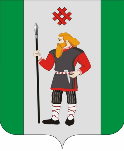 ДУМА КУДЫМКАРСКОГО МУНИЦИПАЛЬНОГО ОКРУГАПЕРМСКОГО КРАЯПЕРВЫЙ СОЗЫВР Е Ш Е Н И Е28.10.2022											         № 32Об утверждении Положения о бюджетном процессе в Кудымкарском муниципальном округе Пермского краяРуководствуясь Бюджетным кодексом Российской Федерации, Федеральным законом от 06.10.2003 № 131-ФЗ «Об общих принципах организации местного самоуправления в Российской Федерации», Законом Пермского края от 27.01.2022 № 40-ПК «Об образовании нового муниципального образования Кудымкарский муниципальный округ Пермского края», Дума Кудымкарского муниципального округа Пермского краяРЕШАЕТ:1. Утвердить прилагаемое Положение о бюджетном процессе в Кудымкарском муниципальном округе Пермского края.2. Признать утратившими силу:решение Думы муниципального образования «Городской округ - город Кудымкар» от 28 мая 2010 № 49 «О бюджетном процессе муниципального образования «Городской округ - город Кудымкар» в новой редакции»;решение Кудымкарской городской Думы от 25.11.2011 № 87 «О внесении изменений в Положение о бюджетном процессе муниципального образования «Городской округ - город Кудымкар», утвержденное решением Думы муниципального образования «Городской округ - город Кудымкар» от 28.05.2010 № 49»;решение Кудымкарской городской Думы от 30.08.2013 № 49 «О внесении изменений в Положение о бюджетном процессе муниципального образования «Городской округ - город Кудымкар», утвержденное решением Думы муниципального образования «Городской округ - город Кудымкар» от 28.05.2010 № 49 (в ред. от 25.11.2011 № 87)»;решение Кудымкарской городской Думы от 29.08.2014 № 64 «О внесении изменений в Положение о бюджетном процессе муниципального образования «Городской округ - город Кудымкар», утвержденное решением Думы муниципального образования «Городской округ - город Кудымкар» от 28.05.2010 № 49 (в ред. от 25.11.2011 № 87, от 30.08.2013 № 49)»;решение Кудымкарской городской Думы от 25.09.2015 № 85 «О внесении изменений в Положение о бюджетном процессе муниципального образования «Городской округ - город Кудымкар», утвержденное решением Думы муниципального образования «Городской округ - город Кудымкар» от 28.05.2010 № 49 (в ред. от 25.11.2011 № 87, от 30.08.2013 № 49, от 29.08.2014 № 64)»;решение Кудымкарской городской Думы от 22.04.2016 № 26 «О внесении изменений в Положение о бюджетном процессе муниципального образования «Городской округ - город Кудымкар», утвержденное решением Думы муниципального образования «Городской округ - город Кудымкар» от 28.05.2010 № 49 (в ред. от 25.11.2011 № 87, от 30.08.2013 № 49, от 29.08.2014 № 64, от 25.09.2015 № 85)»;решение Кудымкарской городской Думы от 29.03.2019 № 21 «О внесении изменений в Положение о бюджетном процессе муниципального образования «Городской округ - город Кудымкар», утвержденное решением Думы муниципального образования «Городской округ - город Кудымкар» от 28.05.2010 № 49 (в ред. от 22.04.2016 № 26)»;решение Кудымкарской городской Думы от 22.05.2020 № 25 «О внесении изменений в Положение о бюджетном процессе муниципального образования «Городской округ - город Кудымкар», утвержденное решением Думы муниципального образования «Городской округ - город Кудымкар» от 28.05.2010 № 49 (в ред. 23.03.2019 № 21)»;решение Кудымкарской городской Думы от 23.04.2021 № 15 «О внесении изменений в Положение о бюджетном процессе муниципального образования «Городской округ - город Кудымкар», утвержденное решением Думы муниципального образования «Городской округ - город Кудымкар» от 28.05.2010 № 49 (в ред. от 22.05.2020 № 25)»;решение Кудымкарской городской Думы от 22.10.2021 № 12 «О внесении изменений в Положение о бюджетном процессе муниципального образования «Городской округ - город Кудымкар», утвержденное решением Думы муниципального образования «Городской округ - город Кудымкар» от 28.05.2010 № 49 (в ред. 23.04.2021 № 15)»;решение Кудымкарской городской Думы от 24.06.2022 № 27 «О внесении изменений в Положение о бюджетном процессе муниципального образования «Городской округ - город Кудымкар», утвержденное решением Думы муниципального образования «Городской округ - город Кудымкар» от 28.05.2010 № 49 (в ред. 22.10.2021 № 12)»;решение Думы Кудымкарского муниципального округа от 24.12.2019 № 69 «Об утверждении Положения о бюджетном процессе в Кудымкарском муниципальном округе Пермского края»;решение Думы Кудымкарского муниципального округа от 06.11.2020 № 169 «О внесении изменений в Положение о бюджетном процессе в Кудымкарском муниципальном округе Пермского края, утвержденное решением Думы Кудымкарского муниципального округа от 24.12.2019 № 69»;решение Думы Кудымкарского муниципального округа от 12.11.2021 № 156 «О внесении изменений в Положение о бюджетном процессе в Кудымкарском муниципальном округе Пермского края, утвержденное решением Думы Кудымкарского муниципального округа от 24.12.2019 № 69».3. Опубликовать настоящее решение в средствах массовой информации: газета «Парма» и «Официальный сайт муниципального образования «Городской округ-город Кудымкар».4. Настоящее решение вступает в силу с 1 января 2023 года и применяется к правоотношениям, возникшим при формировании бюджета Кудымкарского муниципального округа Пермского края на 2023 год и на плановый период 2024 - 2025 годов. 5. Контроль за исполнением настоящего решения возложить на постоянную комиссию по бюджету, налогам и сборам.УТВЕРЖДЕНОрешением Думы Кудымкарского муниципального округа Пермского края от 28.10.2022 № 32ПОЛОЖЕНИЕО БЮДЖЕТНОМ ПРОЦЕССЕВ КУДЫМКАРСКОМ МУНИЦИПАЛЬНОМ ОКРУГЕ ПЕРМСКОГО КРАЯРаздел I. БЮДЖЕТНАЯ СИСТЕМАI. Общие положенияСтатья 1. Правоотношения, регулируемые настоящим ПоложениемНастоящее Положение регулирует бюджетные правоотношения, возникающие между субъектами бюджетных правоотношений в процессе формирования доходов и осуществления расходов бюджета Кудымкарского муниципального округа Пермского края, осуществления муниципальных заимствований, регулирования муниципального долга Кудымкарского муниципального округа Пермского края, а так же правоотношения возникающие в процессе составления и рассмотрения проектов бюджета Кудымкарского муниципального округа Пермского края, утверждения и исполнения бюджета Кудымкарского муниципального округа Пермского края, контроля за его исполнением, осуществления бюджетного учета, составления, рассмотрения и утверждения бюджетной отчетности.Статья 2. Правовые основы осуществления бюджетных правоотношений в Кудымкарском муниципальном округе Пермского края1. Бюджетные правоотношения в Кудымкарском муниципальном округе Пермского края (далее - Кудымкарский муниципальный округ) осуществляются в соответствии с Бюджетным кодексом Российской Федерации, Налоговым кодексом Российской Федерации, Федеральным законом от 06.10.2003 № 131-ФЗ «Об общих принципах организации местного самоуправления в Российской Федерации», Уставом Кудымкарского муниципального округа Пермского края (далее — Устав округа) и иными законодательными и нормативными правовыми актами Российской Федерации, Пермского края, Кудымкарского муниципального округа.2. В случае противоречия между настоящим Положением и иными муниципальными правовыми актами Кудымкарского муниципального округа, регулирующими бюджетные правоотношения, применяется настоящее Положение.Статья 3. Основные понятия и термины, применяемые в настоящем ПоложенииВ целях настоящего Положения применяются следующие понятия и термины:бюджет Кудымкарского муниципального округа Пермского края (далее -  местный бюджет, бюджет Кудымкарского муниципального округа, бюджет муниципального округа) - форма образования и расходования денежных средств, предназначенных для финансового обеспечения задач и функций местного самоуправления в Кудымкарском муниципальном округе;доходы бюджета - поступающие в бюджет Кудымкарского муниципального округа денежные средства, за исключением средств, являющихся в соответствии с Бюджетным кодексом Российской Федерации источниками финансирования дефицита бюджета;расходы бюджета - выплачиваемые из бюджета Кудымкарского муниципального округа денежные средства, за исключением средств, являющихся в соответствии с Бюджетным кодексом Российской Федерации источниками финансирования дефицита бюджета;дефицит бюджета - превышение расходов бюджета над его доходами;профицит бюджета - превышение доходов бюджета над его расходами;бюджетный процесс - регламентируемая законодательством Российской Федерации деятельность органов местного самоуправления Кудымкарского муниципального округа и иных участников бюджетного процесса по составлению и рассмотрению проекта бюджета Кудымкарского муниципального округа, утверждению и исполнению бюджета Кудымкарского муниципального округа, контролю за его исполнением, осуществлению бюджетного учета, составлению, внешней проверке, рассмотрению и утверждению бюджетной отчетности;сводная бюджетная роспись - документ, который составляется и ведется финансовым органом в соответствии с Бюджетным кодексом Российской Федерации в целях организации исполнения бюджета по расходам бюджета и источникам финансирования дефицита бюджета;бюджетная роспись - документ, который составляется и ведется главным распорядителем бюджетных средств (главным администратором источников финансирования дефицита бюджета) в соответствии с Бюджетным кодексом Российской Федерации в целях исполнения бюджета по расходам (источникам финансирования дефицита бюджета);бюджетные ассигнования - предельные объемы денежных средств, предусмотренных в соответствующем финансовом году для исполнения бюджетных обязательств;муниципальный долг - обязательства, возникающие из муниципальных заимствований, гарантий по обязательствам третьих лиц, другие обязательства в соответствии с видами долговых обязательств, установленными Бюджетным кодексом Российской Федерации, принятые на себя муниципальным округом;муниципальный внутренний долг - долговые обязательства Кудымкарского муниципального округа, возникающие в валюте Российской Федерации;долговое обязательство - обязательство Кудымкарского муниципального округа обеспечиваемое всем находящимся в собственности муниципального образования имуществом, составляющим муниципальную казну, и исполняется за счет средств местного бюджета;расходные обязательства - обусловленные законом, иным нормативным правовым актом, договором или соглашением обязанности муниципального округа или действующего от его имени казенного учреждения предоставить физическому или юридическому лицу, иному публично-правовому образованию средства из местного бюджета;бюджетные обязательства - расходные обязательства, подлежащие исполнению в соответствующем финансовом году;публичные обязательства - обусловленные законом, иным нормативным правовым актом расходные обязательства муниципального округа перед физическим или юридическим лицом, подлежащие исполнению в установленном соответствующим законом, иным нормативным правовым актом размере или имеющие установленный указанным законом, актом порядок его определения (расчета, индексации);публичные нормативные обязательства - публичные обязательства перед физическим лицом, подлежащие исполнению в денежной форме в установленном соответствующим законом, иным нормативным правовым актом размере или имеющие установленный порядок его индексации, за исключением выплат физическому лицу, предусмотренных статусом муниципальных служащих, а также лиц, замещающих муниципальные должности, работников казенных учреждений, военнослужащих и приравненных к ним лиц, обучающихся в муниципальных образовательных организациях, осуществляющих образовательную деятельность;денежные обязательства - обязанность получателя бюджетных средств уплатить бюджету, физическому лицу и юридическому лицу за счет средств местного бюджета определенные денежные средства в соответствии с выполненными условиями гражданско-правовой сделки, заключенной в рамках его бюджетных полномочий, или в соответствии с положениями закона, иного правового акта, условиями договора или соглашения;межбюджетные трансферты - средства, предоставляемые одним бюджетом бюджетной системы Российской Федерации другому бюджету бюджетной системы Российской Федерации;дотации - межбюджетные трансферты, предоставляемые на безвозмездной и безвозвратной основе без установления направлений их использования;бюджетные полномочия - установленные Бюджетным кодексом Российской Федерации и принятыми в соответствии с ним правовыми актами, регулирующими бюджетные правоотношения, права и обязанности органов местного самоуправления Кудымкарского муниципального округа и иных участников бюджетного процесса по регулированию бюджетных правоотношений, организации и осуществлению бюджетного процесса;казначейский счет - счет, открытый в Федеральном казначействе отдельному участнику системы казначейских платежей для осуществления и отражения в системе казначейских платежей операций участника системы казначейских платежей с денежными средствами;единый казначейский счет - банковский счет (совокупность банковских счетов), открытый (открытых) Федеральному казначейству в Центральном банке Российской Федерации в валюте Российской Федерации для совершения переводов денежных средств в целях обеспечения осуществления и отражения операций на казначейских счетах;единый счет бюджета - казначейский счет, открытый в Федеральном казначействе отдельно по бюджету Кудымкарского муниципального округа для осуществления и отражения операций с денежными средствами по поступлениям в бюджет и перечислениям из бюджета;казначейское обслуживание - проведение Федеральным казначейством в системе казначейских платежей операций участников системы казначейских платежей с денежными средствами с их отражением на соответствующих казначейских счетах;бюджетный мониторинг в системе казначейских платежей - деятельность Федерального казначейства по своевременному предупреждению и предотвращению финансовых нарушений участников системы казначейских платежей;участник казначейского сопровождения - юридическое лицо, индивидуальный предприниматель, физическое лицо - производитель товаров, работ, услуг, получающие средства, определенные в соответствии со статьями 242.25 и 242.26 Бюджетного кодекса Российской Федерации, использование которых осуществляется после подтверждения на соответствие условиям и (или) целям, установленным при предоставлении средств;казначейское сопровождение - проведение Федеральным казначейством  операций с денежными средствами участника казначейского сопровождения;муниципальные услуги (работы) - услуги (работы), оказываемые (выполняемые) органами местного самоуправления Кудымкарского муниципального округа, муниципальными учреждениями, и в случаях, установленных законодательством Российской Федерации, иными юридическими лицами;муниципальное задание - документ, устанавливающий требования к составу, качеству и (или) объему (содержанию), условиям, порядку и результатам оказания муниципальных услуг (выполнения работ);бюджетные инвестиции - бюджетные средства, направляемые на создание или увеличение за счет средств местного бюджета стоимости муниципального имущества;налоговые расходы Кудымкарского муниципального округа - выпадающие доходы бюджета муниципального округа, обусловленные налоговыми льготами, освобождениями и иными преференциями по налогам, сборам, таможенным платежам, страховым взносам на обязательное социальное страхование, предусмотренными в качестве мер муниципальной поддержки в соответствии с целями муниципальных программ и (или) целями социально-экономической политики муниципального округа, не относящимися к муниципальным программам;главный распорядитель бюджетных средств (главный распорядитель средств) местного бюджета - орган местного самоуправления Кудымкарского муниципального округа, структурное подразделение администрации Кудымкарского муниципального округа с правами юридического лица, указанное в ведомственной структуре расходов бюджета Кудымкарского муниципального округа, имеющие право распределять бюджетные ассигнования и лимиты бюджетных обязательств между подведомственными распорядителями и (или) получателями бюджетных средств, если иное не установлено Бюджетным кодексом Российской Федерации;получатель бюджетных средств (получатель средств местного бюджета) - орган местного самоуправления Кудымкарского муниципального округа, структурное подразделение администрации Кудымкарского муниципального округа с правами юридического лица, находящееся в ведении главного распорядителя (распорядителя) бюджетных средств казенное учреждение, имеющие право на принятие и (или) исполнение бюджетных обязательств от имени Кудымкарского муниципального округа Пермского края за счет средств бюджета Кудымкарского муниципального округа, если иное не установлено Бюджетным кодексом Российской Федерации;казенное учреждение - муниципальное учреждение, осуществляющее оказание муниципальных услуг, выполнение работ и (или) исполнение муниципальных функций в целях обеспечения реализации, предусмотренных законодательством Российской Федерации полномочий органов местного самоуправления Кудымкарского муниципального округа, финансовое обеспечение деятельности которого осуществляется за счет средств бюджета Кудымкарского муниципального округа на основании бюджетной сметы;получатель средств из бюджета - юридическое лицо (не являющееся участником бюджетного процесса, бюджетным и автономным учреждением), индивидуальный предприниматель, физическое лицо - производитель товаров, работ, услуг, получающие средства из бюджета на основании муниципального контракта на поставку товаров, выполнение работ, оказание услуг, договора (соглашения) о предоставлении субсидии, договора о предоставлении бюджетных инвестиций, а также юридическое лицо, которому в случаях, установленных федеральным законом, открываются счета в Федеральном казначействе в соответствии с Бюджетным кодексом Российской Федерации;бюджетная смета - документ, устанавливающий в соответствии с классификацией расходов бюджетов лимиты бюджетных обязательств казенного учреждения;ведомственная структура расходов бюджета - распределение бюджетных ассигнований, предусмотренных решением о бюджете Кудымкарского муниципального округа, по главным распорядителям бюджетных средств, разделам, подразделам, целевым статьям (муниципальным программам и непрограммным направлениям деятельности), группам видов расходов классификации расходов бюджета;администратор доходов бюджета - орган местного самоуправления Кудымкарского муниципального округа, структурное подразделение администрации Кудымкарского муниципального округа с правами юридического лица, казенное учреждение, осуществляющие в соответствии с законодательством Российской Федерации контроль за правильностью исчисления, полнотой и своевременностью уплаты, начисление, учет, взыскание и принятие решений о возврате (зачете) излишне уплаченных (взысканных) платежей, пеней и штрафов по ним, являющихся доходами местного бюджета, если иное не установлено Бюджетным кодексом Российской Федерации;главный администратор доходов бюджета - определенный в соответствии с Бюджетным кодексом Российской Федерации орган местного самоуправления Кудымкарского муниципального округа, структурное подразделение администрации Кудымкарского муниципального округа с правами юридического лица, иная организация, имеющие в своем ведении администраторов доходов бюджета и (или) являющиеся администраторами доходов бюджета;администратор источников финансирования дефицита бюджета (администратор источников финансирования дефицита местного бюджета) - орган местного самоуправления Кудымкарского муниципального округа, структурное подразделение администрации Кудымкарского муниципального округа с правами юридического лица, иная организация, имеющие право в соответствии с Бюджетным кодексом Российской Федерации осуществлять операции с источниками финансирования дефицита бюджета;главный администратор источников финансирования дефицита местного бюджета - определенный в соответствии с Бюджетным кодексом Российской Федерации орган местного самоуправления Кудымкарского муниципального округа, структурное подразделение администрации Кудымкарского муниципального округа с правами юридического лица, иная организация, имеющие в своем ведении администраторов источников финансирования дефицита местного бюджета и (или) являющиеся администраторами источников финансирования дефицита местного бюджета;муниципальная гарантия - вид долгового обязательства, в силу которого Кудымкарский муниципальный округ (гарант) обязан при наступлении предусмотренного в гарантии события (гарантийного случая) уплатить лицу, в пользу которого предоставлена гарантия (бенефициару), по его письменному требованию определенную в обязательстве денежную сумму за счет средств бюджета Кудымкарского муниципального округа в соответствии с условиями даваемого гарантом обязательства отвечать за исполнение третьим лицом (принципалом) его обязательств перед бенефициаром;обоснование бюджетных ассигнований - документ, характеризующий бюджетные ассигнования в очередном финансовом году и плановом периоде;лимит бюджетных обязательств - объем прав в денежном выражении на принятие казенным учреждением бюджетных обязательств и (или) их исполнение в текущем финансовом году и плановом периоде;текущий финансовый год - год, в котором осуществляется исполнение бюджета, составление и рассмотрение проекта бюджета на очередной финансовый год и плановый период;очередной финансовый год - год, следующий за текущим финансовым годом;плановый период - два финансовых года, следующих за очередным финансовым годом;отчетный финансовый год - год, предшествующий текущему финансовому году;временный кассовый разрыв - прогнозируемая в определенный период текущего финансового года недостаточность на едином казначейском счете или на едином счете бюджета денежных средств, необходимых для осуществления перечислений из местного бюджета;долговая устойчивость - состояние, структура и сумма задолженности, позволяющие заемщику в полном объеме выполнять обязательства по погашению и обслуживанию этой задолженности, исключающие нанесение ущерба социально-экономическому развитию и необходимость ее списания и (или) реструктуризации;денежные обязательства перед Кудымкарским муниципальным округом - обязанность должника уплатить Кудымкарскому муниципальному округу денежные средства по гражданско-правовой сделке (в том числе обеспечивающей исполнение обязательств) и (или) иному основанию, установленному гражданским или бюджетным законодательством, возникшая в связи с предоставлением Кудымкарским муниципальным округом на возвратной и возмездной (возвратной) основе денежных средств или в связи с предоставлением и (или) исполнением муниципальной гарантии (включая обязанность по уплате процентов, неустойки (пеней, штрафов), иных платежей, установленных законом и (или) договором, вследствие неосновательного обогащения, причинения убытков, неисполнения или ненадлежащего исполнения обязательств, уступки или перехода по иным основаниям прав требования, предъявления регрессных требований);временно свободные средства - остаток денежных средств, образовавшийся на едином казначейском счете или на едином счете бюджета вследствие разницы в сроках и объемах поступлений (зачислений) на счет и переводов (перечислений) со счета;финансовый орган – орган администрации Кудымкарского муниципального округа Пермского края, осуществляющий составление и организацию исполнения местного бюджета;орган внешнего муниципального финансового контроля – постоянно действующий контрольно-счетный орган, образованный Думой Кудымкарского муниципального округа Пермского края, или Контрольно-счетная палата Пермского края, которой в соответствии с решением Думы Кудымкарского муниципального округа Пермского края переданы полномочия по осуществлению внешнего муниципального финансового контроля, установленные частями 2 и 3 статьи 9 Федерального закона от 7 февраля 2011 года № 6-ФЗ «Об общих принципах организации и деятельности контрольно-счетных органов субъектов Российской Федерации и муниципальных образований».Статья 4. Принципы бюджетной системыВ соответствии с Бюджетным кодексом Российской Федерации бюджетная система Кудымкарского муниципального округа основана на следующих принципах:- единства бюджетной системы;- разграничения доходов, расходов и источников финансирования дефицита бюджета между бюджетами бюджетной системы Российской Федерации;- самостоятельности бюджета;- полноты отражения доходов, расходов и источников финансирования дефицита бюджета;- сбалансированности бюджета;- эффективности использования бюджетных средств;- общего (совокупного) покрытия расходов бюджета;- прозрачности (открытости);- участия граждан в бюджетном процессе;- достоверности бюджета;- адресности и целевого характера бюджетных средств;- подведомственности расходов бюджета;- единства кассы.Статья 5. Правовая форма местного бюджета 1. Местный бюджет разрабатывается администрацией Кудымкарского муниципального округа и утверждается в форме решения Думы Кудымкарского муниципального округа Пермского края.2. Местный бюджет предназначен для исполнения расходных обязательств Кудымкарского муниципального округа.Использование органами местного самоуправления иных форм образования и расходования денежных средств для исполнения расходных обязательств муниципального образования не допускается.3. В местном бюджете в соответствии с бюджетной классификацией Российской Федерации раздельно предусматриваются средства, направляемые на исполнение расходных обязательств Кудымкарского муниципального округа, возникающих в связи с осуществлением органами местного самоуправления полномочий по вопросам местного значения, и расходных обязательств Кудымкарского муниципального округа, исполняемых за счет субвенций из бюджета Пермского края для осуществления отдельных государственных полномочий.4. Местный бюджет утверждается на очередной финансовый год и плановый период.Статья 6. Действие решения о бюджете во времени1. Решение о бюджете Кудымкарского муниципального округа вступает в силу с 1 января и действует по 31 декабря финансового года, если иное не предусмотрено Бюджетным кодексом Российской Федерации и (или) решением о бюджете Кудымкарского муниципального округа.2. Решение о бюджете Кудымкарского муниципального округа подлежит официальному опубликованию не позднее 10 дней после его подписания в установленном порядке.Статья 7. Особенности применения бюджетной классификации1. Формирование и исполнение бюджета Кудымкарского муниципального округа, составление бюджетной отчетности осуществляются в соответствии с бюджетной классификацией Российской Федерации, состав которой определен Бюджетным кодексом Российской Федерации.2. Для детализации поступлений по кодам классификации доходов применяется код подвида доходов.Финансовый орган утверждает перечень кодов подвидов по видам доходов, главными администраторами которых являются органы местного самоуправления Кудымкарского муниципального округа, структурные подразделения администрации Кудымкарского муниципального округа с правами юридического лица и (или) находящиеся в их ведении казенные учреждения.3. Перечень главных распорядителей средств бюджета Кудымкарского муниципального округа устанавливается решением о бюджете Кудымкарского муниципального округа на очередной финансовый год и плановый период в составе ведомственной структуры расходов.Перечень разделов, подразделов, целевых статей (муниципальных программ и непрограммных направлений деятельности), групп видов расходов бюджета утверждается в составе ведомственной структуры расходов бюджета решением о бюджете Кудымкарского муниципального округа на очередной финансовый год и плановый период либо в установленных Бюджетным кодексом Российской Федерации случаях сводной бюджетной росписью бюджета Кудымкарского муниципального округа.Целевые статьи расходов бюджета формируются в соответствии с муниципальными программами, не включенными в муниципальные программы направлениями деятельности органов местного самоуправления муниципального округа и (или) иными расходными обязательствами, подлежащими исполнению за счет средств бюджета Кудымкарского муниципального округа.Каждому публичному нормативному обязательству, межбюджетному трансферту, инициативному проекту, предусмотренному статьей 26.1 Федерального закона от 6 октября 2003 года № 131-ФЗ «Об общих принципах организации местного самоуправления в Российской Федерации», поддержанному органами местного самоуправления Кудымкарского муниципального округа (далее - инициативный проект), присваиваются уникальные коды классификации расходов бюджета.Перечень и коды целевых статей расходов бюджета устанавливаются финансовым органом, осуществляющим составление и организацию исполнения бюджета муниципального округа.4. Перечень статей источников финансирования дефицита бюджета утверждается решением о бюджете Кудымкарского муниципального округа на очередной финансовый год и плановый период при утверждении источников финансирования дефицита бюджета.Финансовый орган утверждает перечень кодов видов источников финансирования дефицита бюджета, главными администраторами которых являются органы местного самоуправления муниципального округа и (или) находящиеся в их ведении казенные учреждения.II. Доходы бюджетаСтатья 8. Общие положения о доходах бюджетаДоходы бюджета Кудымкарского муниципального округа формируются в соответствии с бюджетным законодательством, законодательством о налогах и сборах и законодательством об иных обязательных платежах.Статья 9. Собственные доходы бюджетаК собственным доходам местного бюджета относятся:налоговые доходы, зачисляемые в бюджет Кудымкарского муниципального округа в соответствии с бюджетным законодательством Российской Федерации и законодательством о налогах и сборах;неналоговые доходы, зачисляемые в бюджет Кудымкарского муниципального округа в соответствии с законодательством Российской Федерации, законами Пермского края и решениями Думы Кудымкарского муниципального округа Пермского края;доходы, полученные бюджетом Кудымкарского муниципального округа в виде безвозмездных поступлений, за исключением субвенций.Статья 10. Перечень и реестры источников доходов бюджетов1. Финансовый орган обязан вести реестр источников доходов бюджета Кудымкарского муниципального округа.2. Под реестром источников доходов бюджета муниципального округа понимается свод информации о доходах бюджета по источникам доходов бюджета Кудымкарского муниципального округа, формируемой в процессе составления, утверждения и исполнения бюджета, на основании перечня источников доходов Российской Федерации.3. Реестр источников доходов Кудымкарского муниципального округа формируется и ведется в порядке, установленном администрацией Кудымкарского муниципального округа4. Реестр источников доходов бюджета Кудымкарского муниципального округа представляется в Министерство финансов Пермского края в порядке, установленном Правительством Пермского края.Статья 11. Принятие решения о признании безнадежной к взысканию задолженности по платежам в бюджет и о ее списании (восстановлении)1. Платежи в бюджет Кудымкарского муниципального округа, не уплаченные в установленный срок (задолженность по платежам в бюджет), признаются безнадежными к взысканию в случае:1) смерти физического лица - плательщика платежей в бюджет или объявления его умершим в порядке, установленном гражданским процессуальным законодательством Российской Федерации;2) признания банкротом индивидуального предпринимателя - плательщика платежей в бюджет в соответствии с Федеральным законом от 26 октября 2002 года № 127-ФЗ «О несостоятельности (банкротстве)» - в части задолженности по платежам в бюджет, не погашенной по причине недостаточности имущества должника;3) признания банкротом гражданина, не являющегося индивидуальным предпринимателем, в соответствии с Федеральным законом от 26 октября 2002 года № 127-ФЗ «О несостоятельности (банкротстве)» - в части задолженности по платежам в бюджет, не погашенной после завершения расчетов с кредиторами в соответствии с указанным Федеральным законом;4) ликвидации организации - плательщика платежей в бюджет в части задолженности по платежам в бюджет, не погашенной по причине недостаточности имущества организации и (или) невозможности ее погашения учредителями (участниками) указанной организации в пределах и порядке, которые установлены законодательством Российской Федерации;5) применения актов об амнистии или о помиловании в отношении осужденных к наказанию в виде штрафа или принятия судом решения, в соответствии с которым администратор доходов бюджета утрачивает возможность взыскания задолженности по платежам в бюджет;6) вынесения судебным приставом - исполнителем постановления об окончании исполнительного производства и о возвращении взыскателю исполнительного документа по основанию, предусмотренному пунктом 3 или 4 части 1 статьи 46 Федерального закона от 2 октября 2007 года № 229-ФЗ «Об исполнительном производстве», если с даты образования задолженности по платежам в бюджет прошло более пяти лет, в следующих случаях:размер задолженности не превышает размера требований к должнику, установленного законодательством Российской Федерации о несостоятельности (банкротстве) для возбуждения производства по делу о банкротстве;судом возвращено заявление о признании плательщика платежей в бюджет банкротом или прекращено производство по делу о банкротстве в связи с отсутствием средств, достаточных для возмещения судебных расходов на проведение процедур, применяемых в деле о банкротстве;7) исключения юридического лица по решению регистрирующего органа из Единого государственного реестра юридических лиц и наличия ранее вынесенного судебным приставом-исполнителем постановления об окончании исполнительного производства в связи с возвращением взыскателю исполнительного документа по основанию, предусмотренному пунктом 3 или 4 части 1 статьи 46 Федерального закона от 2 октября 2007 года № 229-ФЗ «Об исполнительном производстве», - в части задолженности по платежам в бюджет, не погашенной по причине недостаточности имущества организации и невозможности ее погашения учредителями (участниками) указанной организации в случаях, предусмотренных законодательством Российской Федерации. В случае признания решения регистрирующего органа об исключении юридического лица из Единого государственного реестра юридических лиц в соответствии с Федеральным законом от 8 августа 2001 года № 129-ФЗ «О государственной регистрации юридических лиц и индивидуальных предпринимателей» недействительным задолженность по платежам в бюджет, ранее признанная безнадежной к взысканию в соответствии с настоящим подпунктом, подлежит восстановлению в бюджетном (бухгалтерском) учете.2. Наряду со случаями, предусмотренными пунктом 1 настоящей статьи, неуплаченные административные штрафы признаются безнадежными к взысканию, если судьей, органом, должностным лицом, вынесшими постановление о назначении административного наказания, в случаях, предусмотренных Кодексом Российской Федерации об административных правонарушениях, вынесено постановление о прекращении исполнения постановления о назначении административного наказания.3. Решение о признании безнадежной к взысканию задолженности по платежам в бюджет принимается администратором доходов бюджета Кудымкарского муниципального округа на основании документов, подтверждающих обстоятельства, предусмотренные пунктами 1 и 2 настоящей статьи.4. Порядок принятия решений о признании безнадежной к взысканию задолженности по платежам в бюджет определяется главным администратором доходов бюджета Кудымкарского муниципального округа в соответствии с общими требованиями, установленными Правительством Российской Федерации.5. Списание (восстановление) в бюджетном (бухгалтерском) учете задолженности по платежам в бюджет Кудымкарского муниципального округа осуществляется администратором доходов бюджета на основании решения о признании безнадежной к взысканию задолженности по платежам в бюджет Кудымкарского муниципального округа.Отражение операций по списанию (восстановлению) в бюджетном (бухгалтерском) учете задолженности по платежам в бюджет Кудымкарского муниципального округа осуществляется в порядке, установленном Министерством финансов Российской Федерации.6. Положения настоящей статьи не распространяются на платежи, установленные законодательством о налогах и сборах, на денежные обязательства перед Кудымкарским муниципальным округом.Статья 12. Налоговые доходы бюджета Кудымкарского муниципального округа1. В бюджет Кудымкарского муниципального округа зачисляются налоговые доходы от следующих местных налогов, устанавливаемых Думой Кудымкарского муниципального округа Пермского края в соответствии с законодательством Российской Федерации о налогах и сборах:- земельного налога - по нормативу 100 процентов;- налога на имущество физических лиц - по нормативу 100 процентов.2. В бюджет Кудымкарского муниципального округа зачисляются налоговые доходы от федеральных налогов и сборов, в том числе налогов, предусмотренных специальными налоговыми режимами по нормативам, установленным пунктом 2 статьи 61.6 Бюджетного кодекса Российской Федерации.3. В бюджет Кудымкарского муниципального округа зачисляются налоговые доходы от налога на доходы физических лиц по дополнительным нормативам, устанавливаемым законом Пермского края о бюджете Пермского края на соответствующий финансовый год, в соответствии с пунктом 2 статьи 58 Бюджетного кодекса Российской Федерации.В бюджет Кудымкарского муниципального округа зачисляются налоговые доходы от федеральных налогов и сборов, в том числе налогов, предусмотренных специальными налоговыми режимами, и (или) региональных налогов по нормативам отчислений, установленным законом Пермского края «О бюджетном процессе в Пермском крае» в соответствии с пунктом 1 статьи 58 Бюджетного кодекса Российской Федерации.Статья 13. Неналоговые доходы бюджета1. К неналоговым доходам бюджета Кудымкарского муниципального округа относятся:- доходы от использования имущества, находящегося в муниципальной собственности, за исключением имущества муниципальных бюджетных и автономных учреждений, а также имущества муниципальных унитарных предприятий, в том числе казенных;- доходы от продажи имущества (кроме акций и иных форм участия в капитале), находящегося в муниципальной собственности, за исключением движимого имущества муниципальных бюджетных и автономных учреждений, а также имущества муниципальных унитарных предприятий, в том числе казенных;- доходы от платных услуг, оказываемых казенными учреждениями;- средства, полученные в результате применения мер гражданско-правовой, административной и уголовной ответственности, в том числе штрафы, конфискации, компенсации, а также средства, полученные в возмещение вреда, причиненного муниципальному округу, и иные суммы принудительного изъятия;- средства самообложения граждан, инициативные платежи, предусмотренные статьями 56 и 56.1 Федерального закона от 06.10.2003 № 131-ФЗ «Об общих принципах организации местного самоуправления в Российской Федерации»;- иные неналоговые доходы.2. Неналоговые доходы бюджета Кудымкарского муниципального округа формируются в соответствии со статьями 41, 42, 46, 58 и 62 Бюджетного кодекса Российской Федерации.3. Муниципальные правовые акты, договоры (соглашения), в соответствии с которыми уплачиваются платежи, являющиеся источниками неналоговых доходов бюджета Кудымкарского муниципального округа, должны предусматривать положения о порядке их исчисления, размерах, сроках и (или) об условиях их уплаты.Статья 14. Безвозмездные поступления в бюджетК безвозмездным поступлениям в бюджет Кудымкарского муниципального округа относятся:- дотации из бюджета Пермского края;- субсидии, субвенции из других бюджетов бюджетной системы Российской Федерации;- иные межбюджетные трансферты из других бюджетов бюджетной системы Российской Федерации- безвозмездные поступления от физических и юридических лиц, в том числе добровольные пожертвования.Статья 15. Доходы от использования имущества находящегося в муниципальной собственностиК доходам бюджетов от использования имущества, находящегося в муниципальной собственности, относятся:доходы, получаемые в виде арендной либо иной платы за передачу в возмездное пользование муниципального имущества, за исключением имущества бюджетных и автономных учреждений, а также имущества муниципальных унитарных предприятий.средства, получаемые от передачи имущества, находящегося в муниципальной собственности (за исключением имущества бюджетных и автономных учреждений, а также имущества муниципальных унитарных предприятий, в том числе казенных;доходы в виде прибыли, приходящейся на доли в уставных (складочных) капиталах хозяйственных товариществ и обществ, или дивидендов по акциям, принадлежащим Кудымкарскому муниципальному округу, за исключением случаев, установленных федеральными законами;часть прибыли муниципальных унитарных предприятий, остающаяся после уплаты налогов и иных обязательных платежей;другие предусмотренные законодательством Российской Федерации доходы от использования имущества, находящегося в муниципальной собственности, за исключением имущества бюджетных и автономных учреждений, а также имущества муниципальных унитарных предприятий, в том числе казенных.III. Расходы бюджетаСтатья 16. Общие положения о расходах бюджета1. Формирование расходов бюджета Кудымкарского муниципального округа осуществляется в соответствии с расходными обязательствами, обусловленными установленным законодательством Российской Федерации разграничением полномочий федеральных органов государственной власти, органов государственной власти Пермского края и органов местного самоуправления Кудымкарского муниципального округа, исполнение которых согласно законодательству Российской Федерации, законодательству Пермского края, договорам и соглашениям должно происходить в очередном финансовом году и плановом периоде за счет средств бюджета Кудымкарского муниципального округа.Порядок возникновения расходных обязательств Кудымкарского муниципального округа, источники их исполнения, перечень расходов, финансируемых за счет средств бюджета Кудымкарского муниципального округа, регламентируются бюджетным законодательством Российской Федерации и Пермского края, Кудымкарского муниципального округа.2. К бюджетным ассигнованиям относятся ассигнования на:оказание муниципальных услуг (выполнение работ), включая ассигнования на закупки товаров, работ, услуг для обеспечения муниципальных нужд;социальное обеспечение населения;предоставление бюджетных инвестиций юридическим лицам, не являющимся муниципальными учреждениями и муниципальными унитарными предприятиями;предоставление субсидий юридическим лицам (за исключением субсидий муниципальным учреждениям), индивидуальным предпринимателям, физическим лицам;обслуживание муниципального долга;исполнение судебных актов по искам к Кудымкарского муниципального округа о возмещении вреда, причиненного гражданину или юридическому лицу в результате незаконных действий (бездействия) органов местного самоуправления Кудымкарского муниципального округа либо должностных лиц этих органов.Статья 17. Бюджетные ассигнования на оказание муниципальных услуг (выполнение работ)К бюджетным ассигнованиям на оказание муниципальных услуг (выполнение работ) относятся ассигнования на:обеспечение выполнения функций казенных учреждений, в том числе по оказанию муниципальных услуг (выполнению работ) физическим и (или) юридическим лицам;предоставление субсидий бюджетным и автономным учреждениям, включая субсидии на финансовое обеспечение выполнения ими муниципального задания;предоставление субсидий некоммерческим организациям, не являющимся муниципальными учреждениями, в том числе в соответствии с договорами (соглашениями) на оказание указанными организациями муниципальных услуг (выполнение работ) физическим и (или) юридическим лицам;осуществление бюджетных инвестиций в объекты муниципальной собственности;закупку товаров, работ и услуг для обеспечения муниципальных нужд (за исключением бюджетных ассигнований для обеспечения выполнения функций казенного учреждения и бюджетных ассигнований на осуществление бюджетных инвестиций в объекты муниципальной собственности казенных учреждений);предоставление субсидий юридическим лицам, индивидуальным предпринимателям, а также физическим лицам - производителям товаров, работ, услуг в целях финансового обеспечения исполнения муниципального социального заказа на оказание муниципальных услуг в социальной сфере.Статья 18. Муниципальное задание1. Муниципальное задание должно содержать:показатели, характеризующие качество и (или) объем (содержание) оказываемых муниципальных услуг (выполняемых работ);порядок контроля за исполнением муниципального задания, в том числе условия и порядок его досрочного прекращения;требования к отчетности об исполнении муниципального задания.Муниципальное задание на оказание муниципальных услуг физическим и юридическим лицам также должно содержать:определение категорий физических и (или) юридических лиц, являющихся потребителями соответствующих услуг;порядок оказания соответствующих услуг;предельные цены (тарифы) на оплату соответствующих услуг физическими или юридическими лицами в случаях, если законодательством Российской Федерации предусмотрено их оказание на платной основе, либо порядок установления указанных цен (тарифов) в случаях, установленных законодательством Российской Федерации.2. Показатели муниципального задания используются при составлении проекта бюджета Кудымкарского муниципального округа для планирования бюджетных ассигнований на оказание муниципальных услуг (выполнение работ), составлении бюджетной сметы казенного учреждения, а также для определения объема субсидий на выполнение муниципального задания бюджетным или автономным учреждением.3. Муниципальное задание на оказание муниципальных услуг (выполнение работ) муниципальными учреждениями формируется в порядке, установленном администрацией Кудымкарского муниципального округа, на срок до трех лет на очередной финансовый год и плановый период (с возможным уточнением при составлении проекта бюджета).Муниципальное задание в части муниципальных услуг, оказываемых муниципальными учреждениями физическим лицам, формируется в соответствии с общероссийскими базовыми (отраслевыми) перечнями (классификаторами) государственных и муниципальных услуг, оказываемых физическим лицам, формирование, ведение и утверждение которых осуществляется в порядке, установленном Правительством Российской Федерации.Органы местного самоуправления Кудымкарского муниципального округа вправе формировать муниципальное задание на оказание муниципальных услуг и выполнение работ муниципальными учреждениями также в соответствии с региональным перечнем (классификатором) государственных (муниципальных) услуг, не включенных в общероссийские базовые (отраслевые) перечни (классификаторы) государственных и муниципальных услуг, и работ, оказание и выполнение которых предусмотрено правовыми актами администрации Кудымкарского муниципального округа, в том числе при осуществлении переданных им полномочий субъектом Российской Федерации.Муниципальное задание формируется для муниципальных бюджетных и автономных учреждений, а также казенных учреждений, определенных в соответствии с решением администрации Кудымкарского муниципального округа, структурного подразделения администрации Кудымкарского муниципального округа с правами юридического лица, осуществляющего  полномочия главного распорядителя бюджетных средств.4. Финансовое обеспечение выполнения муниципальных заданий осуществляется за счет средств бюджета Кудымкарского муниципального округа в порядке, установленном администрацией Кудымкарского муниципального округа.Объем финансового обеспечения выполнения муниципального задания рассчитывается на основании нормативных затрат на оказание муниципальных услуг, утверждаемых в порядке, предусмотренном абзацем первым настоящего пункта, с соблюдением общих требований, определенных федеральными органами исполнительной власти, осуществляющими функции по выработке государственной политики и нормативно-правовому регулированию в установленных сферах деятельности. По решению администрации Кудымкарского муниципального округа, структурного подразделения администрации Кудымкарского муниципального округа с правами юридического лица, осуществляющего в соответствии с законодательством Российской Федерации функции и полномочия учредителя муниципальных учреждений при определении объема финансового обеспечения выполнения муниципального задания используются нормативные затраты на выполнение работ.5. Порядки формирования муниципального задания и финансового обеспечения выполнения муниципального задания, устанавливаемые в соответствии с пунктами 3 и 4 настоящей статьи, должны определять в том числе:1) правила и сроки формирования, изменения, утверждения муниципального задания, отчета о его выполнении;2) правила и сроки определения объема финансового обеспечения выполнения муниципального задания, включая:расчет и утверждение нормативных затрат на оказание муниципальных услуг на основе базовых нормативов затрат на оказание муниципальных услуг и корректирующих коэффициентов к ним, а также нормативных затрат на выполнение работ;сроки и объемы перечисления субсидии на финансовое обеспечение выполнения муниципального задания;возврат субсидии в объеме, который соответствует показателям муниципального задания, которые не были достигнуты (с учетом допустимых (возможных) отклонений), в случае, если муниципальное задание является невыполненным;3) правила осуществления контроля за выполнением муниципального задания муниципальным учреждением администрацией Кудымкарского муниципального округа, структурными подразделениями администрации Кудымкарского муниципального округа с правами юридического лица, осуществляющих функции и полномочия учредителя.6. Муниципальное задание является невыполненным в случае не достижения (превышения допустимого (возможного) отклонения) показателей муниципального задания, характеризующих объем оказываемых муниципальных услуг (выполняемых работ), а также показателей муниципального задания, характеризующих качество оказываемых муниципальных услуг (выполняемых работ), если такие показатели установлены в муниципальном задании.Статья 19. Обеспечение выполнения функций казенных учрежденийОбеспечение выполнения функций казенных учреждений включает:оплату труда работников казенных учреждений, денежное содержание (денежное вознаграждение, заработную плату) работников органов местного самоуправления, лиц, замещающих муниципальные должности, муниципальных служащих, иных категорий работников, командировочные и иные выплаты в соответствии с трудовыми договорами (служебными контрактами, контрактами) и законодательством Российской Федерации, законодательством Пермского края и муниципальными правовыми актами;закупки товаров, работ, услуг для обеспечения муниципальных нужд;уплату налогов, сборов и иных обязательных платежей в бюджетную систему Российской Федерации;возмещение вреда, причиненного казенным учреждением при осуществлении его деятельности.Статья 20. Осуществление закупок товаров, работ, услуг для обеспечения муниципальных нужд1. Закупки товаров, работ, услуг для обеспечения муниципальных нужд осуществляются в соответствии с законодательством Российской Федерации о контрактной системе в сфере закупок товаров, работ, услуг для обеспечения муниципальных нужд с учетом положений Бюджетного кодекса Российской Федерации. 2. Муниципальные контракты заключаются в соответствии с планом-графиком закупок товаров, работ, услуг для обеспечения муниципальных нужд, сформированным и утвержденным в установленном законодательством Российской Федерации о контрактной системе в сфере закупок товаров, работ, услуг для обеспечения государственных и муниципальных нужд порядке, и оплачиваются в пределах лимитов бюджетных обязательств, за исключением случаев, установленных пунктом 3 настоящей статьи.3. Муниципальные контракты, предметами которых являются выполнение работ, оказание услуг, длительность производственного цикла выполнения, оказания которых превышает срок действия утвержденных лимитов бюджетных обязательств, могут заключаться в пределах средств, установленных на соответствующие цели решениями о подготовке и реализации бюджетных инвестиций в объекты муниципальной собственности, принимаемыми в соответствии со статьей 28 настоящего Положения, на срок реализации указанных решений.Иные муниципальные контракты, заключаемые от имени Кудымкарского муниципального округа, предметами которых являются выполнение работ, оказание услуг, длительность производственного цикла выполнения, оказания которых превышает срок действия утвержденных лимитов бюджетных обязательств, могут заключаться в случаях, предусмотренных нормативными актами администрации Кудымкарского муниципального округа, в пределах средств и на сроки, которые установлены указанными актами, а также в соответствии с иными решениями администрации Кудымкарского муниципального округа, принимаемыми в порядке, определяемом администрацией Кудымкарского муниципального округа.Муниципальные заказчики вправе заключать муниципальные энергосервисные договоры (контракты), в которых цена определена как процент стоимости сэкономленных энергетических ресурсов, на срок, превышающий срок действия утвержденных лимитов бюджетных обязательств. Расходы на оплату таких договоров (контрактов) планируются и осуществляются в составе расходов на оплату соответствующих энергетических ресурсов (услуг на их доставку).Муниципальные заказчики вправе заключать муниципальные контракты в период отзыва лимитов бюджетных обязательств в целях их приведения в соответствие с решением о бюджете в размере, не превышающем объема принимаемых бюджетных обязательств, поставленных на учет в порядке, установленном финансовым органом.Статья 21. Реестр закупок1. Получатели бюджетных средств обязаны вести реестры закупок, осуществленных без заключения муниципальных контрактов.2. Реестр закупок, осуществленных без заключения муниципальных контрактов, должен содержать следующие сведения:краткое наименование закупаемых товаров, работ и услуг;наименование и местонахождение поставщиков, подрядчиков и исполнителей услуг;цена и дата закупки.Статья 22. Предоставление средств из бюджета при выполнении условий1. В решении о бюджете Кудымкарского муниципального округа могут устанавливаться условия предоставления средств из бюджета, в соответствии с которыми предоставление таких средств осуществляется в порядке, установленном администрацией Кудымкарского муниципального округа.Порядок доведения указанных бюджетных ассигнований и (или) лимитов бюджетных обязательств до главных распорядителей бюджетных средств устанавливается финансовым органом.До утверждения указанного в абзаце первом настоящего пункта порядка доведение соответствующих бюджетных ассигнований и (или) лимитов бюджетных обязательств до главных распорядителей (распорядителей) или получателей бюджетных средств не допускается.2. Контроль за соблюдением указанных в пункте 1 настоящей статьи условий осуществляется главным распорядителем бюджетных средств.Статья 23. Бюджетные ассигнования на социальное обеспечение населения1. К бюджетным ассигнованиям на социальное обеспечение населения относятся бюджетные ассигнования на предоставление социальных выплат гражданам либо на приобретение товаров, работ, услуг в пользу граждан для обеспечения их нужд в целях реализации мер социальной поддержки населения.2. Расходные обязательства на социальное обеспечение населения могут возникать в результате принятия публичных нормативных обязательств.Бюджетные ассигнования на исполнение указанных публичных нормативных обязательств предусматриваются отдельно по каждому виду таких обязательств в виде пенсий, пособий, компенсаций и других социальных выплат, а также осуществления мер социальной поддержки населения.Статья 24. Предоставление субсидий юридическим лицам (за исключением субсидий муниципальным учреждениям), индивидуальным предпринимателям, физическим лицам1. Субсидии юридическим лицам (за исключением субсидий муниципальным учреждениям), индивидуальным предпринимателям, физическим лицам - производителям товаров, работ, услуг предоставляются на безвозмездной и безвозвратной основе в целях возмещения части затрат или недополученных доходов в связи с производством (реализацией) товаров (за исключением подакцизных товаров, кроме автомобилей легковых и мотоциклов, алкогольной продукции, предназначенной для экспортных поставок, винограда, винодельческой продукции, произведенной из указанного винограда: вин, игристых вин (шампанских), ликерных вин с защищенным географическим указанием, с защищенным наименованием места происхождения (специальных вин), виноматериалов) если иное не предусмотрено нормативными актами Правительства Российской Федерации, выполнением работ, оказанием услуг.2. Субсидии юридическим лицам (за исключением субсидий муниципальным учреждениям, а также субсидий, указанных в пункте 7 настоящей статьи), индивидуальным предпринимателям, физическим лицам - производителям товаров, работ, услуг предоставляются из местного бюджета в случаях и порядке, предусмотренных решением Думы Кудымкарского муниципального округа Пермского края о бюджете Кудымкарского муниципального округа и принимаемыми в соответствии с ним муниципальными правовыми актами администрации Кудымкарского муниципального округа или актами уполномоченных ею органов местного самоуправления.3. Муниципальные правовые акты, регулирующие предоставление субсидий юридическим лицам (за исключением субсидий муниципальным учреждениям), индивидуальным предпринимателям, физическим лицам - производителям товаров, работ, услуг, должны соответствовать общим требованиям, установленным Правительством Российской Федерации, и определять:1) категории и (или) критерии отбора юридических лиц (за исключением муниципальных учреждений), индивидуальных предпринимателей, физических лиц - производителей товаров, работ, услуг, имеющих право на получение субсидий;2) цели, условия и порядок предоставления субсидий, а также результаты их предоставления;3) порядок возврата субсидий в бюджет Кудымкарского муниципального округа в случае нарушения условий, установленных при их предоставлении;4) случаи и порядок возврата в текущем финансовом году получателем субсидий остатков субсидий, предоставленных в целях финансового обеспечения затрат в связи с производством (реализацией) товаров, выполнением работ, оказанием услуг, не использованных в отчетном финансовом году (за исключением субсидий, предоставленных в пределах суммы, необходимой для оплаты денежных обязательств получателя субсидии, источником финансового обеспечения которых являются указанные субсидии);5) положения об осуществлении в отношении получателей субсидий и лиц, указанных в пункте 5 настоящей статьи, проверок главным распорядителем (распорядителем) бюджетных средств, предоставляющим субсидии, соблюдения ими порядка и условий предоставления субсидий, в том числе в части достижения результатов их предоставления, а также проверок органами муниципального финансового контроля в соответствии со статьями 268.1 и 269.2 Бюджетного кодекса Российской Федерации» 4. В случае нарушения получателями предусмотренных настоящей статьей субсидий условий, установленных при предоставлении, соответствующие средства подлежат в порядке, определенном муниципальным правовым актом, предусмотренным пунктом 3 и абзацем четвертым пункта 8 настоящей статьи, возврату в бюджет Кудымкарского муниципального округа.5. При предоставлении субсидий, указанных в настоящей статье, обязательным условием их предоставления, включаемым в договоры (соглашения) о предоставлении субсидий и (или) в муниципальные правовые акты, регулирующие их предоставление, и в договоры (соглашения), заключенные в целях исполнения обязательств по данным договорам (соглашениям), является согласие соответственно получателей субсидий и лиц, являющихся поставщиками (подрядчиками, исполнителями) по договорам (соглашениям), заключенным в целях исполнения обязательств по договорам (соглашениям) о предоставлении субсидий на финансовое обеспечение затрат в связи с производством (реализацией) товаров, выполнением работ, оказанием услуг (за исключением муниципальных унитарных предприятий, хозяйственных товариществ и обществ с участием Кудымкарского муниципального округа в их уставных (складочных) капиталах, а также коммерческих организаций с участием таких товариществ и обществ в их уставных (складочных) капиталах), на осуществление главным распорядителем (распорядителем) бюджетных средств, предоставляющим субсидии, и органами муниципального финансового контроля проверок, предусмотренных подпунктом 5 пункта 3 настоящей статьи.6. При предоставлении субсидий, предусмотренных настоящей статьей, юридическим лицам, указанным в пункте 1 настоящей статьи, обязательным условием их предоставления, включаемым в договоры (соглашения) о предоставлении субсидий на финансовое обеспечение затрат в связи с производством (реализацией) товаров, выполнением работ, оказанием услуг и (или) в муниципальные правовые акты, регулирующие их предоставление, является запрет приобретения за счет полученных средств иностранной валюты, за исключением операций, осуществляемых в соответствии с валютным законодательством Российской Федерации при закупке (поставке) высокотехнологичного импортного оборудования, сырья и комплектующих изделий, а также связанных с достижением результатов предоставления этих средств иных операций, определенных муниципальными правовыми актами, регулирующими предоставление субсидий указанным юридическим лицам.7. В решении о бюджете Кудымкарского муниципального округа могут предусматриваться бюджетные ассигнования на предоставление в соответствии с решениями администрации Кудымкарского муниципального округа юридическим лицам (за исключением муниципальных учреждений), индивидуальным предпринимателям, физическим лицам грантов в форме субсидий, в том числе предоставляемых на конкурсной основе.Порядок предоставления указанных субсидий из бюджета Кудымкарского муниципального округа, если данный порядок не определен решениями, предусмотренными абзацем первым настоящего пункта, устанавливается постановлением администрации Кудымкарского муниципального округа, который должен соответствовать общим требованиям, установленным Правительством Российской Федерации.8. В решении о бюджете могут предусматриваться бюджетные ассигнования на предоставление из местного бюджета субсидий юридическим лицам, 100 процентов акций (долей) которых принадлежит муниципальному образованию, на осуществление капитальных вложений в объекты капитального строительства, находящиеся в собственности указанных юридических лиц (в случаях, установленных федеральными законами, на возмещение затрат в связи с ранее осуществленными указанными юридическими лицами капитальными вложениями в объекты капитального строительства, находящиеся в собственности указанных юридических лиц или в муниципальной собственности), и (или) на приобретение ими объектов недвижимого имущества с последующим увеличением уставных капиталов таких юридических лиц в соответствии с законодательством Российской Федерации.Решения о предоставлении субсидий, предусмотренных абзацем первым настоящего пункта, на осуществление капитальных вложений и (или) на приобретение объектов недвижимого имущества из местного бюджета, принимаются в форме постановления администрации Кудымкарского муниципального округа в определяемом ею порядке. В случае если подготовка обоснования инвестиций для объекта капитального строительства в соответствии с законодательством Российской Федерации является обязательной, указанные решения в отношении таких объектов капитального строительства принимаются в том числе на основании подготовленного в установленном законодательством Российской Федерации порядке обоснования инвестиций и результатов его технологического и ценового аудита, а также утвержденного задания на проектирование.Предоставление субсидий, предусмотренных абзацем первым настоящего пункта, осуществляется в соответствии с договором (соглашением), заключаемым между получателем бюджетных средств, предоставляющим субсидию, и юридическим лицом, которому предоставляется субсидия. В указанный договор (соглашение) подлежат включению положения, определяющие обязанность юридического лица, которому предоставляется субсидия, предусмотренная абзацем первым настоящего пункта, осуществлять закупки за счет средств, полученных на осуществление капитальных вложений и (или) на приобретение объектов недвижимого имущества, а также закупки в целях строительства (реконструкции) объектов капитального строительства, подлежащих в случаях, установленных федеральными законами, передаче в муниципальную собственность, в порядке, установленном законодательством Российской Федерации о контрактной системе в сфере закупок товаров, работ, услуг для обеспечения государственных и муниципальных нужд, а также положение о возврате в бюджет остатка субсидии, не использованного в отчетном финансовом году (за исключением субсидии на возмещение затрат, указанных в абзаце первом настоящего пункта, и субсидии, предоставляемой в пределах суммы, необходимой для оплаты денежных обязательств получателя субсидии, источником финансового обеспечения которых является указанная субсидия), если получателем бюджетных средств, предоставляющим субсидию, не принято в порядке, установленном муниципальным правовым актом, указанным в абзаце четвертом настоящего пункта, решение о наличии потребности в использовании этих средств на цели предоставления субсидии в текущем финансовом году.Порядок предоставления субсидий, предусмотренных настоящим пунктом из местного бюджета, включая требования к договорам (соглашениям) о предоставлении субсидий, срокам и условиям их предоставления, устанавливается постановлением администрации Кудымкарского муниципального округа.9. Заключение договоров (соглашений) о предоставлении субсидий из местного бюджета юридическим лицам, указанным в пунктах 1 и 7 настоящей статьи, и заключение соглашений о муниципально-частном партнерстве, концессионных соглашений от имени муниципального образования на срок, превышающий срок действия утвержденных лимитов бюджетных обязательств, осуществляются в случаях, предусмотренных решениями администрации Кудымкарского муниципального округа.Договоры (соглашения) о предоставлении субсидий, указанные в абзаце первом настоящего пункта, и дополнительные соглашения к указанным договорам (соглашениям), предусматривающие внесение в них изменений или их расторжение, заключаются в соответствии с типовыми формами, утверждаемыми финансовым органом.10. Субсидии в целях финансового обеспечения исполнения муниципального социального заказа на оказание муниципальных услуг в социальной сфере юридическим лицам (за исключением субсидий муниципальным учреждениям), индивидуальным предпринимателям, а также физическим лицам - производителям товаров, работ, услуг, являющимся исполнителями таких услуг, предоставляются из бюджета Кудымкарского муниципального округа в соответствии со статьей 78.4 Бюджетного кодекса Российской Федерации и статьей 27 настоящего Положения.Статья 25. Предоставление субсидий (кроме субсидий на осуществление капитальных вложений в объекты капитального строительства муниципальной собственности или приобретение объектов недвижимого имущества в муниципальную собственность) некоммерческим организациям, не являющимся казенными учреждениями1. В бюджете Кудымкарского муниципального округа предусматриваются субсидии бюджетным и автономным учреждениям на финансовое обеспечение выполнения ими муниципального задания, в том числе в рамках исполнения муниципального социального заказа на оказание муниципальных услуг в социальной сфере, рассчитанные с учетом нормативных затрат на оказание ими муниципальных услуг физическим и (или) юридическим лицам и нормативных затрат на содержание муниципального имущества.Из бюджета Кудымкарского муниципального округа могут предоставляться субсидии бюджетным и автономным учреждениям на иные цели.Порядок предоставления субсидий в соответствии с абзацем первым настоящего пункта из бюджета Кудымкарского муниципального округа устанавливается постановлением администрации Кудымкарского муниципального округа.Порядок определения объема и условия предоставления субсидий в соответствии с абзацем вторым настоящего пункта (за исключением субсидий, предоставляемых в соответствии со статьей 78.4 Бюджетного кодекса Российской Федерации) из бюджета Кудымкарского муниципального округа устанавливаются администрацией Кудымкарского муниципального округа в форме постановления. Постановления администрации Кудымкарского муниципального округа устанавливающие порядок определения объема и условия предоставления субсидий в соответствии с абзацем вторым настоящего пункта, должны соответствовать общим требованиям, установленным Правительством Российской Федерации.Предоставление предусмотренных настоящим пунктом субсидий осуществляется в соответствии с соглашениями о предоставлении субсидии, заключаемыми между администрацией Кудымкарского муниципального округа или структурными подразделениями администрации Кудымкарского муниципального округа с правами юридического лица, осуществляющими функции и полномочия учредителя, и бюджетными или автономными учреждениями.2. В решении Думы Кудымкарского муниципального округа Пермского края о бюджете Кудымкарского муниципального округа могут предусматриваться субсидии иным некоммерческим организациям, не являющимся муниципальными учреждениями.Порядок определения объема и предоставления указанных субсидий из бюджета Кудымкарского муниципального округа, в том числе результаты их предоставления, устанавливается администрацией Кудымкарского муниципального округа в форме постановления или муниципальными правовыми актами уполномоченных ею органов местного самоуправления Кудымкарского муниципального округа. Указанные муниципальные правовые акты должны соответствовать общим требованиям, установленным Правительством Российской Федерации, и содержать положения об осуществлении в отношении получателей субсидий и лиц, указанных в пункте 3 настоящей статьи, проверок главным распорядителем (распорядителем) бюджетных средств, предоставляющим субсидии, соблюдения ими порядка и условий предоставления субсидий, в том числе в части достижения результатов их предоставления, а также проверок органами муниципального финансового контроля в соответствии со статьями 268.1 и 269.2 Бюджетного кодекса Российской Федерации.3. При предоставлении субсидий, указанных в пунктах 2 и 4 настоящей статьи, обязательными условиями их предоставления, включаемыми в договоры (соглашения) о предоставлении субсидий и (или) в муниципальные правовые акты, регулирующие порядок их предоставления, и договоры (соглашения), заключенные в целях исполнения обязательств по данным договорам (соглашениям), являются согласие получателей субсидий и лиц, являющихся поставщиками (подрядчиками, исполнителями) по договорам (соглашениям), заключенным в целях исполнения обязательств по договорам (соглашениям) о предоставлении субсидий на финансовое обеспечение затрат получателей субсидий, на осуществление главным распорядителем (распорядителем) бюджетных средств, предоставляющим субсидии, и органами муниципального финансового контроля проверок, предусмотренных абзацем вторым пункта 2 настоящей статьи и запрет приобретения за счет средств, предоставленных в целях финансового обеспечения затрат получателей субсидий, иностранной валюты, за исключением операций, осуществляемых в соответствии с валютным законодательством Российской Федерации при закупке (поставке) высокотехнологичного импортного оборудования, сырья и комплектующих изделий, а также иных операций в случаях, определенных муниципальными правовыми актами, решениями администрации Кудымкарского муниципального округа, регулирующими порядок предоставления субсидий.4. В решении о бюджета Кудымкарского муниципального округа могут предусматриваться бюджетные ассигнования на предоставление в соответствии с решениями администрации Кудымкарского муниципального округа некоммерческим организациям, не являющимся казенными учреждениями, грантов в форме субсидий, в том числе предоставляемых администрацией Кудымкарского муниципального округа по результатам проводимых ею конкурсов бюджетным и автономным учреждениям, включая учреждения, в отношении которых администрация Кудымкарского муниципального округа и структурные подразделения администрации Кудымкарского муниципального округа с правами юридического лица не осуществляют функции и полномочия учредителя.Порядок предоставления указанных субсидий из бюджета Кудымкарского муниципального округа, если данный порядок не определен решениями, предусмотренными абзацем первым настоящего пункта, устанавливается постановлением администрации Кудымкарского муниципального округа, которое должно соответствовать общим требованиям, установленным Правительством Российской Федерации.5. В договоры бюджетных и автономных учреждений о поставке товаров, выполнении работ, оказании услуг, подлежащие оплате за счет субсидий, указанных в пункте 1 настоящей статьи, включается условие о возможности изменения по соглашению сторон размера и (или) сроков оплаты и (или) объема товаров, работ, услуг в случае уменьшения в соответствии с Бюджетным кодексом Российской Федерации получателю бюджетных средств, предоставляющему субсидии, ранее доведенных в установленном порядке лимитов бюджетных обязательств на предоставление субсидии.В случае признания в соответствии с Бюджетным кодексом Российской Федерации утратившими силу положений решения о бюджете Кудымкарского муниципального округа на текущий финансовый год и плановый период в части, относящейся к плановому периоду, бюджетное или автономное учреждение вправе не принимать решение о расторжении предусмотренных настоящим пунктом договоров, подлежащих оплате в плановом периоде, при условии заключения дополнительных соглашений к указанным договорам, определяющих условия их исполнения в плановом периоде.6. Договоры (соглашения) о предоставлении субсидий, предусмотренных пунктами 2 и 4 настоящей статьи, из бюджета Кудымкарского муниципального округа и дополнительные соглашения к указанным договорам (соглашениям), предусматривающие внесение в них изменений или их расторжение, заключаются в соответствии с типовыми формами, утверждаемыми финансовым органом.7. Субсидии в целях финансового обеспечения исполнения муниципального социального заказа на оказание муниципальных услуг в социальной сфере некоммерческим организациям, указанным в пункте 2 настоящей статьи, являющимся исполнителями таких услуг, предоставляются из бюджета Кудымкарского муниципального округа в соответствии со статьей 78.4 Бюджетного кодекса Российской Федерации и статьей 27 настоящего Положения.8. Заключение договоров (соглашений) о предоставлении субсидий, предусмотренных абзацем вторым пункта 1, пунктами 2 и 4 настоящей статьи, из бюджета Кудымкарского муниципального округа на срок, превышающий срок действия утвержденных лимитов бюджетных обязательств, осуществляется в случаях, предусмотренных решениями администрации Кудымкарского муниципального округа, принимаемыми в определяемом ею порядке.Статья 26. Предоставление субсидий на осуществление капитальных вложений в объекты капитального строительства муниципальной собственности и приобретение объектов недвижимого имущества в муниципальную собственность1. В бюджете Кудымкарского муниципального округа бюджетным и автономным учреждениям, муниципальным унитарным предприятиям могут предусматриваться субсидии на осуществление указанными учреждениями и предприятиями капитальных вложений в объекты капитального строительства муниципальной собственности или приобретение объектов недвижимого имущества в муниципальную собственность (далее в настоящей статье - капитальные вложения в объект муниципальной собственности) с последующим увеличением стоимости основных средств, находящихся на праве оперативного управления у этих учреждений либо на праве оперативного управления или хозяйственного ведения у этих предприятий, а также уставного фонда указанных предприятий, основанных на праве хозяйственного ведения, в соответствии с решениями, указанными в пункте 2 настоящей статьи.2. Принятие решений о предоставлении бюджетных ассигнований на осуществление за счет предусмотренных настоящей статьей субсидий из бюджета Кудымкарского муниципального округа капитальных вложений в объекты муниципальной собственности и предоставление указанных субсидий осуществляются в порядке, установленном администрацией Кудымкарского муниципального округа.3. В случае если подготовка обоснования инвестиций для объекта капитального строительства в соответствии с законодательством Российской Федерации является обязательной, решения о предоставлении субсидий на осуществление капитальных вложений в такие объекты капитального строительства муниципальной собственности принимаются в том числе на основании подготовленного в установленном законодательством Российской Федерации порядке обоснования инвестиций и результатов его технологического и ценового аудита, а также утвержденного задания на проектирование.Порядок принятия решений о предоставлении субсидий на подготовку обоснования инвестиций и проведение его технологического и ценового аудита из местного бюджета и порядок предоставления указанных субсидий, включая требования к соглашениям о предоставлении субсидий, срокам и условиям их предоставления, устанавливаются администрацией Кудымкарского муниципального округа.4. Предоставление предусмотренной настоящей статьей субсидии осуществляется в соответствии с соглашением о предоставлении субсидии, заключаемым между получателем бюджетных средств, предоставляющим субсидию, и бюджетным или автономным учреждением, муниципальным унитарным предприятием на срок действия утвержденных лимитов бюджетных обязательств с учетом положений абзаца 14 настоящего пункта.Соглашение о предоставлении субсидии может быть заключено в отношении нескольких объектов капитального строительства муниципальной собственности и (или) объектов недвижимого имущества, приобретаемых в муниципальную собственность, и должно содержать в том числе:цель предоставления субсидии и ее объем с разбивкой по годам в отношении каждого объекта, на строительство (реконструкцию, в том числе с элементами реставрации, техническое перевооружение) или приобретение которого предоставляется субсидия, с указанием его наименования, мощности, сроков строительства (реконструкции, в том числе с элементами реставрации, технического перевооружения) или приобретения, стоимости объекта, соответствующих решениям, указанным в пункте 2 настоящей статьи, а также общего объема капитальных вложений в объект муниципальной собственности за счет всех источников финансового обеспечения, в том числе объема предоставляемой субсидии, соответствующих решениям, указанным в пункте 2 настоящей статьи.положения, устанавливающие права и обязанности сторон соглашения о предоставлении субсидии и порядок их взаимодействия при реализации указанного соглашения;условие о соблюдении автономным учреждением, муниципальным унитарным предприятием при использовании субсидии положений, установленных законодательством Российской Федерации о контрактной системе в сфере закупок товаров, работ, услуг для обеспечения государственных и муниципальных нужд;положения, устанавливающие обязанность муниципального автономного учреждения, муниципального унитарного предприятия по открытию лицевого счета для учета операций с субсидиями в органе Федерального казначейства в порядке, установленном Федеральным казначейством;сроки (порядок определения сроков) перечисления субсидии, а также положения, устанавливающие обязанность перечисления субсидии на лицевой счет, указанный в абзаце шестом настоящего пункта;положения, устанавливающие право получателя бюджетных средств, предоставляющего субсидию, на проведение проверок соблюдения бюджетным или автономным учреждением, муниципальным унитарным предприятием условий, установленных соглашением о предоставлении субсидии;порядок возврата бюджетным или автономным учреждением, муниципальным унитарным предприятием средств в объеме остатка не использованной на начало очередного финансового года ранее перечисленной этому учреждению, предприятию субсидии в случае отсутствия принятого в порядке, установленном администрацией Кудымкарского муниципального округа, решения получателя бюджетных средств, предоставляющего субсидию, о наличии потребности направления этих средств на цели предоставления субсидии;порядок возврата сумм, использованных бюджетным или автономным учреждением, муниципальным унитарным предприятием, в случае установления по результатам проверок фактов нарушения этим учреждением, предприятием целей и условий, определенных соглашением о предоставлении субсидии;положения, предусматривающие приостановление предоставления субсидии либо сокращение объема предоставляемой субсидии в связи с нарушением бюджетным или автономным учреждением, муниципальным унитарным предприятием условия о софинансировании капитальных вложений в объект муниципальной собственности за счет иных источников, в случае, если соглашением о предоставлении субсидии предусмотрено указанное условие;порядок и сроки представления отчетности об использовании субсидии бюджетным или автономным учреждением, муниципальным унитарным предприятием;случаи и порядок внесения изменений в соглашение о предоставлении субсидии, в том числе в случае уменьшения в соответствии с Бюджетным кодексом Российской Федерации получателю бюджетных средств ранее доведенных в установленном порядке лимитов бюджетных обязательств на предоставление субсидии, а также случаи и порядок досрочного прекращения соглашения о предоставлении субсидии.Решениями администрации Кудымкарского муниципального округа, принимаемыми в порядке, установленном постановлением Кудымкарского муниципального округа, получателям бюджетных средств может быть предоставлено право заключать соглашения о предоставлении субсидий на срок реализации соответствующих решений, превышающий срок действия утвержденных получателю бюджетных средств лимитов бюджетных обязательств на предоставление субсидий.Порядок взыскания средств в объеме остатка не использованной на начало очередного финансового года субсидии при отсутствии решения получателя бюджетных средств, предоставившего субсидию, о наличии потребности направления этих средств на цели предоставления субсидии устанавливается финансовым органом с учетом общих требований, установленных Министерством финансов Российской Федерации.5. В договоры, заключенные в целях строительства (реконструкции, в том числе с элементами реставрации, технического перевооружения) объектов капитального строительства муниципальной собственности или приобретения объектов недвижимого имущества в муниципальную собственность, подлежащие оплате за счет предусмотренной настоящей статьей субсидии, включается условие о возможности изменения размера и (или) сроков оплаты и (или) объема работ в случае уменьшения в соответствии с Бюджетным кодексом Российской Федерации получателю бюджетных средств ранее доведенных в установленном порядке лимитов бюджетных обязательств на предоставление субсидии.Сторона договора, предусмотренного настоящим пунктом, вправе потребовать от бюджетного или автономного учреждения, муниципального унитарного предприятия возмещения понесенного реального ущерба, непосредственно обусловленного изменениями условий указанного договора.В случае признания в соответствии с Бюджетным кодексом Российской Федерации утратившими силу положений решения о бюджете Кудымкарского муниципального округа на текущий финансовый год и плановый период в части, относящейся к плановому периоду, бюджетное или автономное учреждение, муниципальное унитарное предприятие вправе не принимать решение о расторжении предусмотренных настоящим пунктом договоров, подлежащих оплате в плановом периоде, при условии заключения дополнительных соглашений к указанным договорам, определяющих условия их исполнения в плановом периоде.6. Соглашения о предоставлении субсидий в отношении объектов, срок строительства (реконструкции, в том числе с элементами реставрации, технического перевооружения) или приобретения которых превышает срок действия лимитов бюджетных обязательств, утвержденных на предоставление предусмотренных настоящей статьей субсидий, заключаются на срок реализации решения, указанного в пункте 2 настоящей статьи, с учетом положений, установленных абзацем четырнадцатым пункта 3 настоящей статьи.7. Не допускается при исполнении бюджета Кудымкарского муниципального округа предоставление предусмотренных настоящей статьей субсидий в отношении объектов капитального строительства или объектов недвижимого имущества муниципальной собственности, по которым принято решение о подготовке и реализации бюджетных инвестиций в объекты муниципальной собственности, за исключением случая, указанного в абзаце втором настоящего пункта.При исполнении бюджета допускается предоставление субсидий на осуществление капитальных вложений в объекты муниципальной собственности, указанные в абзаце первом настоящего пункта, в случае изменения в установленном порядке типа казенного учреждения, являющегося муниципальным заказчиком при осуществлении бюджетных инвестиций, предусмотренных статьей 79 Бюджетного кодекса Российской Федерации, на бюджетное или автономное учреждение или изменения его организационно-правовой формы на муниципальное унитарное предприятие после внесения соответствующих изменений в решение о подготовке и реализации бюджетных инвестиций в указанные объекты с внесением изменений в ранее заключенные казенным учреждением муниципальные контракты в части замены стороны договора - казенного учреждения на бюджетное или автономное учреждение, муниципальное унитарное предприятие и вида договора - муниципального контракта на гражданско-правовой договор бюджетного или автономного учреждения, муниципального унитарного предприятия.Статья 27. Предоставление субсидий в целях финансового обеспечения исполнения муниципального социального заказа на оказание муниципальных услуг в социальной сфере1. В бюджете Кудымкарского муниципального округа могут предусматриваться субсидии юридическим лицам, индивидуальным предпринимателям, а также физическим лицам - производителям товаров, работ, услуг в целях финансового обеспечения исполнения муниципального социального заказа на оказание муниципальных услуг в социальной сфере в соответствии с Федеральным законом «О государственном (муниципальном) социальном заказе на оказание государственных (муниципальных) услуг в социальной сфере» и принятыми в соответствии с ним иными нормативными правовыми актами Российской Федерации:1) на финансовое обеспечение выполнения бюджетными и автономными учреждениями муниципального задания, предусмотренного статьей 69.2 Бюджетного кодекса Российской Федерации и статьей 25 настоящего Положения;2) на оплату соглашения об оказании муниципальных услуг в социальной сфере, заключенного по результатам конкурса;3) на оплату соглашения о финансовом обеспечении (возмещении) затрат, связанных с оказанием муниципальных услуг в социальной сфере в соответствии с социальным сертификатом на получение муниципальной услуги в социальной сфере.2. Предоставление субсидий, предусмотренных подпунктами 2 и 3 пункта 1 настоящей статьи, из бюджета Кудымкарского муниципального округа осуществляется в порядке, установленном администрацией Кудымкарского муниципального округа, на основании соглашений, заключенных по результатам отбора исполнителей муниципальных услуг в социальной сфере в соответствии с Федеральным законом «О государственном (муниципальном) социальном заказе на оказание государственных (муниципальных) услуг в социальной сфере» и принятыми в соответствии с ним иными нормативными правовыми актами Российской Федерации.3. Соглашения, предусмотренные настоящей статьей, заключаются на срок оказания муниципальной услуги в социальной сфере, указанный в муниципальном социальном заказе на оказание муниципальных услуг в социальной сфере, который может превышать срок действия доведенных до получателя бюджетных средств лимитов бюджетных обязательств на предоставление субсидий, предусмотренных подпунктами 2 и 3 пункта 1 настоящей статьи.4. Не использованные в отчетном финансовом году остатки субсидий, предоставляемых в соответствии с соглашениями, предусмотренными подпунктами 2 и 3 пункта 1 настоящей статьи, остаются в распоряжении исполнителей муниципальных услуг в социальной сфере при условии соблюдения ими условий, установленных такими соглашениями.Статья 28. Бюджетные инвестиции в объекты муниципальной собственности1. В бюджете Кудымкарского муниципального округа, в том числе в рамках муниципальных программ, могут предусматриваться бюджетные ассигнования на осуществление бюджетных инвестиций в форме капитальных вложений в объекты муниципальной собственности.Бюджетные инвестиции в объекты муниципальной собственности Кудымкарского муниципального округа и принятие решений о подготовке и реализации бюджетных инвестиций в указанные объекты осуществляются в порядке, установленном администрацией Кудымкарского муниципального округа.Объекты капитального строительства, созданные в результате осуществления бюджетных инвестиций, или объекты недвижимого имущества, приобретенные в муниципальную собственность в результате осуществления бюджетных инвестиций, закрепляются в установленном порядке на праве оперативного управления или хозяйственного ведения за муниципальными учреждениями, муниципальными унитарными предприятиями с последующим увеличением стоимости основных средств, находящихся на праве оперативного управления у муниципальных учреждений и муниципальных унитарных предприятий, или уставного фонда указанных предприятий, основанных на праве хозяйственного ведения, либо включаются в состав муниципальной казны Кудымкарского муниципального округа.2. В случае если подготовка обоснования инвестиций для объекта капитального строительства в соответствии с законодательством Российской Федерации является обязательной, решения о подготовке и реализации бюджетных инвестиций в такие объекты капитального строительства муниципальной собственности принимаются в том числе на основании подготовленного в установленном законодательством Российской Федерации порядке обоснования инвестиций и результатов его технологического и ценового аудита, а также утвержденного задания на проектирование.Порядок принятия решений об осуществлении бюджетных инвестиций на подготовку обоснования инвестиций и проведение его технологического и ценового аудита за счет средств местного бюджета и порядок осуществления указанных бюджетных инвестиций устанавливаются администрацией Кудымкарского муниципального округа.3. При осуществлении бюджетных инвестиций в объекты муниципальной собственности Кудымкарского муниципального округа администрация Кудымкарского муниципального округа вправе передать на безвозмездной основе на основании соглашений полномочия муниципального заказчика по заключению и исполнению от имени Кудымкарского муниципального округа Пермского края муниципальных контрактов муниципальным бюджетным и автономным учреждениям, в отношении которых администрация Кудымкарского муниципального округа осуществляет функции и полномочия учредителя, или муниципальным унитарным предприятиям, в отношении которых администрация Кудымкарского муниципального округа осуществляет права собственника имущества Кудымкарского муниципального округа.Условия передачи полномочий и порядок заключения соглашений о передаче полномочий в отношении объектов муниципальной собственности устанавливаются администрацией Кудымкарского муниципального округа.Соглашение о передаче полномочий может быть заключено в отношении нескольких объектов капитального строительства муниципальной собственности и (или) объектов недвижимого имущества, приобретаемых в муниципальную собственность, и должно содержать в том числе:цель осуществления бюджетных инвестиций и их объем с разбивкой по годам в отношении каждого объекта капитального строительства или объекта недвижимого имущества с указанием его наименования, мощности, сроков строительства (реконструкции, в том числе с элементами реставрации, технического перевооружения) или приобретения, стоимости объекта, соответствующих решениям, а также общего объема капитальных вложений в объект муниципальной собственности;положения, устанавливающие права и обязанности бюджетного или автономного учреждения, муниципального унитарного предприятия по заключению и исполнению от имени администрации Кудымкарского муниципального округа муниципальных контрактов;ответственность бюджетного или автономного учреждения, муниципального унитарного предприятия за неисполнение или ненадлежащее исполнение переданных им полномочий;положения, устанавливающие право администрации Кудымкарского муниципального округа на проведение проверок соблюдения бюджетным или автономным учреждением, муниципальным унитарным предприятием условий, установленных заключенным соглашением о передаче полномочий;положения, устанавливающие обязанность бюджетного или автономного учреждения, муниципального унитарного предприятия по ведению бюджетного учета, составлению и представлению бюджетной отчетности администрации Кудымкарского муниципального округа как получателя бюджетных средств.Соглашения о передаче полномочий являются основанием для открытия органам, указанным в абзаце первом настоящего пункта, в органах Федерального казначейства лицевых счетов получателя бюджетных средств по переданным полномочиям для учета операций по осуществлению бюджетных инвестиций в объекты муниципальной собственности.4. Бюджетные инвестиции в объекты капитального строительства муниципальной собственности могут осуществляться в соответствии с концессионными соглашениями.5. Не допускается при исполнении бюджета предоставление бюджетных инвестиций в объекты муниципальной собственности, по которым принято решение о предоставлении субсидий на осуществление капитальных вложений в объекты муниципальной собственности, за исключением случая, указанного в абзаце втором настоящего пункта.При исполнении бюджета Кудымкарского муниципального округа допускается предоставление бюджетных инвестиций в объекты муниципальной собственности, указанные в абзаце первом настоящего пункта, в случае изменения в установленном порядке типа бюджетного или автономного учреждения или организационно-правовой формы муниципального унитарного предприятия, являющихся получателями субсидий, предусмотренных статьей 26 настоящего Положения, на казенное учреждение после внесения соответствующих изменений в решение о предоставлении субсидий на осуществление капитальных вложений в указанные объекты с внесением соответствующих изменений в ранее заключенные бюджетным или автономным учреждением, муниципальным унитарным предприятием договоры в части замены стороны договора - бюджетного или автономного учреждения, муниципального унитарного предприятия на казенное учреждение и вида договора - гражданско-правового договора бюджетного или автономного учреждения, муниципального унитарного предприятия на муниципальный контракт.Статья 29. Предоставление бюджетных инвестиций юридическим лицам, не являющимся муниципальными учреждениями и муниципальными унитарными предприятиями1. Предоставление бюджетных инвестиций юридическим лицам, не являющимся муниципальными учреждениями и муниципальными унитарными предприятиями, влечет возникновение права муниципальной собственности на эквивалентную часть уставных (складочных) капиталов указанных юридических лиц, которое оформляется участием Кудымкарского муниципального округа в уставных (складочных) капиталах таких юридических лиц в соответствии с гражданским законодательством Российской Федерации. Оформление доли муниципального образования в уставном (складочном) капитале, принадлежащей муниципальному образованию, осуществляется в порядке и по ценам, которые определяются в соответствии с законодательством Российской Федерации.Порядок принятия решений о предоставлении бюджетных инвестиций юридическим лицам, не являющимся муниципальными учреждениями или муниципальными унитарными предприятиями, из бюджета Кудымкарского муниципального округа устанавливается администрацией Кудымкарского муниципального округа.Решения о предоставлении бюджетных инвестиций юридическим лицам, не являющимся муниципальными учреждениями и (или) муниципальными унитарными предприятиями, в объекты капитального строительства, находящиеся в собственности указанных юридических лиц, и (или) на приобретение ими объектов недвижимого имущества либо в целях предоставления взноса в уставные (складочные) капиталы дочерних обществ указанных юридических лиц на осуществление капитальных вложений в объекты капитального строительства, находящиеся в собственности таких дочерних обществ, и (или) на приобретение такими дочерними обществами объектов недвижимого имущества за счет средств местного бюджета принимаются в форме постановления администрации Кудымкарского муниципального округа.В случае если подготовка обоснования инвестиций для объекта капитального строительства в соответствии с законодательством Российской Федерации является обязательной, решения, указанные в абзаце третьем настоящего пункта, в отношении таких объектов капитального строительства принимаются в том числе на основании подготовленного в установленном законодательством Российской Федерации порядке обоснования инвестиций и результатов его технологического и ценового аудита, а также утвержденного задания на проектирование.2. Бюджетные инвестиции из бюджета Кудымкарского муниципального округа, планируемые к предоставлению юридическим лицам, указанным в пункте 1 настоящей статьи, утверждаются решением о бюджете Кудымкарского муниципального округа в качестве отдельного приложения к данному решению с указанием юридического лица, объема и цели предоставляемых бюджетных инвестиций.3. Договор между администрацией Кудымкарского муниципального округа и юридическим лицом, указанным в пункте 1 настоящей статьи, об участии муниципального образования в собственности субъекта инвестиций оформляется в течение трех месяцев после дня вступления в силу решения о бюджете.Обязательным условием, включаемым в договоры о предоставлении бюджетных инвестиций юридическим лицам, указанным в пункте 1 настоящей статьи, является запрет приобретения за счет полученных средств иностранной валюты, за исключением операций, осуществляемых в соответствии с валютным законодательством Российской Федерации при закупке (поставке) высокотехнологичного импортного оборудования, сырья и комплектующих изделий, а также связанных с достижением целей предоставления бюджетных инвестиций иных операций, определенных решениями администрации Кудымкарского муниципального округа, в том числе указанными в абзаце третьем пункта 1 настоящей статьи.Требования к договорам, заключенным в связи с предоставлением бюджетных инвестиций юридическим лицам, указанным в пункте 1 настоящей статьи, за счет местного бюджета, устанавливаются администрацией Кудымкарского муниципального округа.Отсутствие оформленных в установленном порядке договоров служит основанием для непредоставления бюджетных инвестиций.Статья 30. Резервный фонд администрации Кудымкарского муниципального округа1. В расходной части бюджета Кудымкарского муниципального округа предусматривается создание резервного фонда администрации Кудымкарского муниципального округа.2. Размер резервного фонда администрации Кудымкарского муниципального округа устанавливается решением о бюджете Кудымкарского муниципального округа и не может превышать 3 процента утвержденного указанным решением общего объема расходов.3. Средства резервного фонда администрации Кудымкарского муниципального округа направляются на финансовое обеспечение непредвиденных расходов, в том числе на проведение аварийно-восстановительных работ и иных мероприятий, связанных с ликвидацией последствий стихийных бедствий и других чрезвычайных ситуаций, а также на иные мероприятия, предусмотренные порядком, указанным в пункте 5 настоящей статьи.4. Бюджетные ассигнования резервного фонда администрации Кудымкарского муниципального округа, предусмотренные в составе бюджета Кудымкарского муниципального округа, используются по решению администрации Кудымкарского муниципального округа.5. Порядок использования бюджетных ассигнований резервного фонда администрации Кудымкарского муниципального округа, предусмотренных в составе бюджета Кудымкарского муниципального округа, устанавливается постановлением администрации Кудымкарского муниципального округа.6. Отчет об использовании бюджетных ассигнований резервного фонда администрации Кудымкарского муниципального округа прилагается к годовому отчету об исполнении бюджета Кудымкарского муниципального округа.Статья 31. Расходные обязательства Кудымкарского муниципального округа1. Расходные обязательства Кудымкарского муниципального округа возникают в результате:принятия муниципальных правовых актов по вопросам местного значения и иным вопросам, которые в соответствии с федеральными законами вправе решать органы местного самоуправления Кудымкарского муниципального округа, а также заключения Кудымкарским муниципальным округом Пермского края (от имени Кудымкарского муниципального округа Пермского края) договоров (соглашений) по данным вопросам;принятия муниципальных правовых актов при осуществлении органами местного самоуправления Кудымкарского муниципального округа переданных им отдельных государственных полномочий;заключения от имени муниципального образования Кудымкарского муниципального округа договоров (соглашений) муниципальными казенными учреждениями.2. Расходные обязательства Кудымкарского муниципального округа, указанные в абзацах втором и четвертом пункта 1 настоящей статьи, устанавливаются органами местного самоуправления Кудымкарского муниципального округа самостоятельно и исполняются за счет собственных доходов и источников финансирования дефицита бюджета Кудымкарского муниципального округа.3. Расходные обязательства Кудымкарского муниципального округа, указанные в абзаце третьем пункта 1 настоящей статьи, устанавливаются муниципальными правовыми актами Кудымкарского муниципального округа в соответствии с федеральными законами (законами Пермского края), исполняются за счет и в пределах субвенций выделенных из бюджета Пермского края, предоставляемых бюджету Кудымкарского муниципального округа в порядке, предусмотренном статьей 140 Бюджетного кодекса Российской Федерации.В случае если в Кудымкарском муниципальном округе превышены нормативы, используемые в методиках расчета соответствующих субвенций, финансовое обеспечение дополнительных расходов, необходимых для полного исполнения указанных расходных обязательств Кудымкарского муниципального округа, осуществляется за счет собственных доходов и источников финансирования дефицита местного бюджета.4. Органы местного самоуправления Кудымкарского муниципального округа самостоятельно определяют размеры и условия оплаты труда депутатов, выборных должностных лиц местного самоуправления, осуществляющих свои полномочия на постоянной основе, муниципальных служащих, работников муниципальных учреждений с соблюдением требований, установленных Бюджетным кодексом Российской Федерации.5. Органы местного самоуправления Кудымкарского муниципального округа не вправе устанавливать и исполнять расходные обязательства, связанные с решением вопросов, отнесенных к компетенции федеральных органов государственной власти, органов государственной власти Пермского края, за исключением случаев, установленных соответственно федеральными законами, законами Пермского края.Органы местного самоуправления Кудымкарского муниципального округа вправе устанавливать и исполнять расходные обязательства, связанные с решением вопросов, не отнесенных к компетенции органов местного самоуправления других муниципальных образований, органов государственной власти Пермского края, и не исключенные из их компетенции федеральными законами и законами Пермского края, только при наличии собственных финансовых средств (за исключением межбюджетных трансфертов).Статья 32. Реестр расходных обязательств муниципального образования1. Органы местного самоуправления Кудымкарского муниципального округа обязаны вести реестр расходных обязательств.2. Под реестром расходных обязательств понимается используемый при составлении проекта бюджета Кудымкарского муниципального округа свод (перечень) законов, иных нормативных правовых актов, муниципальных правовых актов, обусловливающих публичные нормативные обязательства и (или) правовые основания для иных расходных обязательств с указанием соответствующих положений (статей, частей, пунктов, подпунктов, абзацев) законов и иных нормативных правовых актов, муниципальных правовых актов с оценкой объемов бюджетных ассигнований, необходимых для исполнения включенных в реестр обязательств.3. Реестр расходных обязательств Кудымкарского муниципального округа ведется в порядке, установленном администрацией Кудымкарского муниципального округа.Реестр расходных обязательств Кудымкарского муниципального округа Пермского края представляется финансовым органом в Министерство финансов Пермского края в порядке, установленном Министерством финансов Пермского края.IV. Сбалансированность бюджетаСтатья 33. Дефицит бюджета Кудымкарского муниципального округа и источники его финансирования1. Дефицит бюджета Кудымкарского муниципального округа на очередной финансовый год и плановый период устанавливается решением о бюджете Кудымкарского муниципального округа с учетом ограничения, установленного пунктом 2 настоящей статьи.2. Дефицит бюджета Кудымкарского муниципального округа не должен превышать 5 процентов утвержденного общего годового объема доходов бюджета Кудымкарского муниципального округа, без учета утвержденного объема безвозмездных поступлений и (или) поступлений налоговых доходов по дополнительным нормативам отчислений.В случае утверждения решением о бюджете Кудымкарского муниципального округа в составе источников финансирования дефицита бюджета Кудымкарского муниципального округа поступлений от продажи акций и иных форм участия в капитале, находящихся в муниципальной собственности, и (или) снижения остатков средств на счетах по учету средств бюджета Кудымкарского муниципального округа дефицит бюджета Кудымкарского муниципального округа может превысить ограничения, установленные настоящим пунктом, в пределах суммы указанных поступлений и снижения остатков средств на счетах по учету средств бюджета Кудымкарского муниципального округа.3. Дефицит бюджета Кудымкарского муниципального округа, сложившийся по данным годового отчета об исполнении бюджета Кудымкарского муниципального округа, должен соответствовать ограничениям, установленным пунктом 2 настоящей статьи.4. Источники финансирования дефицита бюджета Кудымкарского муниципального округа утверждаются решением о бюджете Кудымкарского муниципального округа на очередной финансовый год и плановый период по основным видам источников, определенным Бюджетным кодексом Российской Федерации.Статья 34. Денежные обязательства перед Кудымкарским муниципальным округом1. Задолженностью по денежным обязательствам перед Кудымкарским муниципальным округом является сумма денежных средств, которую должник обязан уплатить в соответствии с денежным обязательством перед Кудымкарским муниципальным округом на определенную дату.2. Требования по денежным обязательствам перед Кудымкарским муниципальным округом формируют финансовые активы Кудымкарского муниципального округа.3. Правила (основания, условия и порядок) списания и восстановления в учете задолженности по денежным обязательствам перед Кудымкарским муниципальным округом устанавливаются финансовым органом, за исключением случаев, предусмотренных Бюджетным кодексом Российской Федерации.4. Учет денежных обязательств (задолженности по денежным обязательствам) перед Кудымкарским муниципальным округом и сделок, обеспечивающих исполнение таких обязательств, а также реализация прав требования по указанным обязательствам и сделкам осуществляется уполномоченным органом, определенным постановлением администрации Кудымкарского муниципального округа.5. В случае если иное не установлено договором (соглашением), денежные обязательства перед Кудымкарским муниципальным округом считаются исполненными с даты зачисления соответствующей суммы денежных средств на единый счет бюджета Кудымкарского муниципального округа.Статья 35. Реструктуризация денежных обязательств перед Кудымкарским муниципальным округом и иные способы урегулирования задолженности по ним1. Денежные обязательства (задолженность по денежным обязательствам) перед Кудымкарским муниципальным округом могут быть урегулированы следующими способами:1) основанные на соглашении изменение условий исполнения денежного обязательства (погашения задолженности по нему), связанное с изменением сроков (в том числе с предоставлением отсрочки или рассрочки) исполнения денежного обязательства (погашения задолженности по нему), изменение величины процентов за пользование денежными средствами и (или) иных платежей (далее - реструктуризация денежного обязательства (задолженности по денежному обязательству) перед Кудымкарским муниципальным округом Пермского края);2) основанное на соглашении прекращение первоначального обязательства с заменой его другим обязательством между теми же лицами, предусматривающее иной предмет или способ исполнения (далее - новация денежного обязательства перед Кудымкарским муниципальным округом Пермского края);3) иные способы, предусмотренные бюджетным и (или) гражданским законодательством Российской Федерации.2. Возможность, способы и основные условия урегулирования денежных обязательств (задолженности по денежным обязательствам) перед Кудымкарским муниципальным округом устанавливаются решением о бюджете Кудымкарского муниципального округа.3. Правила (основания, условия и порядок) реструктуризации денежных обязательств (задолженности по денежным обязательствам) перед Кудымкарским муниципальным округом Пермского края устанавливаются постановлением администрации Кудымкарского муниципального округа Пермского края, которая вправе устанавливать дополнительные условия реструктуризации денежных обязательств (задолженности по денежным обязательствам) перед Кудымкарским муниципальным округом, в том числе критерии, которым должны соответствовать должники, имеющие право на реструктуризацию денежных обязательств (задолженности по денежным обязательствам) перед Кудымкарским муниципальным округом Пермского края.4. В порядке и случаях, которые предусмотрены законодательством Российской Федерации о судопроизводстве, об исполнительном производстве и о несостоятельности (банкротстве), финансовый орган вправе принимать решения о заключении мировых соглашений, которыми устанавливаются условия урегулирования задолженности по денежным обязательствам перед Кудымкарским муниципальным округом Пермского края способами, предусмотренными решением о бюджете Кудымкарского муниципального округа Пермского края.5. Реструктуризация денежного обязательства (задолженности по денежному обязательству) перед Кудымкарским муниципальным округом Пермского края, а также новация денежного обязательства перед Кудымкарским муниципальным округом Пермского края, влекущая возникновение нового денежного обязательства перед Кудымкарским муниципальным округом Пермского края, осуществляется с соблюдением требований, установленных Бюджетным кодексом в отношении бюджетных кредитов, за исключением условия (требования) об отсутствии у должника просроченной (неурегулированной) задолженности по денежным обязательствам перед кредитором - Кудымкарским муниципальным округом Пермского края, неисполненной обязанности по уплате налогов, сборов, страховых взносов, пеней, штрафов, процентов, подлежащих уплате в соответствии с законодательством Российской Федерации о налогах и сборах.6. На реструктурированные денежные обязательства перед Кудымкарским муниципальным округом Пермского края, а также на денежные обязательства перед Кудымкарским муниципальным округом Пермского края, возникшие в результате новации денежных обязательств перед Кудымкарским муниципальным округом, распространяются положения Бюджетного кодекса о денежных обязательствах перед публично-правовым образованием.Статья 36. Муниципальный долг1. Структура муниципального долга Кудымкарского муниципального округа Пермского края представляет собой группировку муниципальных долговых обязательств по установленным настоящей статьей видам долговых обязательств.2. Долговые обязательства Кудымкарского муниципального округа Пермского края могут существовать в виде обязательств по:1) ценным бумагам муниципального образования (муниципальным ценным бумагам);2) бюджетным кредитам, привлеченным в валюте Российской Федерации в бюджет Кудымкарского муниципального округа из других бюджетов бюджетной системы Российской Федерации;3) кредитам, привлеченным муниципальным образованием от кредитных организаций в валюте Российской Федерации;4) гарантиям муниципального образования (муниципальным гарантиям), выраженным в валюте Российской Федерации;5) иным долговым обязательствам, возникшим до введения в действие Бюджетного кодекса Российской Федерации и отнесенным на муниципальный долг.3. Муниципальный долг Кудымкарского муниципального округа Пермского края формируется и выражается в валюте Российской Федерации (муниципальный внутренний долг).4. В объем муниципального внутреннего долга Кудымкарского муниципального округа Пермского края включаются:1) номинальная сумма долга по муниципальным ценным бумагам, обязательства по которым выражены в валюте Российской Федерации;2) объем основного долга по бюджетным кредитам, привлеченным в бюджет Кудымкарского муниципального округа из других бюджетов бюджетной системы Российской Федерации, обязательства по которым выражены в валюте Российской Федерации;3) объем основного долга по кредитам, привлеченным муниципальным образованием от кредитных организаций, обязательства по которым выражены в валюте Российской Федерации;4) объем обязательств вытекающих из муниципальных гарантий, выраженных в валюте Российской Федерации;5) объем иных непогашенных долговых обязательств муниципального образования в валюте Российской Федерации.5. Долговые обязательства Кудымкарского муниципального округа Пермского края могут быть краткосрочными (менее одного года), среднесрочными (от одного года до пяти лет) и долгосрочными (от пяти до 10 лет включительно).6. Прекращение муниципальных долговых обязательств и их списание с муниципального долга осуществляются в порядке, установленном статьей 100.1 Бюджетного кодекса Российской Федерации.7. Кудымкарский муниципальный округ Пермского края не несет ответственности по долговым обязательствам Российской Федерации, субъектов Российской Федерации и иных муниципальных образований, если указанные обязательства не были гарантированы Кудымкарским муниципальным округом Пермского края.8. Решением Думы Кудымкарского муниципального округа Пермского края о бюджете Кудымкарского муниципального округа Пермского края устанавливаются верхние пределы муниципального внутреннего долга по состоянию на 1 января года, следующего за очередным финансовым годом и каждым годом планового периода, с указанием в том числе верхнего предела долга по муниципальным гарантиям в валюте Российской Федерации.9. Верхние пределы муниципального внутреннего долга Кудымкарского муниципального округа Пермского края устанавливаются при соблюдении ограничений, установленных пунктом 10 настоящей статьи.10. Объем муниципального долга Кудымкарского муниципального округа Пермского края не должен превышать утвержденный решением о бюджете Кудымкарского муниципального округа на очередной финансовый год и плановый период общий объем доходов бюджета Кудымкарского муниципального округа без учета утвержденного объема безвозмездных поступлений и (или) поступлений налоговых доходов по дополнительным нормативам отчислений от налога на доходы физических лиц с учетом требований, предусмотренных пунктом 4 статьи 136 Бюджетного кодекса Российской Федерации.11. Дума Кудымкарского муниципального округа Пермского края вправе в рамках управления муниципальным долгом Кудымкарского муниципального округа Пермского края и в пределах ограничений, установленных настоящей статьей, утвердить дополнительные ограничения по муниципальному долгу Кудымкарского муниципального округа Пермского края.12. Операции по выплате доходов по муниципальным долговым обязательствам Кудымкарского муниципального округа Пермского края в виде процентов по ним и (или) дисконтам, осуществляемые за счет средств бюджета Кудымкарского муниципального округа, являются обслуживанием муниципального долга.Объем расходов на обслуживание муниципального долга Кудымкарского муниципального округа Пермского края утверждается решением о бюджете Кудымкарского муниципального округа при соблюдении требований, установленных статьей 107 Бюджетного кодекса Российской Федерации.Статья 37. Управление муниципальным долгом1. Под управлением муниципальным долгом Кудымкарского муниципального округа Пермского края понимается деятельность администрации Кудымкарского муниципального округа, направленная на обеспечение потребностей Кудымкарского муниципального округа Пермского края в заемном финансировании, своевременное и полное исполнение муниципальных долговых обязательств, минимизацию расходов на обслуживание долга, поддержание объема и структуры обязательств, исключающих их неисполнение.2. Управление муниципальным долгом Кудымкарского муниципального округа Пермского края осуществляется администрацией Кудымкарского муниципального округа Пермского края в соответствии с Уставом Кудымкарского муниципального округа Пермского края.Статья 38. Муниципальные заимствования1. Под муниципальными внутренними заимствованиями Кудымкарского муниципального округа Пермского края понимается привлечение от имени Кудымкарского муниципального округа Пермского края заемных средств в местный бюджет путем размещения муниципальных ценных бумаг и в форме кредитов из других бюджетов бюджетной системы Российской Федерации и от кредитных организаций, по которым возникают долговые обязательства Кудымкарского муниципального округа Пермского края как заемщика, выраженные в валюте Российской Федерации.2. Муниципальные внутренние заимствования осуществляются Кудымкарским муниципальным округом Пермского края в целях финансирования дефицита бюджета Кудымкарского муниципального округа, а также погашения долговых обязательств Кудымкарского муниципального округа Пермского края, пополнения в течение финансового года остатков средств на счете бюджета Кудымкарского муниципального округа.3. Право осуществления муниципальных внутренних заимствований от имени Кудымкарского муниципального округа Пермского края в соответствии с Бюджетным кодексом Российской Федерации и Уставом Кудымкарского муниципального округа Пермского края принадлежит администрации Кудымкарского муниципального округа.4. Размещение муниципальных ценных бумаг осуществляется Кудымкарским муниципальным округом Пермского края при соблюдении условий, предусмотренных статьей 103 Бюджетного кодекса Российской Федерации.5. Осуществление Кудымкарским муниципальным округом Пермского края муниципальных внутренних заимствований производится с учетом требований и ограничений, установленных статьей 103 Бюджетного кодекса Российской Федерации.6. Под предельным объемом муниципальных внутренних заимствований Кудымкарского муниципального округа Пермского края на соответствующий финансовый год понимается совокупный объем привлечения средств в бюджет Кудымкарского муниципального округа по программе муниципальных внутренних заимствований на соответствующий финансовый год.7. Объемы привлечения средств в бюджет Кудымкарского муниципального округа устанавливаются программой муниципальных внутренних заимствований на очередной финансовый год и плановый период, и общая сумма привлечения средств в соответствующем финансовом году не должна превышать общую сумму средств, направляемых на финансирование дефицита бюджета Кудымкарского муниципального округа, и объемов погашения долговых обязательств Кудымкарского муниципального округа Пермского края, утвержденных на соответствующий финансовый год решением о бюджете Кудымкарского муниципального округа, с учетом положений статей 103 и 104 Бюджетного кодекса Российской Федерации.8. В случае если общая сумма заимствований Кудымкарского муниципального округа Пермского края в отчетном финансовом году превысила общую сумму средств, направленных на финансирование дефицита бюджета Кудымкарского муниципального округа, и объемов погашения долговых обязательств Кудымкарского муниципального округа Пермского края по итогам отчетного финансового года, образовавшиеся на 1 января текущего года остатки средств бюджета Кудымкарского муниципального округа в сумме указанного превышения должны быть направлены на цели, предусмотренные статьей 96 Бюджетного кодекса Российской Федерации, с сокращением предельного объема заимствований на текущий финансовый год.Статья 39. Муниципальные гарантии1. Муниципальные гарантии от имени Кудымкарского муниципального округа Пермского края предоставляются администрацией Кудымкарского муниципального округа в пределах общей суммы предоставляемых гарантий, указанной в решении Думы Кудымкарского муниципального округа Пермского края о бюджете Кудымкарского муниципального округа на очередной финансовый год и плановый период, в соответствии с требованиями Бюджетного кодекса Российской Федерации и в порядке, установленном муниципальными правовыми актами.2. Администрация Кудымкарского муниципального округа заключает договоры о предоставлении муниципальных гарантий, об обеспечении исполнения принципалом его возможных будущих обязательств по возмещению гаранту в порядке регресса сумм, уплаченных гарантом во исполнение (частичное исполнение) обязательств по гарантии, и выдает муниципальные гарантии.Порядок и сроки возмещения принципалом гаранту в порядке регресса сумм, уплаченных гарантом во исполнение (частичное исполнение) обязательств по гарантии, определяются договором между гарантом и принципалом. При отсутствии соглашения сторон по этим вопросам удовлетворение регрессного требования гаранта к принципалу осуществляется в порядке и сроки, указанные в требовании гаранта.3. Обязательства, вытекающие из муниципальной гарантии, включаются в состав муниципального долга в сумме фактически имеющихся у принципала обязательств, обеспеченных муниципальной гарантией, но не более суммы муниципальной гарантии.4. Предоставление и исполнение муниципальной гарантии подлежит отражению в муниципальной долговой книге Кудымкарского муниципального округа Пермского края.5. Финансовый орган ведет учет выданных гарантий, увеличения муниципального долга по ним, сокращения муниципального долга вследствие исполнения принципалами либо третьими лицами в полном объеме или в какой-либо части обязательств принципалов, обеспеченных гарантиями, прекращения по иным основаниям в полном объеме или в какой-либо части обязательств принципалов, обеспеченных гарантиями, осуществления гарантом платежей по выданным гарантиям, а также в иных случаях, установленных муниципальными гарантиями.6. Муниципальные гарантии не предоставляются для обеспечения исполнения обязательств хозяйственных товариществ, хозяйственных партнерств, производственных кооперативов, муниципальных унитарных предприятий (за исключением муниципальных унитарных предприятий, имущество которых принадлежит им на праве хозяйственного ведения и находится в муниципальной собственности Кудымкарского муниципального округа Пермского края, предоставляющего муниципальные гарантии по обязательствам таких муниципальных унитарных предприятий), некоммерческих организаций, крестьянских (фермерских) хозяйств, индивидуальных предпринимателей и физических лиц.Статья 40. Муниципальная долговая книга1. Учет и регистрация муниципальных долговых обязательств Кудымкарского муниципального округа Пермского края осуществляются в муниципальной долговой книге Кудымкарского муниципального округа Пермского края.2. Ведение муниципальной долговой книги Кудымкарского муниципального округа Пермского края осуществляется финансовым органом.Информация о долговых обязательствах (за исключением обязательств по муниципальным гарантиям) вносится финансовым органом в муниципальную долговую книгу в срок, не превышающий пяти рабочих дней с момента возникновения соответствующего обязательства.Информация о долговых обязательствах по муниципальным гарантиям вносится финансовым органом в муниципальную долговую книгу в течение пяти рабочих дней с момента получения им сведений о фактическом возникновении (увеличении) или прекращении (уменьшении) обязательств принципала, обеспеченных муниципальной гарантией.3. В муниципальную долговую книгу Кудымкарского муниципального округа Пермского края вносятся сведения об объеме долговых обязательств Кудымкарского муниципального округа Пермского края по видам этих обязательств, о дате их возникновения и исполнения (прекращения по иным основаниям) полностью или частично, формах обеспечения обязательств, а также иная информация, состав которой, порядок и срок ее внесения в муниципальную долговую книгу устанавливаются администрацией Кудымкарского муниципального округа.В муниципальной долговой книге Кудымкарского муниципального округа Пермского края в том числе учитывается информация о просроченной задолженности по исполнению муниципальных долговых обязательств.4. Информация о долговых обязательствах Кудымкарского муниципального округа Пермского края, отраженных в муниципальной долговой книге, подлежит передаче в Министерство финансов Пермского края в составе, порядке и в сроки, установленные Министерством финансов Пермского края.Ответственность за достоверность данных о долговых обязательствах Кудымкарского муниципального округа Пермского края, переданных в Министерство финансов Пермского края, несет финансовый орган.Раздел II. ОРГАНИЗАЦИЯ БЮДЖЕТНОГО ПРОЦЕССАV. Участники бюджетного процессаСтатья 41. Участники бюджетного процесса1. Участниками бюджетного процесса Кудымкарского муниципального округа Пермского края являются:глава муниципального округа - глава администрации Кудымкарского муниципального округа Пермского края;Дума Кудымкарского муниципального округа Пермского края;администрация Кудымкарского муниципального округа Пермского края;орган муниципального контроля;главные распорядители (распорядители) бюджетных средств;главные администраторы (администраторы) доходов бюджета;главные администраторы (администраторы) источников финансирования дефицита бюджета;получатели бюджетных средств.Статья 42. Бюджетные полномочия Думы Кудымкарского муниципального округа Пермского края1. Дума Кудымкарского муниципального округа Пермского края:рассматривает и утверждает бюджет Кудымкарского муниципального округа и отчеты о его исполнении;осуществляет контроль в ходе рассмотрения отдельных вопросов исполнения бюджета Кудымкарского муниципального округа на своих заседаниях, заседаниях постоянных комиссий, рабочих групп Думы Кудымкарского муниципального округа Пермского края, в ходе проводимых Думой Кудымкарского муниципального округа Пермского края слушаний и в связи с депутатскими запросами;формирует и определяет правовой статус органа внешнего муниципального финансового контроля;осуществляет другие полномочия в соответствии с Бюджетным кодексом Российской Федерации, Федеральным законом от 6 октября 2003 года № 131-ФЗ «Об общих принципах организации местного самоуправления в Российской Федерации», Федеральным законом от 7 февраля 2011 года № 6-ФЗ «Об общих принципах организации и деятельности контрольно-счетных органов субъектов Российской Федерации и муниципальных образований», иными нормативными правовыми актами Российской Федерации, а также Уставом Кудымкарского муниципального округа Пермского края.2. Думе Кудымкарского муниципального округа Пермского края в пределах ее компетенции по бюджетным вопросам, установленной Конституцией Российской Федерации, Бюджетным кодексом Российской Федерации, иными нормативными правовыми актами Российской Федерации, для обеспечения ее полномочий должна быть предоставлена администрацией Кудымкарского муниципального округа вся необходимая информация.Статья 43. Бюджетные полномочия администрации Кудымкарского муниципального округа Пермского края, финансового органа1. Администрация Кудымкарского муниципального округа Пермского края:обеспечивает составление проекта бюджета Кудымкарского муниципального округа, вносит его с необходимыми документами и материалами на утверждение Думы Кудымкарского муниципального округа Пермского края;обеспечивает исполнение бюджета Кудымкарского муниципального округа и составление бюджетной отчетности, представляет отчет об исполнении бюджета Кудымкарского муниципального округа на утверждение Думы Кудымкарского муниципального округа Пермского края;обеспечивает управление муниципальным долгом;осуществляет иные полномочия, определенные Бюджетным кодексом Российской Федерации и (или) принимаемыми в соответствии с ним муниципальными правовыми актами, регулирующими бюджетные правоотношения.2. Финансовый орган:составляет проект бюджета Кудымкарского муниципального округа, представляет его с необходимыми документами и материалами для внесения в Думу Кудымкарского муниципального округа Пермского края;организует исполнение бюджета Кудымкарского муниципального округа;устанавливает порядок составления бюджетной отчетности;осуществляет иные бюджетные полномочия, установленные Бюджетным кодексом Российской Федерации и (или) принимаемыми в соответствии с ним муниципальными правовыми актами, регулирующими бюджетные правоотношения.Финансовый орган ежемесячно составляет и представляет отчет о кассовом исполнении бюджета в Министерство финансов Пермского края в порядке, установленном Министерством финансов Российской Федерации.3. Структурные подразделения администрации Кудымкарского муниципального округа с правами юридического лица, являющиеся главными распорядителями (распорядителями) и (или) получателями бюджетных средств, главными администраторами (администраторами) доходов бюджета, главными администраторами (администраторами) источников финансирования дефицита бюджета, осуществляют соответствующие бюджетные полномочия, установленные Бюджетным кодексом Российской Федерации и принятыми в соответствии с ним правовыми актами.4. Администрация Кудымкарского муниципального округа, финансовый орган в условиях военного и чрезвычайного положений осуществляют бюджетные полномочия по решению Президента Российской Федерации в порядке, установленном Правительством Российской Федерации, с учетом особенностей, предусмотренных Федеральным конституционным законом от 30 января 2002 года № 1-ФКЗ «О военном положении», Федеральным конституционным законом от 30 мая 2001 года № 3-ФКЗ «О чрезвычайном положении», Федеральным законом от 26 февраля 1997 года № 31-ФЗ «О мобилизационной подготовке и мобилизации в Российской Федерации» и принятыми в соответствии с ними федеральными законами и иными нормативными правовыми актами Российской Федерации.Статья 44. Бюджетные полномочия главного распорядителя (распорядителя) бюджетных средств1. Главный распорядитель средств бюджета Кудымкарского муниципального округа обладает следующими бюджетными полномочиями:1) обеспечивает результативность, адресность и целевой характер использования бюджетных средств в соответствии с утвержденными ему бюджетными ассигнованиями и лимитами бюджетных обязательств;2) формирует перечень подведомственных ему распорядителей и получателей бюджетных средств;3) ведет реестр расходных обязательств, подлежащих исполнению в пределах утвержденных ему лимитов бюджетных обязательств и бюджетных ассигнований;4) осуществляет планирование соответствующих расходов бюджета Кудымкарского муниципального округа, составляет обоснования бюджетных ассигнований;5) составляет, утверждает и ведет бюджетную роспись, распределяет бюджетные ассигнования, лимиты бюджетных обязательств по подведомственным распорядителям и получателям бюджетных средств и исполняет соответствующую часть бюджета Кудымкарского муниципального округа;6) вносит предложения по формированию и изменению лимитов бюджетных обязательств;7) вносит предложения по формированию и изменению сводной бюджетной росписи;8) определяет порядок утверждения бюджетных смет подведомственных получателей бюджетных средств, являющихся казенными учреждениями;9) формирует и утверждает муниципальные задания;10) обеспечивает соблюдение получателями субсидий, имеющих целевое назначение, а также бюджетных инвестиций, определенных Бюджетным кодексом Российской Федерации, условий, целей и порядка, установленных при их предоставлении;11) формирует бюджетную отчетность главного распорядителя бюджетных средств;12) отвечает от имени Кудымкарского муниципального округа Пермского края по денежным обязательствам подведомственных ему получателей бюджетных средств;13) осуществляет иные бюджетные полномочия, установленные Бюджетным кодексом Российской Федерации и принимаемыми в соответствии с ним нормативные правовыми актами, регулирующими бюджетные правоотношения.2. Распорядитель средств бюджета Кудымкарского муниципального округа обладает следующими бюджетными полномочиями:1) осуществляет планирование соответствующих расходов бюджета Кудымкарского муниципального округа;2) распределяет бюджетные ассигнования, лимиты бюджетных обязательств по подведомственным распорядителям и (или) получателям бюджетных средств и исполняет соответствующую часть бюджета Кудымкарского муниципального округа;3) вносит предложения главному распорядителю бюджетных средств, в ведении которого находится, по формированию и изменению бюджетной росписи;4) обеспечивает соблюдение получателями субсидий, имеющих целевое назначение, а также бюджетных инвестиций, определенных Бюджетным кодексом Российской Федерации, условий, целей и порядка, установленных при их предоставлении;5) в случае и порядке, установленных соответствующим главным распорядителем бюджетных средств, осуществляет отдельные бюджетные полномочия главного распорядителя бюджетных средств, в ведении которого находится.3. Главный распорядитель средств бюджета Кудымкарского муниципального округа выступает в суде от имени Кудымкарского муниципального округа Пермского края в качестве представителя ответчика по искам к муниципальному образованию в случаях, установленных Бюджетным кодексом Российской Федерации.4. Главный распорядитель средств бюджета Кудымкарского муниципального округа выступает в суде от имени Кудымкарского муниципального округа Пермского края в качестве представителя истца по искам о взыскании денежных средств в порядке регресса в соответствии с пунктом 3.1 статьи 1081 Гражданского кодекса Российской Федерации к лицам, чьи действия (бездействие) повлекли возмещение вреда за счет казны Кудымкарского муниципального округа Пермского края.Статья 45. Бюджетные полномочия главного администратора (администратора) доходов бюджета1. Главный администратор доходов бюджета Кудымкарского муниципального округа обладает следующими бюджетными полномочиями:формирует перечень подведомственных ему администраторов доходов бюджета Кудымкарского муниципального округа;представляет сведения, необходимые для составления проекта бюджета Кудымкарского муниципального округа;представляет сведения для составления и ведения кассового плана;формирует и представляет бюджетную отчетность главного администратора доходов бюджета;представляет для включения в перечень источников доходов Российской Федерации и реестр источников доходов бюджета сведения о закрепленных за ним источниках доходов;утверждает методику прогнозирования поступлений доходов в бюджет в соответствии с общими требованиями к такой методике, установленными Правительством Российской Федерации;осуществляет иные бюджетные полномочия, установленные Бюджетным кодексом Российской Федерации и принимаемыми в соответствии с ним муниципальными правовыми актами, регулирующими бюджетные правоотношения.2. Администратор доходов бюджета Кудымкарского муниципального округа обладает следующими бюджетными полномочиями:осуществляет начисление, учет и контроль за правильностью исчисления, полнотой и своевременностью осуществления платежей в бюджет Кудымкарского муниципального округа, пеней и штрафов по ним;осуществляет взыскание задолженности по платежам в бюджет Кудымкарского муниципального округа, пеней и штрафов;принимает решение о возврате излишне уплаченных (взысканных) платежей в бюджет Кудымкарского муниципального округа, пеней и штрафов, а также процентов за несвоевременное осуществление такого возврата и процентов, начисленных на излишне взысканные суммы, и представляет поручение в орган Федерального казначейства для осуществления возврата в порядке, установленном Министерством финансов Российской Федерации;принимает решение о зачете (уточнении) платежей в бюджеты бюджетной системы Российской Федерации и представляет уведомление в орган Федерального казначейства;в случае и порядке, установленных главным администратором доходов бюджета, формирует и представляет главному администратору доходов бюджета сведения и бюджетную отчетность, необходимые для осуществления полномочий соответствующего главного администратора доходов бюджета Кудымкарского муниципального округа;предоставляет информацию, необходимую для уплаты денежных средств физическими и юридическими лицами за муниципальные услуги, а также иных платежей, являющихся источниками формирования доходов бюджета Кудымкарского муниципального округа, в Государственную информационную систему о государственных и муниципальных платежах в соответствии с порядком, установленным Федеральным законом от 27 июля 2010 года № 210-ФЗ «Об организации предоставления государственных и муниципальных услуг», за исключением случаев, предусмотренных законодательством Российской Федерации;принимает решение о признании безнадежной к взысканию задолженности по платежам в бюджет Кудымкарского муниципального округа;осуществляет иные бюджетные полномочия, установленные Бюджетным кодексом Российской Федерации и принимаемыми в соответствии с ним муниципальными правовыми актами, регулирующими бюджетные правоотношения.3. Бюджетные полномочия администраторов доходов бюджета Кудымкарского муниципального округа осуществляются в порядке, установленном законодательством Российской Федерации, а также в соответствии с доведенными до них главными администраторами доходов бюджета Кудымкарского муниципального округа, в ведении которых они находятся, правовыми актами, наделяющими их полномочиями администратора доходов бюджета.4. Закрепление за органами местного самоуправления Кудымкарского муниципального округа, структурными подразделениями администрации Кудымкарского муниципального округа с правами юридического лица, иными организациями бюджетных полномочий главного администратора доходов бюджета Кудымкарского муниципального округа производится с учетом выполняемых ими полномочий по исполнению государственных функций в соответствии с общими требованиями, установленными Правительством Российской Федерации.5. Перечень главных администраторов доходов бюджета Кудымкарского муниципального округа утверждается администрацией Кудымкарского муниципального округа в соответствии с общими требованиями, установленными Правительством Российской Федерации.Перечень главных администраторов доходов бюджета Кудымкарского муниципального округа должен содержать наименования органов (организаций), осуществляющих бюджетные полномочия главных администраторов доходов бюджета, и закрепляемые за ними виды (подвиды) доходов бюджета.6. Бюджетные полномочия главных администраторов доходов бюджета Кудымкарского муниципального округа, являющихся органами местного самоуправления и (или) находящимися в их ведении казенными учреждениями, осуществляются в порядке, установленном администрацией Кудымкарского муниципального округа, структурными подразделениями администрации с правами юридического лица.Статья 46. Бюджетные полномочия главного администратора (администратора) источников финансирования дефицита бюджета1. Главный администратор источников финансирования дефицита бюджета Кудымкарского муниципального округа обладает следующими бюджетными полномочиями:формирует перечни подведомственных ему администраторов источников финансирования дефицита бюджета Кудымкарского муниципального округа;осуществляет планирование (прогнозирование) поступлений и выплат по источникам финансирования дефицита бюджета Кудымкарского муниципального округа, кроме операций по управлению остатками средств на едином счете бюджета;обеспечивает адресность и целевой характер использования выделенных в его распоряжение ассигнований, предназначенных для погашения источников финансирования дефицита бюджета Кудымкарского муниципального округа;распределяет бюджетные ассигнования по подведомственным администраторам источников финансирования дефицита бюджета Кудымкарского муниципального округа и исполняет соответствующую часть бюджета Кудымкарского муниципального округа;формирует бюджетную отчетность главного администратора источников финансирования дефицита бюджета;утверждает методику прогнозирования поступлений по источникам финансирования дефицита бюджета Кудымкарского муниципального округа в соответствии с общими требованиями к такой методике, установленными Правительством Российской Федерации;составляет обоснования бюджетных ассигнований.2. Администратор источников финансирования дефицита бюджета Кудымкарского муниципального округа обладает следующими бюджетными полномочиями:осуществляет планирование (прогнозирование) поступлений и выплат по источникам финансирования дефицита бюджета Кудымкарского муниципального округа, кроме операций по управлению остатками средств на едином счете бюджета;осуществляет контроль за полнотой и своевременностью поступления в бюджет источников финансирования дефицита бюджета Кудымкарского муниципального округа;обеспечивает поступления в бюджет Кудымкарского муниципального округа и выплаты из бюджета Кудымкарского муниципального округа по источникам финансирования дефицита бюджета Кудымкарского муниципального округа;формирует и представляет бюджетную отчетность;в случае и порядке, установленных соответствующим главным администратором источников финансирования дефицита бюджета Кудымкарского муниципального округа, осуществляет отдельные бюджетные полномочия главного администратора источников финансирования дефицита бюджета Кудымкарского муниципального округа, в ведении которого находится;осуществляет иные бюджетные полномочия, установленные Бюджетным кодексом Российской Федерации и принимаемыми в соответствии с ним муниципальными правовыми актами, регулирующими бюджетные правоотношения.3. Закрепление за органами местного самоуправления Кудымкарского муниципального округа Пермского края, структурными подразделениями администрации Кудымкарского муниципального округа с правами юридического лица, иными организациями бюджетных полномочий главного администратора источников финансирования дефицита бюджета Кудымкарского муниципального округа производится с учетом выполняемых ими полномочий по осуществлению операций с источниками финансирования дефицита бюджета Кудымкарского муниципального округа в соответствии с общими требованиями, установленными Правительством Российской Федерации.4. Перечень главных администраторов источников финансирования дефицита бюджета Кудымкарского муниципального округа утверждается администрацией Кудымкарского муниципального округа в соответствии с общими требованиями, установленными Правительством Российской Федерации.Перечень главных администраторов источников финансирования дефицита бюджета Кудымкарского муниципального округа должен содержать наименования органов (организаций), осуществляющих бюджетные полномочия главных администраторов источников финансирования дефицита бюджета, и закрепляемые за ними источники финансирования дефицита бюджета.Статья 47. Бюджетные полномочия отдельных участников бюджетного процесса по организации и осуществлению внутреннего финансового аудита1. Внутренний финансовый аудит является деятельностью по формированию и предоставлению руководителю главного администратора бюджетных средств, руководителю распорядителя бюджетных средств, руководителю получателя бюджетных средств, руководителю администратора доходов бюджета, руководителю администратора источников финансирования дефицита бюджета:1) информации о результатах оценки исполнения бюджетных полномочий распорядителя бюджетных средств, получателя бюджетных средств, администратора доходов бюджета, администратора источников финансирования дефицита бюджета, главного администратора бюджетных средств, в том числе заключения о достоверности бюджетной отчетности;2) предложений о повышении качества финансового менеджмента, в том числе о повышении результативности и экономности использования бюджетных средств;3) заключения о результатах исполнения решений, направленных на повышение качества финансового менеджмента.2. Внутренний финансовый аудит осуществляется в целях:1) оценки надежности внутреннего процесса главного администратора бюджетных средств, администратора бюджетных средств, осуществляемого в целях соблюдения установленных правовыми актами, регулирующими бюджетные правоотношения, требований к исполнению своих бюджетных полномочий (далее - внутренний финансовый контроль), и подготовки предложений об организации внутреннего финансового контроля;2) подтверждения достоверности бюджетной отчетности и соответствия порядка ведения бюджетного учета единой методологии бюджетного учета, составления, представления и утверждения бюджетной отчетности, установленной Министерством финансов Российской Федерации, а также ведомственным (внутренним) актам, принятым в соответствии с пунктом 5 статьи 264.1 Бюджетного кодекса Российской Федерации;3) повышения качества финансового менеджмента.3. Внутренний финансовый аудит осуществляется на основе принципа функциональной независимости структурными подразделениями или в случаях, предусмотренных федеральными стандартами внутреннего финансового аудита, уполномоченными должностными лицами (работниками) главного администратора бюджетных средств, администратора бюджетных средств, наделенными полномочиями по осуществлению внутреннего финансового аудита, а в случаях передачи полномочий, предусмотренных настоящей статьей, - структурными подразделениями или уполномоченными должностными лицами (работниками) главного администратора бюджетных средств (администратора бюджетных средств), которому передаются указанные полномочия.4. Администратор бюджетных средств вправе передать полномочия по осуществлению внутреннего финансового аудита главному администратору бюджетных средств, в ведении которого он находится, или другому администратору бюджетных средств, находящемуся в ведении данного главного администратора бюджетных средств, в соответствии с федеральными стандартами внутреннего финансового аудита.5. Внутренний финансовый аудит осуществляется в соответствии с федеральными стандартами внутреннего финансового аудита, установленными Министерством финансов Российской Федерации.Главные администраторы бюджетных средств, администраторы бюджетных средств, осуществляющие внутренний финансовый аудит, издают ведомственные (внутренние) акты, обеспечивающие осуществление внутреннего финансового аудита с соблюдением федеральных стандартов внутреннего финансового аудита.6. Мониторинг качества финансового менеджмента, включающий мониторинг качества исполнения бюджетных полномочий, а также качества управления активами, осуществления закупок товаров, работ и услуг для обеспечения государственных (муниципальных) нужд, проводится:1) финансовым органом в установленном им порядке в отношении главных администраторов средств бюджета Кудымкарского муниципального округа;2) главным администратором бюджетных средств в установленном им порядке в отношении подведомственных ему администраторов бюджетных средств.7. Порядок проведения мониторинга качества финансового менеджмента определяет в том числе:1) правила расчета и анализа значений показателей качества финансового менеджмента, формирования и представления информации, необходимой для проведения указанного мониторинга;2) правила формирования и представления отчета о результатах мониторинга качества финансового менеджмента.8. Главный администратор средств бюджета Кудымкарского муниципального округа вправе внести на рассмотрение финансового органа предложение о передаче полномочий по проведению мониторинга качества финансового менеджмента в отношении подведомственных ему администраторов бюджетных средств и по согласованию с финансовым органом передать финансовому управлению Кудымкарского муниципального округа указанные полномочия.Статья 48. Особенности правового положения казенных учреждений1. Казенное учреждение находится в ведении органа местного самоуправления Кудымкарского муниципального округа Пермского края, структурного подразделения администрации Кудымкарского муниципального округа с правами юридического лица, осуществляющего бюджетные полномочия главного распорядителя (распорядителя) бюджетных средств, если иное не установлено законодательством Российской Федерации.Взаимодействие казенного учреждения при осуществлении им бюджетных полномочий получателя бюджетных средств с главным распорядителем (распорядителем) бюджетных средств, в ведении которого оно находится, осуществляется в соответствии Бюджетным кодексом Российской Федерации.2. Финансовое обеспечение деятельности казенного учреждения осуществляется за счет средств бюджета Кудымкарского муниципального округа и на основании бюджетной сметы.3. Казенное учреждение может осуществлять приносящую доходы деятельность, только если такое право предусмотрено в его учредительном документе. Доходы, полученные от указанной деятельности, поступают в бюджет Кудымкарского муниципального округа.4. Порядок определения платы и (или) размер платы за оказанные услуги и (или) выполненные работы при осуществлении казенным учреждением приносящей доходы деятельности устанавливается (устанавливаются) администрацией Кудымкарского муниципального округа, если иное не предусмотрено муниципальными правовыми актами.5. Казенное учреждение осуществляет операции с бюджетными средствами через лицевые счета, открытые ему в соответствии с Бюджетным кодексом Российской Федерации.6. Заключение и оплата казенным учреждением муниципальных контрактов, иных договоров (соглашений), подлежащих исполнению за счет бюджетных средств, производятся от имени Кудымкарского муниципального округа Пермского края в пределах доведенных казенному учреждению лимитов бюджетных обязательств, если иное не установлено Бюджетным кодексом Российской Федерации, и с учетом принятых и неисполненных обязательств.Нарушение казенным учреждением требований настоящего пункта при заключении муниципальных контрактов, иных договоров (соглашений), является основанием для признания их судом недействительными по иску органа местного самоуправления, осуществляющего бюджетные полномочия главного распорядителя (распорядителя) бюджетных средств, в ведении которого находится это казенное учреждение.7. В случае уменьшения казенному учреждению как получателю бюджетных средств главным распорядителем (распорядителем) бюджетных средств ранее доведенных лимитов бюджетных обязательств, приводящего к невозможности исполнения казенным учреждением бюджетных обязательств, вытекающих из заключенных им:муниципальных контрактов, казенное учреждение должно обеспечить согласование в соответствии с законодательством Российской Федерации о контрактной системе в сфере закупок товаров, работ, услуг для обеспечения муниципальных нужд новых условий таких муниципальных контрактов, в том числе по цене и (или) срокам их исполнения и (или) количеству (объему) товара (работы, услуги);иных договоров (соглашений), казенное учреждение должно обеспечить согласование новых условий таких договоров (соглашений) в соответствии с общими требованиями, утвержденными Правительством Российской Федерации, а в случае не достижения согласия по новым условиям расторгнуть договор (соглашение).Сторона муниципального контракта, иного договора (соглашения) вправе потребовать от казенного учреждения возмещение только фактически понесенного ущерба, непосредственно обусловленного изменением условий муниципального контракта, иного договора (соглашения).8. В случае признания в соответствии с Бюджетным кодексом Российской Федерации утратившими силу положений решения о бюджете Кудымкарского муниципального округа на текущий финансовый год и плановый период в части, относящейся к плановому периоду, казенное учреждение вправе не принимать решение о расторжении ранее заключенных договоров и соглашений, подлежащих оплате в плановом периоде, при условии заключения дополнительных соглашений к указанным договорам и соглашениям, определяющих условия их исполнения в плановом периоде.9. При недостаточности лимитов бюджетных обязательств, доведенных казенному учреждению для исполнения его денежных обязательств, по таким обязательствам от  имени  Кудымкарского муниципального округа отвечает соответственно орган местного самоуправления Кудымкарского муниципального округа, структурное подразделение администрации Кудымкарского муниципального округа с правами юридического лица, осуществляющее бюджетные полномочия главного распорядителя бюджетных средств, в ведении которого находится соответствующее казенное учреждение.10. Казенное учреждение самостоятельно выступает в суде в качестве истца и ответчика.11. Казенное учреждение обеспечивает исполнение денежных обязательств, указанных в исполнительном документе, в соответствии с Бюджетным кодексом Российской Федерации.12. Казенное учреждение не имеет права предоставлять и получать кредиты (займы), приобретать ценные бумаги. Субсидии и бюджетные кредиты казенному учреждению не предоставляются.13. Казенное учреждение по согласованию с главным распорядителем бюджетных средств, в ведении которого оно находится, на основании договора (соглашения) вправе передать иному муниципальному учреждению (централизованной бухгалтерии) полномочия по ведению бюджетного учета и формированию бюджетной отчетности.14. Положения, установленные настоящей статьей, распространяются на органы местного самоуправления Кудымкарского муниципального округа, структурные подразделения администрации Кудымкарского муниципального округа с правами юридического лица, с учетом положений бюджетного законодательства Российской Федерации, устанавливающих полномочия указанных органов.Статья 49. Бюджетные полномочия получателя бюджетных средствПолучатель бюджетных средств обладает следующими бюджетными полномочиями:составляет и исполняет бюджетную смету;принимает и (или) исполняет в пределах доведенных лимитов бюджетных обязательств и (или) бюджетных ассигнований бюджетные обязательства;обеспечивает результативность, целевой характер использования предусмотренных ему бюджетных ассигнований;вносит соответствующему главному распорядителю (распорядителю) бюджетных средств предложения по изменению бюджетной росписи;ведет бюджетный учет (обеспечивает ведение бюджетного учета);формирует бюджетную отчетность (обеспечивает формирование бюджетной отчетности) и представляет бюджетную отчетность получателя бюджетных средств соответствующему главному распорядителю (распорядителю) бюджетных средств;осуществляет иные полномочия, установленные Бюджетным кодексом Российской Федерации и принятыми в соответствии с ним муниципальными правовыми актами, регулирующими бюджетные правоотношения.VI. Составление проекта бюджета Кудымкарского муниципального округаСтатья 50. Общие положения1. Составление проекта бюджета Кудымкарского муниципального округа осуществляется на основе налогового и бюджетного законодательства, действующего на момент составления проекта бюджета.2. Проект бюджета Кудымкарского муниципального округа составляется на основе прогноза социально-экономического развития Кудымкарского муниципального округа Пермского края в целях финансового обеспечения расходных обязательств.3. Порядок и сроки составления проекта бюджета Кудымкарского муниципального округа устанавливаются администрацией Кудымкарского муниципального округа с соблюдением требований, устанавливаемых Бюджетным кодексом Российской Федерации и настоящим Положением4. Проект бюджета Кудымкарского муниципального округа составляется и утверждается сроком на три года  (очередной финансовый год и плановый период).Статья 51. Органы, осуществляющие составление проекта бюджета1. Составление проекта бюджета Кудымкарского муниципального округа - исключительная прерогатива администрации Кудымкарского муниципального округа.2. Непосредственное составление проекта бюджета Кудымкарского муниципального округа осуществляет финансовый орган.Статья 52. Сведения, необходимые для составления проекта бюджета Кудымкарского муниципального округа1. В целях своевременного и качественного составления проекта бюджета Кудымкарского муниципального округа финансовый орган имеет право получать необходимые сведения от органов местного самоуправления Кудымкарского муниципального округа и иных органов государственной власти и юридических лиц.2. Составление проекта бюджета Кудымкарского муниципального округа основывается на:положениях послания Президента Российской Федерации Федеральному Собранию Российской Федерации, определяющих бюджетную политику (требования к бюджетной политике) в Российской Федерации;основных направлениях бюджетной и налоговой политики Кудымкарского муниципального округа Пермского края;прогнозе социально-экономического развития Кудымкарского муниципального округа Пермского края;муниципальных программах (проектах муниципальных программ, проектах изменений указанных программ).Статья 53. Прогноз социально-экономического развития Кудымкарского муниципального округа1. Прогноз социально-экономического развития Кудымкарского муниципального округа Пермского края разрабатывается на период не менее трех лет.2. Прогноз социально-экономического развития Кудымкарского муниципального округа ежегодно разрабатывается в порядке, установленном администрацией Кудымкарского муниципального округа.3. Прогноз социально-экономического развития Кудымкарского муниципального округа на очередной финансовый год и плановый период одобряется правовым актом администрации Кудымкарского муниципального округа одновременно с принятием решения о внесении проекта решения о бюджете Кудымкарского муниципального округа на очередной финансовый год и плановый период в Думу Кудымкарского муниципального округа.4. Прогноз социально-экономического развития Кудымкарского муниципального округа на очередной финансовый год и плановый период разрабатывается путем уточнения параметров планового периода и добавления параметров второго года планового периода.В пояснительной записке к прогнозу социально-экономического развития Кудымкарского муниципального округа приводится обоснование параметров прогноза, в том числе их сопоставление с ранее утвержденными параметрами с указанием причин и факторов прогнозируемых изменений.5. Изменение прогноза социально-экономического развития Кудымкарского муниципального округа в ходе составления или рассмотрения проекта бюджета Кудымкарского муниципального округа влечет за собой изменение основных характеристик проекта бюджета Кудымкарского муниципального округа.6. Разработка прогноза социально-экономического развития Кудымкарского муниципального округа на очередной финансовый год и плановый период осуществляется администрацией Кудымкарского муниципального округа.Статья 54. Прогнозирование доходов бюджета1. Доходы бюджета Кудымкарского муниципального округа планируются на основе прогноза социально-экономического развития Кудымкарского муниципального округа, действующего на день внесения проекта решения о бюджете Кудымкарского муниципального округа в Думу Кудымкарского муниципального округа, а также принятого на указанную дату и вступающего в силу в очередном финансовом году и плановом периоде законодательства о налогах и сборах и бюджетного законодательства Российской Федерации, законов Пермского края и решений Думы Кудымкарского муниципального округа Пермского края, устанавливающих неналоговые доходы бюджета Кудымкарского муниципального округа.2. Положения решений Думы Кудымкарского муниципального округа Пермского края, приводящих к изменению общего объема доходов бюджета Кудымкарского муниципального округа и принятых после внесения проекта решения о бюджете Кудымкарского муниципального округа на рассмотрение в Думу Кудымкарского муниципального округа Пермского края, учитываются в очередном финансовом году при внесении изменений в бюджет Кудымкарского муниципального округа на текущий финансовый год и плановый период в части показателей текущего финансового года.Статья 55. Планирование бюджетных ассигнований1. Планирование бюджетных ассигнований осуществляется в порядке и в соответствии с методикой, устанавливаемой финансовым органом.2. Планирование бюджетных ассигнований осуществляется раздельно по бюджетным ассигнованиям на исполнение действующих и принимаемых обязательств.Под бюджетными ассигнованиями на исполнение действующих расходных обязательств понимаются ассигнования, состав и (или) объем которых обусловлены законами, нормативными правовыми актами администрации Кудымкарского муниципального округа, решениями Думы Кудымкарского муниципального округа Пермского края, договорами и соглашениями, не предлагаемыми (не планируемыми) к изменению в текущем финансовом году, в очередном финансовом году или в плановом периоде, к признанию утратившими силу либо к изменению с увеличением объема бюджетных ассигнований, предусмотренного на исполнение соответствующих обязательств в текущем финансовом году, включая договоры и соглашения, заключенные (подлежащие заключению) получателями бюджетных средств во исполнение указанных законов и нормативных правовых актов.Под бюджетными ассигнованиями на исполнение принимаемых обязательств понимаются ассигнования, состав и (или) объем которых обусловлены законами, нормативными правовыми актами администрации Кудымкарского муниципального округа, решениями Думы Кудымкарского муниципального округа Пермского края, договорами и соглашениями, предлагаемыми (планируемыми) к принятию или изменению в текущем финансовом году, в очередном финансовом году или в плановом периоде, к принятию либо к изменению с увеличением объема бюджетных ассигнований, предусмотренного на исполнение соответствующих обязательств в текущем финансовом году, включая договоры и соглашения, подлежащие заключению получателями бюджетных средств во исполнение указанных законов и нормативных правовых актов администрации Кудымкарского муниципального округа, решений Думы Кудымкарского муниципального округа Пермского края.Планирование бюджетных ассигнований на исполнение принимаемых обязательств осуществляется с учетом действующих и неисполненных обязательств при первоочередном планировании бюджетных ассигнований на исполнение действующих обязательств.3. Планирование бюджетных ассигнований на оказание муниципальных услуг (выполнение работ) бюджетными и автономными учреждениями осуществляется с учетом муниципального задания на очередной финансовый год и плановый период, а также его выполнения в отчетном финансовом году и текущем финансовом году.Статья 56. Перечень и оценка налоговых расходов1. Перечень налоговых расходов Кудымкарского муниципального округа Пермского края формируется в порядке, установленном администрацией Кудымкарского муниципального округа, в разрезе муниципальных программ и их структурных элементов, а также направлений деятельности, не относящихся к муниципальным программам.2. Оценка налоговых расходов Кудымкарского муниципального округа Пермского края осуществляется ежегодно в порядке, установленном администрацией Кудымкарского муниципального округа с соблюдением общих требований, установленных Правительством Российской Федерации. Результаты указанной оценки учитываются при формировании основных направлений бюджетной и налоговой политики Кудымкарского муниципального округа Пермского края, а также при проведении оценки эффективности реализации муниципальных программ.Статья 57. Муниципальные программы1. Муниципальные программы утверждаются постановлениями администрации Кудымкарского муниципального округа.Сроки реализации муниципальных программ определяются администрацией Кудымкарского муниципального округа в устанавливаемом ею порядке.Порядок принятия решений о разработке муниципальных программ и формирования и реализации указанных программ устанавливается постановлением администрации Кудымкарского муниципального округа.2. Объем бюджетных ассигнований на финансовое обеспечение реализации муниципальных программ утверждается решением о бюджете Кудымкарского муниципального округа по соответствующей каждой программе целевой статье расходов бюджета в соответствии с утвердившим программу постановлением администрации Кудымкарского муниципального округа.Муниципальные программы, предлагаемые к реализации начиная с очередного финансового года, а также изменения в ранее утвержденные муниципальные программы подлежат утверждению в сроки, установленные администрацией Кудымкарского муниципального округа Пермского края. Дума Кудымкарского муниципального округа Пермского края вправе осуществлять рассмотрение проектов муниципальных программ и предложений о внесении изменений в муниципальные программы в порядке, установленном решением Думы Кудымкарского муниципального округа Пермского края.Муниципальные программы подлежат приведению в соответствие с решением о бюджете Кудымкарского муниципального округа не позднее трех месяцев со дня вступления его в силу.3. По каждой муниципальной программе ежегодно проводится оценка эффективности ее реализации. Порядок проведения указанной оценки и ее критерии устанавливаются постановлением администрации Кудымкарского муниципального округа.По результатам указанной оценки администрацией Кудымкарского муниципального округа может быть принято решение о необходимости прекращения или об изменении начиная с очередного финансового года ранее утвержденной муниципальной программы, в том числе необходимости изменения объема бюджетных ассигнований на финансовое обеспечение реализации муниципальной программы.Статья 58. Ведомственные целевые программы1. В бюджете Кудымкарского муниципального округа могут предусматриваться бюджетные ассигнования на реализацию ведомственных целевых программ.2. Разработка, утверждение и реализация ведомственных целевых программ осуществляются в порядке, установленном администрацией Кудымкарского муниципального округа.Статья 59. Дорожный фонд Кудымкарского муниципального округа Пермского края1. Дорожный фонд Кудымкарского муниципального округа Пермского края (далее – муниципальный дорожный фонд) - часть средств бюджета Кудымкарского муниципального округа, подлежащая использованию в целях финансового обеспечения дорожной деятельности в отношении автомобильных дорог общего пользования, а также капитального ремонта и ремонта дворовых территорий многоквартирных домов, проездов к дворовым территориям многоквартирных домов населенных пунктов Кудымкарского муниципального округа.2. Муниципальный дорожный фонд создается решением Думы Кудымкарского муниципального округа Пермского края (за исключением решения о бюджете Кудымкарского муниципального округа).3. Объем бюджетных ассигнований муниципального дорожного фонда утверждается решением о бюджете Кудымкарского муниципального округа на очередной финансовый год и плановый период в размере не менее прогнозируемого объема доходов бюджета Кудымкарского муниципального округа, установленных решением Думы Кудымкарского муниципального округа Пермского края «О дорожном фонде Кудымкарского муниципального округа Пермского края», от:акцизов на автомобильный бензин, прямогонный бензин, дизельное топливо, моторные масла для дизельных и (или) карбюраторных (инжекторных) двигателей, производимые на территории Российской Федерации, подлежащих зачислению в бюджет Кудымкарского муниципального округа;иных поступлений в бюджет Кудымкарского муниципального округа, утвержденных решением Думы Кудымкарского муниципального округа Пермского края, предусматривающим создание муниципального дорожного фонда.4. Порядок формирования и использования бюджетных ассигнований муниципального дорожного фонда устанавливается решением Думы Кудымкарского муниципального округа Пермского края.5. Бюджетные ассигнования муниципального дорожного фонда, не использованные в текущем финансовом году, направляются на увеличение бюджетных ассигнований муниципального дорожного фонда в очередном финансовом году.VII. Рассмотрение и утверждение бюджета Кудымкарского муниципального округаСтатья 60. Состав показателей, представляемых для рассмотрения и утверждения в проекте решения о бюджете Кудымкарского муниципального округа1. В решении Думы Кудымкарского муниципального округа Пермского края о бюджете Кудымкарского муниципального округа должны содержаться основные характеристики бюджета  на очередной финансовый год, каждый год планового периода, к которым относятся общий объем доходов бюджета, общий объем расходов, дефицит (профицит) бюджета, а также иные показатели, установленные Бюджетным кодексом Российской Федерации и настоящим Положением.2. Решением о бюджете Кудымкарского муниципального округа на очередной финансовый год и плановый период утверждаются:прогнозируемый в очередном финансовом году и плановом периоде общий объем доходов бюджета Кудымкарского муниципального округа с учетом средств, передаваемых из бюджета Пермского края;распределение бюджетных ассигнований по целевым статьям (муниципальным программам и непрограммным направлениям деятельности), группам видов расходов классификации расходов бюджетов на очередной финансовый год и плановый период;ведомственная структура расходов бюджета на очередной финансовый год и плановый период;общий объем муниципального дорожного фонда с распределением по направлениям расходов (мероприятиям);источники финансирования дефицита бюджета Кудымкарского муниципального округа на очередной финансовый год и плановый период;общий объем бюджетных ассигнований, направляемых на исполнение публичных нормативных обязательств;объем межбюджетных трансфертов, получаемых из бюджета Пермского края в очередном финансовом году и плановом периоде;общий объем условно утверждаемых (утвержденных) расходов в случае утверждения бюджета на очередной финансовый год и плановый период на первый год планового периода в объеме не менее 2,5 процента общего объема расходов бюджета (без учета расходов бюджета, предусмотренных за счет межбюджетных трансфертов из бюджета Пермского края, имеющих целевое назначение), на второй год планового периода в объеме не менее 5 процентов общего объема расходов бюджета (без учета расходов бюджета, предусмотренных за счет межбюджетных трансфертов из бюджета Пермского края, имеющих целевое назначение);верхний предел муниципального внутреннего долга по состоянию на 1 января года, следующего за очередным финансовым годом и каждым годом планового периода, с указанием в том числе верхнего предела долга по муниципальным гарантиям;иные показатели бюджета Кудымкарского муниципального округа, установленные Бюджетным кодексом Российской Федерации и настоящим Положением.3. Под условно утверждаемыми (утвержденными) расходами понимаются не распределенные в плановом периоде в соответствии с классификацией расходов бюджета бюджетные ассигнования.4. Проект бюджета Кудымкарского муниципального округа, представленный к рассмотрению в первом чтении, должен соответствовать требованиям, определенным пунктами 1-2 настоящей статьи.5. Показатели, определенные абзацами 3-7 пункта 2 настоящей статьи оформляются в виде приложений к проекту решения о бюджете Кудымкарского муниципального округа.Статья 61. Документы и материалы, представляемые одновременно с проектом бюджетаОдновременно с проектом решения о бюджете Кудымкарского муниципального округа на очередной финансовый год и плановый период в Думу Кудымкарского муниципального округа Пермского края представляются:основные направления бюджетной и налоговой политики Кудымкарского муниципального округа Пермского края;предварительные итоги социально-экономического развития Кудымкарского муниципального округа за истекший период текущего финансового года и ожидаемые итоги социально-экономического развития за текущий финансовый год;прогноз социально-экономического развития Кудымкарского муниципального округа Пермского края;прогноз основных характеристик (общий объем доходов, общий объем расходов, дефицита (профицита) бюджета) бюджета Кудымкарского муниципального округа Пермского края на очередной финансовый год и плановый период;пояснительная записка к проекту решения о бюджете Кудымкарского муниципального округа;верхний предел муниципального долга на 1 января года, следующего за очередным финансовым годом и каждым годом планового периода;оценка ожидаемого исполнения бюджета на текущий финансовый год;реестр источников доходов бюджета Кудымкарского муниципального округа;паспорта муниципальных программ (проекты изменений в указанные паспорта);данные по прогнозному плану приватизации муниципального имущества на очередной финансовый год и плановый период;иные документы и материалы.В случае если проект решения о бюджете не содержит приложение с распределением бюджетных ассигнований по разделам и подразделам классификации расходов бюджетов, приложение с распределением бюджетных ассигнований по разделам и подразделам классификации расходов бюджетов включается в состав приложений к пояснительной записке к проекту решения о бюджете Кудымкарского муниципального округа.Статья 62. Внесение проекта решения о бюджете на рассмотрение Думы Кудымкарского муниципального округа Пермского края1. Администрация Кудымкарского муниципального округа вносит на рассмотрение и утверждение в Думу Кудымкарского муниципального округа Пермского края проект решения о бюджете Кудымкарского муниципального округа на очередной финансовый год и плановый период не позднее 15 ноября текущего года.Проект решения о бюджете Кудымкарского муниципального округа на очередной финансовый год и плановый период вносится в Думу Кудымкарского муниципального округа Пермского края с приложениями, указанными в статье 60 настоящего Положения.2. Одновременно с проектом решения о бюджете Кудымкарского муниципального округа в Думу Кудымкарского муниципального округа Пермского края представляются документы и материалы в соответствии со статьей 184.2 Бюджетного кодекса Российской Федерации и статьей 61 настоящего Положения3. Проект бюджета Кудымкарского муниципального округа на очередной финансовый год и плановый период уточняет показатели утвержденного бюджета Кудымкарского муниципального округа планового периода и утверждает показатели второго года планового периода составляемого бюджета.Уточнение параметров планового периода утверждаемого бюджета Кудымкарского муниципального округа предусматривает утверждение уточненных показателей, являющихся предметом рассмотрения проекта решения Думы Кудымкарского муниципального округа Пермского края о бюджете Кудымкарского муниципального округа на очередной финансовый год и плановый период.4. Внесение изменений и дополнений в решения Думы Кудымкарского муниципального округа Пермского края о местных налогах и сборах, приводящих к уменьшению доходной части бюджета Кудымкарского муниципального округа, не допускается после внесения проекта решения о бюджете в Думу Кудымкарского муниципального округа Пермского края, за исключением изменений, предусмотренных федеральным и региональным законодательством о налогах и сборах.Статья 63. Порядок рассмотрения проекта решения о бюджете Кудымкарского муниципального округа1. Проект решения о бюджете Кудымкарского муниципального округа на очередной финансовый год и плановый период считается внесенным в срок, если он представлен в Думу Кудымкарского муниципального округа Пермского края не позднее 15 ноября текущего года.2. Дума Кудымкарского муниципального округа Пермского края рассматривает проект бюджета Кудымкарского муниципального округа на очередной финансовый год и плановый период в двух чтениях.3. Проект решения о бюджете Кудымкарского муниципального округа после его регистрации в течение одного дня направляется председателем Думы Кудымкарского муниципального округа Пермского края в орган внешнего муниципального финансового контроля для подготовки заключения о соответствии состава представленных документов и материалов требованиям статей 60 и 61 настоящего Положения. Орган внешнего муниципального финансового контроля готовит заключение о соответствии состава представленных документов и материалов требованиям статей 60 и 61  настоящего Положения в течение одного рабочего дня и направляет его председателю Думы Кудымкарского муниципального округа Пермского края.4. Председатель Думы Кудымкарского муниципального округа Пермского края на основании заключения органа внешнего муниципального финансового контроля принимает решение о принятии к рассмотрению проекта решения о бюджете Кудымкарского муниципального округа на очередной финансовый год и плановый период либо о возвращении его в администрацию Кудымкарского муниципального округа в связи с нарушением требований статьями 60 и 61 настоящего Положения.В случае возвращения проекта решения он должен быть доработан и представлен повторно в Думу Кудымкарского муниципального округа Пермского края в семидневный срок.5. Принятый к рассмотрению проект решения о бюджете Кудымкарского муниципального округа на очередной финансовый год и плановый период в течение 3 рабочих дней направляется депутатам Думы Кудымкарского муниципального округа Пермского края и в орган внешнего муниципального финансового контроля в целях проведения экспертизы и подготовки заключения.Заключение органа внешнего муниципального финансового контроля по результатам экспертизы проекта бюджета Кудымкарского муниципального округа на очередной финансовый год и плановый период направляется депутатам Думы Кудымкарского муниципального округа Пермского края не позднее чем за 5 дней до дня рассмотрения проекта решения о бюджете Кудымкарского муниципального округа на очередной финансовый год и плановый период на заседании Думы Кудымкарского муниципального округа Пермского края в первом чтении.6. Постоянные комиссии Думы Кудымкарского муниципального округа Пермского края рассматривают проект решения о бюджете Кудымкарского муниципального округа на очередной финансовый год и плановый период на заседаниях после получения заключения органа внешнего муниципального финансового контроля и направляют свои предложения и замечания в постоянную комиссию по бюджету, налогам и сборам.7. На основании решений постоянных комиссий и заключения органа внешнего муниципального финансового контроля постоянная комиссия по бюджету, налогам и сборам готовит свое заключение по проекту решения о бюджете Кудымкарского муниципального округа на очередной финансовый год и плановый период и направляет его председателю Думы Кудымкарского муниципального округа Пермского края.Председатель Думы Кудымкарского муниципального округа Пермского края организует работу по рассмотрению проекта решения.8. Первое чтение проекта решения о бюджете Кудымкарского муниципального округа проводится не позднее чем через 30 календарных дней после его внесения в Думу Кудымкарского муниципального округа Пермского края.Статья 64. Рассмотрение проекта решения о бюджете Думой Кудымкарского муниципального округа Пермского края1. Проект решения о бюджете Кудымкарского муниципального округа рассматривается в двух чтениях.2. При рассмотрении проекта решения о бюджете Кудымкарского муниципального округа в первом чтении заслушиваются  доклады главы муниципального округа - главы администрации Кудымкарского муниципального округа Пермского края и (или) руководителя финансового органа, а также доклад уполномоченного должностного лица органа внешнего муниципального финансового контроля.3. При рассмотрении проекта решения о бюджете Кудымкарского муниципального округа в первом чтении обсуждаются прогноз социально-экономического развития Кудымкарского муниципального округа Пермского края на очередной финансовый год и плановый период, основные направления бюджетной и налоговой политики, основные характеристики бюджета Кудымкарского муниципального округа, к которым относятся:прогнозируемый в очередном финансовом году и плановом периоде общий объем доходов бюджета муниципального округа;дефицит (профицит) бюджета муниципального округа в абсолютных цифрах, источники покрытия дефицита;общий объем расходов бюджета муниципального округа;верхний предел муниципального долга по состоянию на 1 января года, следующего за очередным финансовым годом и каждым годом планового периода;условно утверждаемые расходы в объеме не менее 2,5 процента общего объема расходов бюджета Кудымкарского муниципального округа (без учета расходов бюджета, предусмотренных за счет межбюджетных трансфертов из других бюджетов бюджетной системы Российской Федерации, имеющих целевое назначение) на первый год планового периода и не менее 5 процентов общего объема расходов бюджета Кудымкарского муниципального округа (без учета расходов бюджета, предусмотренных за счет межбюджетных трансфертов из других бюджетов бюджетной системы Российской Федерации, имеющих целевое назначение) на второй год планового периода;распределение бюджетных ассигнований по целевым статьям (муниципальным программам и непрограммным направлениям деятельности), группам видов расходов классификации расходов бюджета Кудымкарского муниципального округа на очередной финансовый год и плановый период;ведомственная структура расходов бюджета Кудымкарского муниципального округа на очередной финансовый год и плановый период;общий объем муниципального дорожного фонда с распределением по направлениям расходов (мероприятиям);источники финансирования дефицита бюджета Кудымкарского муниципального округа на очередной финансовый год и плановый период;общий объем бюджетных ассигнований, направляемых на исполнение публичных нормативных обязательств;объем межбюджетных трансфертов, получаемых из бюджета Пермского края в очередном финансовом году и плановом периоде;верхний предел муниципального внутреннего долга по состоянию на 1 января года, следующего за очередным финансовым годом и каждым годом планового периода, с указанием в том числе верхнего предела долга по муниципальным гарантиям;текстовые статьи проекта решения о бюджете Кудымкарского муниципального округа на очередной финансовый год и плановый период;иные показатели бюджета Кудымкарского муниципального округа, установленные Бюджетным кодексом Российской Федерации и настоящим Положением.4. По итогам обсуждения принимается одно из следующих решений:а) принять проект решения в первом чтении;б) отклонить проект решения о бюджете в первом чтении и направить на доработку с указанием конкретных предложений по доработке проекта решения по бюджету Кудымкарского муниципального округа.При этом устанавливается предельный срок внесения письменных поправок субъектами права нормотворческой инициативы и рассмотрения проекта решения во втором чтении. Поправки к проекту решения о бюджете Кудымкарского муниципального округа на очередной финансовый год и плановый период на всех этапах работы над ним вносятся субъектами права нормотворческой инициативы с обязательным приложением финансово-экономического обоснования.Для подготовки проекта решения ко второму чтению создается рабочая группа, порядок деятельности которой определяется Регламентом Думы Кудымкарского муниципального округа Пермского края.Рабочая группа в течении 10 дней от предельного срока внесения письменных поправок рассматривает внесенные поправки, устраняет возможные письменные противоречия, осуществляет редакционные поправки, необходимые в связи с изменениями, внесенными в текст проекта решения о бюджете Кудымкарского муниципального округа и совместно с финансовым органом готовит проект решения о бюджете к рассмотрению во втором чтении.Уточненная редакция проекта решения о бюджете Кудымкарского муниципального округа на очередной финансовый год и плановый период предоставляется в срок не позднее семи дней до даты рассмотрения его на заседании постоянной комиссии по бюджету, налогам и сборам направляется в орган внешнего муниципального финансового контроля для подготовки заключения о его соответствии решению, принятому рабочей группой.5. В течение 25 календарных дней после принятия проекта решения о бюджете Кудымкарского муниципального округа на очередной финансовый год и плановый период в первом чтении Дума Кудымкарского муниципального округа Пермского края рассматривает проект решения о бюджете Кудымкарского муниципального округа во втором чтении. 6. Решение Думы Кудымкарского муниципального округа Пермского края о бюджете Кудымкарского муниципального округа подлежит опубликованию после его принятия и подписания в порядке, предусмотренном Уставом Кудымкарского муниципального округа Пермского края.Статья 65. Публичные слушания по проекту бюджета Кудымкарского муниципального округаПо проекту бюджета Кудымкарского муниципального округа на очередной финансовый год и плановый период в срок до рассмотрения проекта решения в первом чтении проводятся публичные слушания.Предметом публичных слушаний по проекту бюджета являются основные направления бюджетной и налоговой политики на очередной финансовый год и плановый период, принципы бюджетного планирования, основные характеристики проекта бюджета Кудымкарского муниципального округа, соответствие проекта бюджета Кудымкарского муниципального округа целям и задачам Стратегии социально-экономического развития Кудымкарского муниципального округа.Подготовка и проведение публичных слушаний осуществляются в соответствии с Положением о порядке организации и проведения публичных слушаний в Кудымкарском муниципальном округе Пермского края.Статья 66. Временное управление бюджетом Кудымкарского муниципального округа1. В случае если решение о бюджете Кудымкарского муниципального округа не вступило в силу с начала текущего финансового года:Финансовый орган правомочен ежемесячно доводить до главных распорядителей бюджетных средств бюджетные ассигнования и лимиты бюджетных обязательств в размере, не превышающем одной двенадцатой части бюджетных ассигнований и лимитов бюджетных обязательств отчетного финансового года;иные показатели, определяемые решением о бюджете Кудымкарского муниципального округа, применяются в размерах (нормативах) и в порядке, которые были установлены решением о бюджете Кудымкарского муниципального округа на отчетный финансовый год.2. Если решение о бюджете Кудымкарского муниципального округа не вступило в силу через три месяца после начала финансового года, финансовый орган организует исполнение бюджета Кудымкарского муниципального округа при соблюдении условий, определенных пунктом 1 настоящей статьи.При этом финансовый орган не имеет права:доводить лимиты бюджетных обязательств и бюджетные ассигнования на бюджетные инвестиции и субсидии юридическим и физическим лицам;осуществлять заимствования в размере более одной восьмой объема заимствований предыдущего финансового года в расчете на квартал;формировать резервные фонды.3. Указанные в пунктах 1 и 2 настоящей статьи ограничения не распространяются на расходы, связанные с выполнением публичных нормативных обязательств, обслуживанием и погашением муниципального долга.4. Если решение Думы Кудымкарского муниципального округа Пермского края о бюджете Кудымкарского муниципального округа вступает в силу после начала текущего финансового года и исполнение бюджета до дня вступления в силу указанного решения осуществляется в соответствии с пунктами 1-3 настоящей статьи, в течение одного месяца со дня вступления в силу указанного решения глава муниципального округа – глава администрации Кудымкарского муниципального округа Пермского края представляет на рассмотрение и утверждение Думы Кудымкарского муниципального округа Пермского края проект решения о внесении изменений в решение Думы Кудымкарского муниципального округа Пермского края о бюджете Кудымкарского муниципального округа, уточняющего показатели бюджета Кудымкарского муниципального округа с учетом исполнения бюджета за период временного управления бюджетом.5. Указанный проект решения Думы Кудымкарского муниципального округа Пермского края рассматривается и утверждается Думой Кудымкарского муниципального округа Пермского края в срок, не превышающий 15 дней со дня его представления.VIII. Исполнения бюджета Кудымкарского муниципального округа Пермского краяСтатья 67. Основы исполнения бюджетаИсполнение бюджета Кудымкарского муниципального округа обеспечивается администрацией Кудымкарского муниципального округа Пермского края.Организация исполнения бюджета Кудымкарского муниципального округа возлагается на финансовый орган.Исполнение бюджета Кудымкарского муниципального округа организуется на основе сводной бюджетной росписи и кассового плана.Бюджет Кудымкарского муниципального округа исполняется на основе единства кассы и подведомственности расходов.Казначейское обслуживание исполнения бюджета Кудымкарского муниципального округа осуществляется Управлением Федерального казначейства по Пермскому краю.Для казначейского обслуживания исполнения бюджета Кудымкарского муниципального округа в Управлении Федерального казначейства по Пермскому краю с учетом положения статьи 38.2 Бюджетного кодекса Российской Федерации открывается единый счет бюджета, через который осуществляются все операции по исполнению бюджета.Статья 68. Сводная бюджетная роспись1. Порядок составления и ведения сводной бюджетной росписи устанавливается финансовым органом.Утверждение сводной бюджетной росписи и внесение изменений в нее осуществляются руководителем финансового органа.2. Утвержденные показатели сводной бюджетной росписи должны соответствовать решению о бюджете Кудымкарского муниципального округа.В случае принятия решения о внесении изменений в решение о бюджете руководитель финансового органа утверждает соответствующие изменения в сводную бюджетную роспись.В соответствии пунктом 8 статьи 217 Бюджетного кодекса Российской Федерации, установить следующие дополнительные основания для внесения изменений в сводную бюджетную роспись без внесения изменений в решение о бюджете Кудымкарского муниципального округа в соответствии с решениями руководителя финансового органа:1) перераспределение бюджетных ассигнований между утвержденными мероприятиями муниципальной программы при условии сохранения плановых значений целевых показателей, предусмотренных к достижению в рамках её реализации;2) распределение неиспользованных в отчётном финансовом году средств местного бюджета, образовавших остаток, сложившийся на едином счёте бюджета по состоянию на 1 января текущего финансового года, по направлениям расходов с сохранением их ранее установленного целевого назначения; 3) увеличение бюджетных ассигнований по разделам, подразделам, целевым статьям и видам расходов бюджета за счет экономии бюджетных ассигнований, сложившейся в текущем финансовом году при оказании муниципальных услуг (выполнение работ), - в пределах общего объема бюджетных ассигнований, предусмотренных главному распорядителю бюджетных средств в текущем финансовом году на оказание муниципальных услуг (выполнение работ) при условии, что увеличение бюджетных ассигнований по соответствующему виду расходов не превышает 10%;4) перераспределение бюджетных ассигнований между кодами видов расходов в рамках одной целевой статьи;5) перераспределение бюджетных ассигнований между разделами, подразделами, целевыми статьями, видами расходов бюджета в целях обеспечения уплаты денежных взысканий (штрафов) за нарушение законодательства Российской Федерации, а также условий договоров (соглашений) о предоставлении субсидий бюджету Кудымкарского муниципального округа - в пределах бюджетных ассигнований, предусмотренных главному распорядителю бюджетных средств;6) перераспределение бюджетных ассигнований, предусмотренных на реализацию мероприятий муниципальной программы, между текущим финансовым годом и плановым периодом - в пределах предусмотренного решением о бюджете общего объема бюджетных ассигнований главному распорядителю бюджетных средств и без изменения значений дефицита бюджета в текущем финансовом году и в плановом периоде;7) увеличение, уменьшение, перераспределение между кодами бюджетной классификации бюджетных ассигнований, предусмотренных на финансовое обеспечение расходов, осуществляемых с участием средств субсидий, субвенций, иных межбюджетных трансфертов из бюджета Пермского края, в соответствии с соглашениями об их предоставлении и в соответствии с порядками, установленными Правительством Пермского края, в случае необходимости обеспечения требуемого уровня финансового обеспечения расходного обязательства за счёт средств местного бюджета;8) перераспределение бюджетных ассигнований между разделами, подразделами, целевыми статьями расходов, обеспечиваемых за счёт единой субвенции из бюджета Пермского края на выполнение отдельных государственных полномочий в сфере образования;9) изменение кодов бюджетной классификации расходов бюджета и их наименований в целях приведения в соответствие с  порядком формирования и применения кодов бюджетной классификации Российской Федерации,  без изменения целевого направления средств;10) перераспределение бюджетных ассигнований между мероприятиями муниципальных программ (непрограммными направлениями деятельности), в целях осуществления выплат, предусмотренных законодательством Российской Федерации, связанных с реорганизацией, изменением структуры, ликвидацией органов местного самоуправления Кудымкарского муниципального округа Пермского края в соответствии с нормативными актами Кудымкарского муниципального округа, - за счёт и в пределах экономии, полученной в результате применения конкурентных способов определения поставщиков (подрядчиков, исполнителей);11) перераспределение бюджетных ассигнований между видами расходов, предусмотренных на обеспечение деятельности органов местного самоуправления, отраслевых (функциональных) органов администрации Кудымкарского муниципального округа и казенных учреждений Кудымкарского муниципального округа Пермского края, - в пределах общего объёма бюджетных ассигнований предусмотренных на обеспечение их деятельности.3. При внесении изменений в сводную бюджетную роспись уменьшение бюджетных ассигнований, предусмотренных на исполнение публичных нормативных обязательств и обслуживание муниципального долга, для увеличения иных бюджетных ассигнований без внесения изменений в решение о бюджете Кудымкарского муниципального округа не допускается.4. Порядком составления и ведения сводной бюджетной росписи предусматривается утверждение показателей сводной бюджетной росписи и лимитов бюджетных обязательств по главным распорядителям бюджетных средств, разделам, подразделам, целевым статьям (муниципальным) программам и непрограммным направлениям деятельности), группам и подгруппам видов расходов классификации расходов бюджета Кудымкарского муниципального округа.Порядком составления и ведения сводной бюджетной росписи может быть предусмотрено утверждение лимитов бюджетных обязательств по группам, подгруппам (группам, подгруппам и элементам) видов расходов классификации расходов бюджетов, в том числе дифференцированно для разных целевых статей и (или) видов расходов бюджета, главных распорядителей бюджетных средств.5. Утвержденные показатели сводной бюджетной росписи по расходам доводятся до главных распорядителей бюджетных средств до начала очередного финансового года, за исключением случаев, предусмотренных статьями 190 и 191 Бюджетного кодекса Российской Федерации.6. В сводную бюджетную роспись включаются бюджетные ассигнования по источникам финансирования дефицита бюджета Кудымкарского муниципального округа, кроме операций по управлению остатками средств на едином счете бюджета Кудымкарского муниципального округа.Статья 69. Кассовый план1. Под кассовым планом понимается прогноз поступлений в бюджет Кудымкарского муниципального округа и перечислений из бюджета в текущем финансовом году в целях определения прогнозного состояния единого счета бюджета, включая временный кассовый разрыв и объем временно свободных средств.2. Финансовый орган устанавливает порядок составления и ведения кассового плана, а также состав и сроки представления главными распорядителями бюджетных средств, главными администраторами доходов бюджета, главными администраторами источников финансирования дефицита сведений, необходимых для составления и ведения кассового плана.Прогноз перечислений из бюджета по оплате муниципальных контрактов, иных договоров формируется с учетом определенных при планировании закупок товаров, работ, услуг для обеспечения муниципальных нужд сроков и объемов оплаты денежных обязательств по заключенным муниципальным контрактам, иным договорам.Составление и ведение кассового плана осуществляется финансовым органом.Статья 70. Исполнение бюджета Кудымкарского муниципального округа по доходамИсполнение бюджета Кудымкарского муниципального округа по доходам предусматривает:зачисление на единый счет бюджета Кудымкарского муниципального округа доходов от распределения налогов, сборов и иных поступлений в бюджетную систему Российской Федерации, распределяемых по нормативам, действующим в текущем финансовом году, установленным Бюджетным кодексом Российской Федерации, решением о бюджете Кудымкарского муниципального округа и иными законами Пермского края и муниципальными правовыми актами, принятыми в соответствии с положениями Бюджетного кодекса Российской Федерации, с казначейских счетов для осуществления и отражения операций по учету и распределению поступлений и иных поступлений в бюджет Кудымкарского муниципального округа;перечисление Федеральным казначейством излишне распределенных сумм, средств, необходимых для осуществления возврата (зачета, уточнения) излишне уплаченных или излишне взысканных сумм налогов, сборов и иных платежей, а также сумм процентов за несвоевременное осуществление такого возврата и процентов, начисленных на излишне взысканные суммы, с единых счетов соответствующих бюджетов на соответствующие казначейские счета для осуществления и отражения операций по учету и распределению поступлений для учета поступлений и их распределения между бюджетами бюджетной системы Российской Федерации в порядке, установленном Министерством финансов Российской Федерации;перечисление излишне распределенных сумм, возврат излишне уплаченных или излишне взысканных сумм, а также сумм процентов за несвоевременное осуществление такого возврата и процентов, начисленных на излишне взысканные суммы;зачет излишне уплаченных или излишне взысканных сумм в соответствии с законодательством Российской Федерации;уточнение администратором доходов бюджета платежей в бюджеты бюджетной системы Российской Федерации.Статья 71. Исполнение бюджета Кудымкарского муниципального округа по расходам1. Исполнение бюджета Кудымкарского муниципального округа по расходам осуществляется в порядке, установленном финансовым органом.2. Исполнение бюджета Кудымкарского муниципального округа по расходам предусматривает:принятие и учет бюджетных и денежных обязательств;подтверждение денежных обязательств;санкционирование оплаты денежных обязательств;подтверждение исполнения денежных обязательств.3. Получатель бюджетных средств принимает бюджетные обязательства в пределах доведенных до него лимитов бюджетных обязательств.Получатель бюджетных средств принимает бюджетные обязательства путем заключения муниципальных контрактов, иных договоров с физическими и юридическими лицами, индивидуальными предпринимателями или в соответствии с законом, иным правовым актом, соглашением.Получатель бюджетных средств принимает новые бюджетные обязательства в объеме, не превышающем разницы между доведенными до него соответствующими лимитами бюджетных обязательств и принятыми, но неисполненными бюджетными обязательствами.4. Получатель бюджетных средств подтверждает обязанность оплатить за счет средств бюджета денежные обязательства в соответствии с распоряжениями о совершении казначейских платежей (далее распоряжение) и иными документами, необходимыми для санкционирования их оплаты.5. Федеральное казначейство, финансовый орган при постановке на учет соответственно бюджетных и денежных обязательств, санкционировании оплаты денежных обязательств осуществляют в соответствии с установленным финансовым органом порядком, предусмотренным пунктом 1 настоящей статьи, контроль за:непревышением бюджетных обязательств над соответствующими лимитами бюджетных обязательств или бюджетными ассигнованиями, доведенными до получателя бюджетных средств, а также соответствием информации о бюджетном обязательстве коду классификации расходов бюджета Кудымкарского муниципального округа;соответствием информации о денежном обязательстве информации о поставленном на учет соответствующем бюджетном обязательстве;соответствием информации, указанной в распоряжении для оплаты денежного обязательства, информации о денежном обязательстве;наличием документов, подтверждающих возникновение денежного обязательства.В порядке, установленном финансовым органом и предусмотренном пунктом 1 настоящей статьи, в дополнение к указанной в настоящем пункте информации может определяться иная информация, подлежащая контролю.В случае если бюджетное обязательство возникло на основании муниципального контракта, дополнительно осуществляется контроль за соответствием сведений о муниципальном контракте в реестре контрактов, предусмотренном законодательством Российской Федерации о контрактной системе в сфере закупок товаров, работ, услуг для обеспечения муниципальных нужд, и сведений о принятом на учет бюджетном обязательстве, возникшем на основании муниципального контракта, условиям муниципального контракта.Оплата денежных обязательств (за исключением денежных обязательств по публичным нормативным обязательствам) осуществляется в пределах доведенных до получателя бюджетных средств лимитов бюджетных обязательств.Оплата денежных обязательств по публичным нормативным обязательствам может осуществляться в пределах доведенных до получателя бюджетных средств бюджетных ассигнований.6. Подтверждение исполнения денежных обязательств осуществляется на основании распоряжений, подтверждающих списание денежных средств с единого счета бюджета в пользу физических или юридических лиц, бюджетов бюджетной системы Российской Федерации, субъектов международного права, а также проверки иных документов, подтверждающих проведение неденежных операций по исполнению денежных обязательств получателей бюджетных средств.Статья 72. Бюджетная роспись1. Порядок составления и ведения бюджетных росписей главных распорядителей бюджетных средств, включая внесение изменений в них, устанавливается финансовым органом.Бюджетные росписи главных распорядителей бюджетных средств составляются в соответствии с бюджетными ассигнованиями, утвержденными сводной бюджетной росписью, и утвержденными финансовым органом лимитами бюджетных обязательств.2. Утверждение бюджетной росписи и внесение изменений в нее осуществляются главным распорядителем (распорядителем) бюджетных средств.Показатели бюджетной росписи по расходам и лимитов бюджетных обязательств доводятся до подведомственных распорядителей и (или) получателей бюджетных средств до начала очередного финансового года, за исключением случаев, предусмотренных статьями 190 и 191 Бюджетного кодекса Российской Федерации.3. Изменение показателей, утвержденных бюджетной росписью по расходам главного распорядителя бюджетных средств в соответствии с показателями сводной бюджетной росписи, без внесения соответствующих изменений в сводную бюджетную роспись не допускается.Статья 73. Исполнение бюджета Кудымкарского муниципального округа по источникам финансирования дефицита бюджета Кудымкарского муниципального округаИсполнение бюджета Кудымкарского муниципального округа по источникам финансирования дефицита бюджета Кудымкарского муниципального округа осуществляется главными администраторами, администраторами источников финансирования дефицита бюджета Кудымкарского муниципального округа в соответствии со сводной бюджетной росписью, за исключением операций по управлению остатками средств на едином счете бюджета, в порядке, установленном финансовым органом. в соответствии со статьей 219.2  Бюджетного кодекса Российской Федерации.Санкционирование оплаты денежных обязательств, подлежащих исполнению за счет бюджетных ассигнований по источникам финансирования дефицита бюджета Кудымкарского муниципального округа, осуществляется в порядке, установленном финансовым органом.Статья 74. Лицевые счета1. Учет операций администраторов доходов бюджета Кудымкарского муниципального округа производится на лицевых счетах, открываемых им в Управлении Федерального казначейства.2. Учет операций по исполнению бюджета Кудымкарского муниципального округа производится на лицевом счете, открываемом Финансовому управлению администрации Кудымкарского муниципального округа в Управлении Федерального казначейства, за исключением случаев, установленных Бюджетным кодексом Российской Федерации.3. Учет операций со средствами, поступающими в соответствии с законодательством Российской Федерации во временное распоряжение получателей средств местного бюджета и подлежащими возврату или перечислению в случаях и порядке, устанавливаемых Правительством Российской Федерации, производится на лицевых счетах, открываемых им в Управлении Федерального казначейства.4. Учет операций со средствами муниципальных бюджетных и автономных учреждений производится на лицевых счетах, открываемых им в Управлении Федерального казначейства, за исключением случаев, установленных федеральными законами.5. Учет операций со средствами получателей средств из бюджета, источником финансового обеспечения которых являются средства, предоставленные из местного бюджета, производится на лицевых счетах, открываемых им в Управлении Федерального казначейства, в случаях, установленных федеральными законами.6. Лицевые счета, указанные в настоящей статье, открываются участникам бюджетного процесса, бюджетным и автономным учреждениям, получателям средств из бюджета, участникам казначейского сопровождения после включения сведений о них в реестр участников бюджетного процесса, а также юридических лиц, не являющихся участниками бюджетного процесса.7. Открытие и ведение лицевых счетов в Управлении Федерального казначейства осуществляются в порядке, установленном Федеральным казначейством, в соответствии с общими требованиями, установленными Федеральным казначейством. 8. Лицевые счета, указанные в настоящей статье, открываются к соответствующим видам казначейских счетов, определенным статьей 242.14 Бюджетного кодекса Российской Федерации.Статья 75. Осуществление органами федерального казначейства отдельных функций финансового органа1. В случае обращения администрации Кудымкарского муниципального округа  Федеральное казначейство осуществляет отдельные функции финансового органа, связанные:1) с открытием и ведением лицевых счетов, предназначенных для учета операций по исполнению бюджета, главным распорядителям, распорядителям и получателям средств местного бюджета и главным администраторам (администраторам) источников финансирования дефицита местного бюджета;2) с учетом бюджетных и денежных обязательств получателей средств местного бюджета;3) с открытием и ведением лицевых счетов для учета операций со средствами, поступающими во временное распоряжение получателей средств местного бюджета;4) с проведением и санкционированием операций по расходам муниципальных бюджетных и автономных учреждений, источником финансового обеспечения которых являются средства, полученные этими учреждениями из местного бюджета;5) с открытием и ведением лицевых счетов, предназначенных для учета операций со средствами получателей средств из бюджета, участников казначейского сопровождения, источником финансового обеспечения которых являются средства бюджета Кудымкарского муниципального округа;6) с санкционированием операций по расходам получателей средств из бюджет Кудымкарского муниципального округа, участников казначейского сопровождения, которым открыты лицевые счета, источником финансового обеспечения которых являются средства бюджета Кудымкарского муниципального округа;7) с привлечением на единый счет бюджета Кудымкарского муниципального округа и возвратом привлеченных средств в соответствии с подпунктом 2 пункта 6 и пунктом 9 статьи 236.1 Бюджетного кодекса Российской Федерации.2. Порядок направления обращений администрации Кудымкарского муниципального округа в Федеральное казначейство, особенности передачи функций финансового органа, связанных с исполнением бюджета Кудымкарского муниципального округа, и порядок рассмотрения Федеральным казначейством обращений, предусмотренных настоящей статьей, устанавливает Министерство финансов Российской Федерации.3. Особенности казначейского обслуживания в случае осуществления Федеральным казначейством функций, указанных в подпунктах 1-7 настоящей статьи, устанавливает Федеральное казначейство.4. Прекращение осуществления Федеральным казначейством отдельных функций финансового органа производится на основании обращения администрации Кудымкарского муниципального округа в соответствии с пунктом 2 настоящей статьи.Статья 76. Бюджетная смета1. Бюджетная смета казенного учреждения составляется, утверждается и ведется в порядке, определенном главным распорядителем бюджетных средств, в ведении которого находится казенное учреждение, в соответствии с общими требованиями, установленными Министерством финансов Российской Федерации.Бюджетная смета казенного учреждения, являющегося органом местного самоуправления, осуществляющим бюджетные полномочия главного распорядителя бюджетных средств, утверждается руководителем этого органа или иным лицом, уполномоченным действовать в установленном законодательством Российской Федерации порядке от имени этого органа. 2. Утвержденные показатели бюджетной сметы казенного учреждения должны соответствовать доведенным до него лимитам бюджетных обязательств на принятие и (или) исполнение бюджетных обязательств по обеспечению выполнения функций казенного учреждения.Бюджетная смета казенного учреждения составляется с учетом объемов финансового обеспечения для осуществления закупок товаров, работ, услуг для обеспечения муниципальных нужд, предусмотренных при формировании планов-графиков закупок товаров, работ, услуг для обеспечения муниципальных нужд, утверждаемых в пределах лимитов бюджетных обязательств на принятие и (или) исполнение бюджетных обязательств на закупку товаров, работ, услуг для обеспечения муниципальных нужд.В бюджетной смете казенного учреждения дополнительно должны утверждаться иные показатели, предусмотренные порядком составления и ведения бюджетной сметы казенного учреждения.Показатели бюджетной сметы казенного учреждения, руководитель которого наделен правом ее утверждения в соответствии с порядком утверждения бюджетной сметы казенного учреждения, могут быть детализированы в пределах доведенных лимитов бюджетных обязательств по кодам элементов (подгрупп и элементов) видов расходов, а также дополнительно по кодам статей (подстатей) соответствующих групп (статей) классификации операций сектора государственного управления в пределах доведенных лимитов бюджетных обязательств.Статья 77. Использование доходов, фактически полученных (планируемых к получению) при исполнении бюджета сверх утвержденных решением о бюджете Кудымкарского муниципального округа1. Доходы, фактически полученные при исполнении бюджета Кудымкарского муниципального округа сверх утвержденных решением о бюджете Кудымкарского муниципального округа общего объема доходов, могут направляться финансовым органом без внесения изменений в решение Думы Кудымкарского муниципального округа Пермского края о бюджете Кудымкарского муниципального округа на текущий финансовый год и плановый период на замещение муниципальных заимствований, погашение муниципального долга, а также на исполнение публичных нормативных обязательств Кудымкарского муниципального округа в случае недостаточности предусмотренных на их исполнение бюджетных ассигнований, в размере, предусмотренном пунктом 3 статьи 217 Бюджетного кодекса Российской Федерации и пункта 2 статьи 68 настоящего Положения.2. Субсидии, субвенции, иные межбюджетные трансферты, имеющие целевое назначение (в случае получения уведомления об их предоставлении), в том числе поступающие в бюджет в порядке, установленном пунктом 3 статьи 81 настоящего Положения, а также безвозмездные поступления от физических и юридических лиц, фактически полученные при исполнении бюджета сверх утвержденных решением о бюджете доходов, направляются на увеличение расходов бюджета, соответствующих целям предоставления указанных средств, с внесением изменений в сводную бюджетную роспись без внесения изменений в решение о бюджете на текущий финансовый год и плановый период.Статья 78. Операции по управлению остатками средств на едином счете бюджета1. Операции по управлению остатками средств на едином счете бюджета Кудымкарского муниципального округа заключаются в размещении временно свободных средств единого счета бюджета и в привлечении средств для обеспечения остатка средств на едином счете бюджета.2. В состав операций по управлению остатками средств на едином счете местного бюджета включаются привлечение на единый счет местного бюджета и возврат привлеченных средств в соответствии с пунктами 3 и 4 настоящей статьи.3. Финансовый орган в порядке, установленном Постановлением администрации Кудымкарского муниципального округа, с учетом общих требований, установленных Правительством Российской Федерации, привлекает остатки средств на казначейских счетах для осуществления и отражения операций с денежными средствами, поступающими во временное распоряжение получателей средств местного бюджета, казначейских счетах для осуществления и отражения операций с денежными средствами бюджетных и автономных учреждений, открытых финансовому органу, казначейских счетах для осуществления и отражения операций с денежными средствами получателей средств из бюджета и казначейских счетах для осуществления и отражения операций с денежными средствами участников казначейского сопровождения, открытых финансовому органу.4. Финансовый орган осуществляет возврат привлеченных средств на казначейские счета, с которых они были ранее перечислены, в том числе в целях проведения операций за счет привлеченных средств, не позднее второго рабочего дня, следующего за днем приема к исполнению распоряжений получателей указанных средств, а также при завершении текущего финансового года, но не позднее последнего рабочего дня текущего финансового года.5. Возврат привлеченных средств с единого счета местного бюджета на казначейские счета, с которых они были ранее перечислены, в соответствии с пунктом 4 настоящей статьи, осуществляется в порядке, установленном Постановлением администрации Кудымкарского муниципального округа с учетом общих требований, установленных Правительством Российской Федерации.Статья 79. Особенности исполнения бюджета1. На финансовый орган, получающий от органов Федерального казначейства сведения о платежах в бюджет Кудымкарского муниципального округа и об их плательщиках, являющиеся информацией ограниченного доступа, распространяются требования о защите и об использовании информации, установленные федеральными законами.2. Условием предоставления предусмотренных статьями 78, 78.1, 80 Бюджетного кодекса Российской Федерации субсидий и бюджетных инвестиций является отсутствие у их получателей просроченной (неурегулированной) задолженности по денежным обязательствам перед Кудымкарским муниципальным округом, из бюджета которого планируется предоставление субсидий, бюджетных инвестиций (за исключением случаев, установленных администрацией Кудымкарского муниципального округа).Статья 80. Внесение изменений и дополнений в решение Думы Кудымкарского муниципального округа Пермского края о бюджете Кудымкарского муниципального округа в процессе его исполнения1. Глава муниципального округа – глава администрации Кудымкарского муниципального округа Пермского края представляет в Думу Кудымкарского муниципального округа Пермского края проекты решений о внесении изменений и дополнений в решение о бюджете Кудымкарского муниципального округа по всем вопросам, являющимся предметом правового регулирования решения о бюджете Кудымкарского муниципального округа.2. Одновременно с проектом решения о внесении изменений и дополнений в решение о бюджете Кудымкарского муниципального округа в  Думу Кудымкарского муниципального округа Пермского края представляется пояснительная записка с обоснованием предлагаемых изменений в решение Думы Кудымкарского муниципального округа Пермского края о внесении изменений и дополнений в решение о бюджете Кудымкарского муниципального округа на текущий финансовый год и плановый период.Принятый к рассмотрению Думой Кудымкарского муниципального округа Пермского края проект решения о внесении изменений и дополнений в решение о бюджете Кудымкарского муниципального округа в течение двух рабочих дней направляется в орган внешнего муниципального финансового контроля для подготовки заключения.Орган внешнего муниципального финансового контроля проводит экспертизу и направляет заключение по представленному проекту решения в Думу Кудымкарского муниципального округа Пермского края в течение следующих семи рабочих дней.Постоянными комиссиями Думы Кудымкарского муниципального округа Пермского края проект решения о внесении изменений и дополнений в решение о бюджете Кудымкарского муниципального округа рассматривается после получения заключения органа внешнего муниципального финансового контроля.При рассмотрении проекта решения о внесении изменений и дополнений в решение о бюджете Кудымкарского муниципального округа заслушивается доклад главы муниципального округа - главы администрации Кудымкарского муниципального округа Пермского края или руководителя финансового органа и доклад уполномоченного должностного лица органа внешнего муниципального финансового контроля.Статья 81. Завершение текущего финансового года1. Операции по исполнению бюджета Кудымкарского муниципального округа завершаются 31 декабря.Завершение операций по исполнению бюджета Кудымкарского муниципального округа в текущем финансовом году осуществляется в порядке, установленном финансовым органом, в соответствии с требованиями настоящей статьи.2. Бюджетные ассигнования, лимиты бюджетных обязательств и предельные объемы финансирования текущего финансового года прекращают свое действие 31 декабря.До последнего рабочего дня текущего финансового года включительно Управление Федерального казначейства по Пермскому краю обязано оплатить санкционированные к оплате в установленном порядке бюджетные обязательства в пределах остатка средств на едином счете бюджета Кудымкарского муниципального округа.3. Не использованные получателями бюджетных средств остатки бюджетных средств, находящиеся не на едином счете бюджета, не позднее двух последних рабочих дней текущего финансового года подлежат перечислению получателями бюджетных средств на единый счет бюджета, если иное не предусмотрено настоящим Положением.4. Не использованные по состоянию на 1 января текущего финансового года межбюджетные трансферты, полученные в форме субсидий, субвенций и иных межбюджетных трансфертов, имеющих целевое назначение, подлежат возврату в доход бюджета, из которого они были ранее предоставлены, в течение первых 15 рабочих дней текущего финансового года.В случае если неиспользованный остаток межбюджетных трансфертов, полученных в форме субсидий, субвенций и иных межбюджетных трансфертов, имеющих целевое назначение, за исключением межбюджетных трансфертов, источником финансового обеспечения которых являются бюджетные ассигнования резервного фонда Президента Российской Федерации, не перечислен в доход бюджета Пермского края, указанные средства подлежат взысканию в доход бюджета Пермского края, в порядке, определяемом Министерством финансов Пермского края с соблюдением общих требований, установленных Министерством финансов Российской Федерации.5. Финансовый орган устанавливает порядок обеспечения получателей бюджетных средств при завершении текущего финансового года наличными деньгами, необходимыми для осуществления их деятельности в нерабочие праздничные дни в Российской Федерации в январе очередного финансового года.Статья 82. Ежеквартальная отчетность об исполнении бюджета Кудымкарского муниципального округаОтчет об исполнении бюджета Кудымкарского муниципального округа за первый квартал, полугодие и девять месяцев текущего финансового года утверждается администрацией Кудымкарского муниципального округа в соответствии с утвержденными формами и направляется в Думу Кудымкарского муниципального округа Пермского края и в органы внешнего муниципального финансового контроля не позднее 30 числа месяца, следующего за отчетным кварталом.Статья 83. Годовой отчет об исполнении бюджета Кудымкарского муниципального округа за отчетный финансовый год1. Годовой отчет об исполнении бюджета Кудымкарского муниципального округа готовит финансовый орган на основании отчетов главных распорядителей бюджетных средств.2. Годовой отчет об исполнении бюджета Кудымкарского муниципального округа в форме проекта решения с пояснительной запиской к нему, документами и материалами, перечень которых определен настоящим Положением, не позднее 1 апреля текущего года представляется в Думу Кудымкарского муниципального округа Пермского края.Одновременно с годовым отчетом представляются:отчет о расходовании средств резервного фонда администрации Кудымкарского муниципального округа;отчет о предоставлении муниципальных гарантий;отчет о внутренних заимствованиях по видам заимствований на начало и конец отчетного года;отчет о доходах, полученных от использования муниципального имущества;информация о состоянии кредиторской задолженности бюджета Кудымкарского муниципального округа и муниципальных бюджетных и автономных учреждений;пояснительная записка к нему, содержащая анализ исполнения бюджета и бюджетной отчетности, и сведения о выполнении муниципального задания и (или) иных результатах использования бюджетных ассигнований.3. Годовой отчет об исполнении бюджета Кудымкарского муниципального округа рассматривается и утверждается Думой Кудымкарского муниципального округа Пермского края не позднее 1 июля текущего финансового года.Статья 84. Внешняя проверка годового отчета об исполнении бюджета Кудымкарского муниципального округа1. Годовой отчет об исполнении бюджета Кудымкарского муниципального округа до его рассмотрения на заседании Думы Кудымкарского муниципального округа Пермского края подлежит внешней проверке органом внешнего муниципального финансового контроля.Внешняя проверка годового отчета об исполнении бюджета Кудымкарского муниципального округа включает в себя:внешнюю проверку бюджетной отчетности главных распорядителей бюджетных средств, главных администраторов доходов бюджета, главных администраторов источников финансирования дефицита бюджета (далее - главные администраторы бюджетных средств);подготовку заключения на годовой отчет об исполнении бюджета Кудымкарского муниципального округа.2. Главные администраторы бюджетных средств не позднее 1 марта текущего финансового года представляют годовую бюджетную отчетность в орган внешнего муниципального финансового контроля для проведения внешней проверки. В случае внесения изменений в бюджетную отчетность по требованиям Министерства финансов Пермского края главные администраторы бюджетных средств в срок до 25 марта текущего финансового года имеют право представить уточненную бюджетную отчетность.3. Бюджетная отчетность главных администраторов бюджетных средств должна соответствовать требованиям, установленным бюджетным законодательством Российской Федерации. Результаты внешней проверки годовой бюджетной отчетности главных администраторов бюджетных средств учитываются при подготовке заключения на годовой отчет об исполнении бюджета Кудымкарского муниципального округа.4. Администрация Кудымкарского муниципального округа не позднее 1 апреля текущего года представляет в орган внешнего муниципального финансового контроля отчет об исполнении бюджета Кудымкарского муниципального округа и иные документы, подлежащие представлению для подготовки заключения, одновременно с годовым отчетом в соответствии с бюджетным законодательством Российской Федерации и настоящим Положением для подготовки заключения на него.5. Подготовка заключения на годовой отчет об исполнении бюджета Кудымкарского муниципального округа проводится в срок, не превышающий один месяц. Не позднее 30 апреля текущего финансового года орган внешнего муниципального финансового контроля представляет заключение на годовой отчет об исполнении бюджета Кудымкарского муниципального округа в Думу Кудымкарского муниципального округа Пермского края с одновременным направлением его в администрацию Кудымкарского муниципального округа.Статья 85. Рассмотрение и утверждение годового отчета об исполнении бюджета Кудымкарского муниципального округа1. Поступивший в Думу Кудымкарского муниципального округа Пермского края годовой отчет об исполнении бюджета Кудымкарского муниципального округа подлежит рассмотрению Думой Кудымкарского муниципального округа Пермского края с учетом результатов его обсуждения на публичных слушаниях, порядок организации и проведения которых определен Положением о публичных слушаниях в Кудымкарском муниципальном округе Пермского края, Уставом Кудымкарского муниципального округа Пермского края.2. При рассмотрении отчета об исполнении бюджета Кудымкарского муниципального округа Дума Кудымкарского муниципального округа Пермского края заслушивает:доклад главы муниципального округа – главы администрации Кудымкарского муниципального округа или руководителя финансового органа об исполнении бюджета Кудымкарского муниципального округа;доклад уполномоченного должностного лица органа внешнего муниципального финансового контроля о заключении на годовой отчет об исполнении бюджета Кудымкарского муниципального округа.3. По результатам рассмотрения годового отчета об исполнении бюджета Кудымкарского муниципального округа Дума Кудымкарского муниципального округа Пермского края принимает либо отклоняет проект решения об исполнении бюджета Кудымкарского муниципального округа.В случае отклонения Думой Кудымкарского муниципального округа Пермского края решения об исполнении бюджета Кудымкарского муниципального округа он возвращается для устранения фактов недостоверного или неполного отражения данных и повторно представляется в Думу Кудымкарского муниципального округа Пермского края в срок, не превышающий один месяц.4. Решением Думы Кудымкарского муниципального округа Пермского края об исполнении бюджета Кудымкарского муниципального округа утверждается отчет об исполнении бюджета Кудымкарского муниципального округа за отчетный финансовый год с указанием общего объема доходов, расходов и дефицита (профицита) бюджета Кудымкарского муниципального округа.Отдельными приложениями к решению об исполнении бюджета Кудымкарского муниципального округа за отчетный финансовый год утверждаются показатели:доходов бюджета по кодам классификации доходов бюджета;расходов бюджета по ведомственной структуре расходов бюджета;расходов бюджета по разделам и подразделам классификации расходов бюджета;источников финансирования дефицита бюджета по кодам классификации источников финансирования дефицита бюджета.Решением об исполнении бюджета Кудымкарского муниципального округа также утверждаются иные показатели, установленные соответственно Бюджетным кодексом Российской Федерации, законами Пермского края, настоящим Положением и иными решениями Думы Кудымкарского муниципального округа Пермского края об исполнении бюджета.IX. Муниципальный финансовый контрольСтатья 86. Виды муниципального финансового контроля1. Муниципальный финансовый контроль осуществляется в целях обеспечения соблюдения положений правовых актов, регулирующих бюджетные правоотношения, правовых актов, обусловливающих публичные нормативные обязательства и обязательства по иным выплатам физическим лицам из бюджетов бюджетной системы Российской Федерации, а также соблюдения условий муниципальных контрактов, договоров (соглашений) о предоставлении средств из бюджета.Муниципальный финансовый контроль подразделяется на внешний и внутренний, предварительный и последующий.2. Внешний муниципальный финансовый контроль является контрольной деятельностью органа внешнего муниципального финансового контроля.Полномочия органа внешнего муниципального контроля по внешнему муниципальному финансовому контролю осуществляются в Порядке, утверждаемом решением Думы Кудымкарского муниципального округа Пермского края.3. Внутренний муниципальный финансовый контроль является контрольной деятельностью финансового органа.4. Предварительный контроль осуществляется в целях предупреждения и пресечения бюджетных нарушений в процессе исполнения бюджета Кудымкарского муниципального округа.5. Последующий контроль осуществляется по результатам исполнения бюджета Кудымкарского муниципального округа в целях установления законности их исполнения, достоверности учета и отчетности.Статья 87. Объекты муниципального финансового контроля1. Объектами муниципального финансового контроля являются:главные распорядители (распорядители, получатели) бюджетных средств, главные администраторы (администраторы) доходов бюджета Кудымкарского муниципального округа, главные администраторы (администраторы) источников финансирования дефицита бюджета Кудымкарского муниципального округа;администрация Кудымкарского муниципального округа, структурное подразделение администрации Кудымкарского муниципального округа с правом юридического лица;муниципальные учреждения;муниципальные унитарные предприятия;хозяйственные товарищества и общества с участием муниципального образования Кудымкарского муниципального округа Пермского края в их уставных (складочных) капиталах, а также коммерческие организации с долей (вкладом) таких товариществ и обществ в их уставных (складочных) капиталах;юридические лица (за исключением муниципальных учреждений, муниципальных унитарных предприятий, хозяйственных товариществ и обществ с участием муниципального образования Кудымкарского муниципального округа Пермского края в их уставных (складочных) капиталах, а также коммерческих организаций с долей (вкладом) таких товариществ и обществ в их уставных (складочных) капиталах), индивидуальные предприниматели, физические лица, являющиеся:юридическим и физическими лицами, индивидуальными предпринимателями, получающими средства из бюджета Кудымкарского муниципального округа на основании договоров (соглашений) о предоставлении средств из бюджета Кудымкарского муниципального округа и (или) муниципальных контрактов, кредиты, обеспеченные муниципальными гарантиями;исполнителями (поставщиками, подрядчиками) по договорам (соглашениям), заключенным в целях исполнения договоров (соглашений) о предоставлении средств из бюджета Кудымкарского муниципального округа и (или) муниципальных контрактов;кредитные организации, осуществляющие отдельные операции с бюджетными средствами, в части соблюдения ими условий договоров (соглашений) о предоставлении средств из бюджета Кудымкарского муниципального округа.2. Муниципальный финансовый контроль в отношении объектов контроля (за исключением участников бюджетного процесса, бюджетных и автономных учреждений, муниципальных унитарных предприятий, хозяйственных товариществ и обществ с участием публично-правовых образований в их уставных (складочных) капиталах, а также коммерческих организаций с долей (вкладом) таких товариществ и обществ в их уставных (складочных) капиталах) в части соблюдения ими условий договоров (соглашений) о предоставлении средств из бюджета, муниципальных контрактов, а также контрактов (договоров, соглашений) заключенных в целях исполнения указанных договоров (соглашений) и муниципальных контрактов, соблюдения ими целей, порядка и условий предоставления кредитов и займов, обеспеченных муниципальными гарантиями, целей, порядка и условий размещения средств бюджета в ценные бумаги указанных юридических лиц осуществляется в процессе проверки главных распорядителей (распорядителей, получателей) бюджетных средств, главных администраторов источников финансирования дефицита бюджета, заключивших договоры (соглашения) о предоставлении средств из бюджета, муниципальные контракты, или после ее окончания на основании результатов проведения проверки указанных участников бюджетного процесса.3. Объекты контроля и их должностные лица обязаны своевременно и в полном объеме представлять в органы муниципального финансового контроля по их запросам информацию, документы и материалы, необходимые для осуществления муниципального финансового контроля, предоставлять должностным лицам органов муниципального финансового контроля допуск указанных лиц в помещения и на территории объектов контроля, выполнять их законные требования.Непредставление или несвоевременное представление объектами контроля в органы муниципального финансового контроля информации, документов и материалов, указанных в абзаце первом настоящего пункта, а равно их представление не в полном объеме или представление недостоверных информации, документов и материалов, воспрепятствование законной деятельности должностных лиц органов муниципального финансового контроля влечет за собой ответственность, установленную законодательством Российской Федерации.Статья 88. Методы осуществления муниципального финансового контроля1. Методами осуществления муниципального финансового контроля являются проверка, ревизия, обследование.2. Под проверкой в целях осуществления муниципального финансового контроля понимается совершение контрольных действий по документальному и фактическому изучению законности отдельных финансовых и хозяйственных операций, достоверности бюджетного (бухгалтерского) учета и бюджетной отчетности, бухгалтерской (финансовой) отчетности в отношении деятельности объекта контроля за определенный период.Под ревизией в целях осуществления муниципального финансового контроля понимается комплексная проверка деятельности объекта контроля, которая выражается в проведении контрольных действий по документальному и фактическому изучению законности всей совокупности совершенных финансовых и хозяйственных операций, достоверности и правильности их отражения в бюджетной отчетности, бухгалтерской (финансовой) отчетности.Результаты проверки, ревизии оформляются актом.3. Проверки подразделяются на камеральные и выездные, в том числе встречные проверки.Под камеральными проверками в целях осуществления муниципального финансового контроля понимаются проверки, проводимые по месту нахождения органа муниципального финансового контроля на основании бюджетной отчетности, бухгалтерской (финансовой) отчетности и иных документов, представленных по его запросу.Под выездными проверками в целях осуществления муниципального финансового контроля понимаются проверки, проводимые по месту нахождения объекта контроля, в ходе которых в том числе определяется фактическое соответствие совершенных операций данным бюджетной отчетности, бухгалтерской (финансовой) отчетности и первичных документов.Под встречными проверками в целях осуществления муниципального финансового контроля понимаются проверки, проводимые в рамках выездных и (или) камеральных проверок в целях установления и (или) подтверждения фактов, связанных с деятельностью объекта контроля.4. Под обследованием в целях настоящего Положения понимаются анализ и оценка состояния определенной сферы деятельности объекта контроля.Результаты обследования оформляются заключением.Статья 89. Полномочия органа внутреннего муниципального финансового контроля по осуществлению внутреннего муниципального финансового контроля1. Полномочиями финансового органа по осуществлению внутреннего муниципального финансового контроля являются:контроль за соблюдением положений правовых актов, регулирующих бюджетные правоотношения, в том числе устанавливающих требования к бухгалтерскому учету и составлению и представлению бухгалтерской (финансовой) отчетности муниципальных учреждений;контроль за достоверностью отчетов о результатах предоставления и (или) использования бюджетных средств (средств, предоставленных из бюджета), в том числе отчетов о реализации муниципальных программ, отчетов об исполнении муниципальных заданий, отчетов о достижении значений показателей результативности предоставления средств из бюджета Кудымкарского муниципального округа;контроль за соблюдением положений правовых актов, обусловливающих публичные нормативные обязательства и обязательства по иным выплатам физическим лицам из бюджета Кудымкарского муниципального округа, формирование доходов и осуществление расходов бюджета Кудымкарского муниципального округа при управлении и распоряжении муниципальным имуществом и (или) его использовании, а также за соблюдением условий договоров (соглашений) о предоставлении средств из бюджета Пермского края, муниципальных контрактов;контроль за соблюдением условий договоров (соглашений), заключенных в целях исполнения договоров (соглашений) о предоставлении средств из бюджета Кудымкарского муниципального округа, а также в случаях, предусмотренных настоящим Положением, условий договоров (соглашений), заключенных в целях исполнения муниципальных контрактов;контроль в сфере закупок, предусмотренный законодательством Российской Федерации о контрактной системе в сфере закупок товаров, работ, услуг для обеспечения муниципальных нужд.2. При осуществлении полномочий по внутреннему муниципальному финансовому контролю финансовым органом:проводятся проверки, ревизии и обследования;направляются объектам контроля акты, заключения, представления и (или) предписания;осуществляется производство по делам об административных правонарушениях в порядке, установленном законодательством об административных правонарушениях;назначается (организуется) проведение экспертиз, необходимых для проведения проверок, ревизий и обследований;получается необходимый для осуществления внутреннего муниципального финансового контроля постоянный доступ к государственным и муниципальным информационным системам в соответствии с законодательством Российской Федерации об информации, информационных технологиях и о защите информации, законодательством Российской Федерации о государственной и иной охраняемой законом тайне;направляются в суд иски о признании осуществленных закупок товаров, работ, услуг для обеспечения муниципальных нужд недействительными в соответствии с Гражданским кодексом Российской Федерации.3. Внутренний муниципальный финансовый контроль осуществляется в соответствии с федеральными стандартами, утвержденными нормативными правовыми актами Правительства Российской Федерации.Органы внутреннего муниципального финансового контроля могут издавать ведомственные правовые акты (стандарты), обеспечивающие осуществление полномочий по внутреннему муниципальному финансовому контролю, в случаях, предусмотренных федеральными стандартами внутреннего муниципального финансового контроля.Статья 90. Представления и предписания органа внутреннего муниципального финансового контроля1. Под представлением в целях настоящего Положения понимается документ органа внутреннего муниципального финансового контроля, направляемый объекту контроля и содержащий информацию о выявленных в пределах компетенции органа внутреннего муниципального финансового контроля нарушениях и одно из следующих обязательных для исполнения в установленные в представлении сроки или в течение 30 календарных дней со дня его получения, если срок не указан, требований по каждому указанному в представлении нарушению:1) требование об устранении нарушения и о принятии мер по устранению его причин и условий;2) требование о принятии мер по устранению причин и условий нарушения в случае невозможности его устранения.2. Под предписанием в целях настоящего Положения понимается документ органа внутреннего муниципального финансового контроля, направляемый объекту контроля в случае невозможности устранения либо неустранения в установленный в представлении срок нарушения при наличии возможности определения суммы причиненного ущерба Кудымкарскому муниципальному округу Пермского края в результате этого нарушения. Предписание содержит обязательные для исполнения в установленный в предписании срок требования о принятии мер по возмещению причиненного ущерба Кудымкарскому муниципальному округу Пермского края.В случаях, установленных федеральными стандартами внутреннего муниципального финансового контроля, органы внутреннего муниципального финансового контроля направляют копии представлений и предписаний главным администраторам бюджетных средств, органам местного самоуправления Кудымкарского муниципального округа, осуществляющим функции и полномочия учредителя, иным органам и организациям.3. По решению органа внутреннего муниципального финансового контроля срок исполнения представления, предписания органа внутреннего муниципального финансового контроля может быть продлен в порядке, предусмотренном федеральными стандартами внутреннего муниципального финансового контроля, но не более одного раза по обращению объекта контроля.4. Неисполнение предписаний органа внутреннего муниципального финансового контроля о возмещении причиненного Кудымкарскому муниципальному округу Пермского края ущерба является основанием для обращения уполномоченного муниципальным правовым актом администрации Кудымкарского муниципального округа муниципального органа в суд с исковыми заявлениями о возмещении ущерба, причиненного Кудымкарскому муниципальному округу Пермского края.5. В представлениях и предписаниях органа внутреннего муниципального финансового контроля не указывается информация о нарушениях, выявленных по результатам внутреннего финансового контроля и внутреннего финансового аудита, при условии их устранения.Статья 91. Понятие бюджетного нарушения и основания применения бюджетных мер принуждения1. Бюджетным нарушением признается совершенное администрацией Кудымкарского муниципального округа, финансовым органом, главным администратором (администратором) бюджетных средств, муниципальным заказчиком:1) нарушение положений бюджетного законодательства Российской Федерации и иных правовых актов, регулирующих бюджетные правоотношения;2) нарушение положений правовых актов, обусловливающих публичные нормативные обязательства и обязательства по иным выплатам физическим лицам из бюджетов бюджетной системы Российской Федерации, формирование доходов и осуществление расходов бюджета Кудымкарского муниципального округа при управлении и распоряжении муниципальным имуществом и (или) его использовании, повлекшее причинение ущерба муниципальному образованию Кудымкарский муниципальный округ Пермского края;3) нарушение условий договоров (соглашений) о предоставлении средств из бюджета Кудымкарского муниципального округа;4) нарушение условий муниципальных контрактов.Председатель ДумыКудымкарского муниципального округа Пермского краяМ.А. ПетровИ.п. главы муниципального округа – главы администрации Кудымкарского муниципального округа Пермского краяН.А. Стоянова